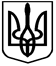 ГЛУХІВСЬКА МІСЬКА РАДА СУМСЬКОЇ ОБЛАСТІВОСЬМЕ СКЛИКАННЯПРОТОКОЛ ЧОТИРНАДЦЯТОЇ СЕСІЇ(перше пленарне засідання)від 27.01.2022                                                             Час проведення:                                                                                       м. Глухів                                                                      10.00 – 12.00Загальний склад ради                                         –              26 депутатівПрисутні(список додається)                                              –             18 депутатиСЛУХАЛИ: міського голову Вайло Надію Олексіївну, яка повідомила, що в залі знаходиться 18 депутатів, пленарне засідання є правомочним.СЛУХАЛИ: міського голову Вайло Надію Олексіївну, яка запропонувала обрати секретаріат сесії в наступному складі:  1. Депутат міської ради – Ланін Олександр Вікторович2. Депутат міської ради – Лазаревич Кристина Олександрівна3. Депутат міської ради – Терещенко Ірина ІванівнаІнших пропозицій не надійшло. МІСЬКА РАДА ВИРІШИЛА: обрати секретаріат сесії в наступному складі:1. Депутат міської ради – Ланін Олександр Вікторович2. Депутат міської ради – Лазаревич Кристина Олександрівна3. Депутат міської ради – Терещенко Ірина ІванівнаРЕЗУЛЬТАТИ ГОЛОСУВАННЯ                                 «За»                                        – 19                                 «Проти»                                 – 0                                 «Утримались»                       – 0Рішення прийнятоСЛУХАЛИ: міського голову Вайло Надію Олексіївну, яка запропонувала покласти  обов’язки редакційної комісії на секретаріат сесії.МІСЬКА РАДА ВИРІШИЛА: покласти  обов’язки редакційної комісії на секретаріат сесії.РЕЗУЛЬТАТИ ГОЛОСУВАННЯ                                 «За»                                        – 19                                  «Проти»                                 – 0                                 «Утримались»                       – 0Рішення прийнятоСЛУХАЛИ: міського голову Вайло Надію Олексіївну, яка запропонувала, затвердити в цілому наступний порядок денний, попередньо наданий депутатам:1. Про звіт міського голови про здійснення державної регуляторної політики у сфері господарської діяльності виконавчими органами Глухівської міської ради в 2021 році. Доповідає: Вайло Надія Олексіївна  –  міський голова.2.  Про внесення змін до комплексної Програми для пільгових категорій населення Глухівської міської ради на 2021-2025 роки в новій редакції.Доповідає: Павленко Руслан Володимирович – начальник  управління соціального захисту населення Глухівської міської ради.3. Про структуру та граничну чисельність міського центру фізичного здоров'я населення «Спорт для всіх» відділу молоді та спорту Глухівської  міської ради.Доповідає: Васильєва Маріанна Іванівна – заступник міського голови з питань діяльності виконавчих органів Глухівської міської ради.4.  Про структуру та граничну чисельність виконавчих органів Глухівської  міської ради, апарату міської ради та її виконавчого комітету.Доповідає: Громак Лариса Анатоліївна – керуючий справами виконавчого комітету Глухівської міської ради.5.  Про  структуру  комунального   некомерційного підприємства  «Глухівська міська лікарня»  Глухівської  міської ради.Доповідає: Барахович Валентина Григорівна –  директор КНП «Глухівська міська лікарня» Глухівської міської ради.6. Про Програму фінансової підтримки комунальних підприємств Глухівської міської ради на 2022 рік.Доповідає: Сегеда Марія Юріївна – начальник  управління житлово-комунального господарства та містобудування Глухівської міської ради.7.  Про регулювання земельних відносин.Доповідає: Юрченко Ніна Олексіївна – начальник відділу комунальної власності та земельних відносин управління соціально-економічного розвитку  Глухівської міської ради.8.  Про надання дозволу на розроблення документації із землеустрою.Доповідає: Юрченко Ніна Олексіївна – начальник відділу комунальної власності та земельних відносин управління соціально-економічного розвитку  Глухівської міської ради.	9.  Про земельні ділянки сільськогосподарського призначення. Доповідає: Юрченко Ніна Олексіївна – начальник відділу комунальної власності та земельних відносин управління соціально-економічного розвитку  Глухівської міської ради.10. Про передачу у приватну власність земельних ділянок, що перебувають у користуванні громадян.   Доповідає: Юрченко Ніна Олексіївна – начальник відділу комунальної власності та земельних відносин управління соціально-економічного розвитку  Глухівської міської ради. 11.  Про проведення земельних торгів.  Доповідає: Юрченко Ніна Олексіївна – начальник відділу комунальної власності та земельних відносин управління соціально-економічного розвитку  Глухівської міської ради. 12. Про відмову в наданні дозволу на розроблення проекту землеустрою щодо відведення земельної ділянки громадянину Загородньому С.Ю. Доповідає: Юрченко Ніна Олексіївна – начальник відділу комунальної власності та земельних відносин управління соціально-економічного розвитку  Глухівської міської ради. 13. Про відмову в наданні дозволу на розроблення проекту землеустрою щодо відведення земельної ділянки громадянину Щебедьку С.С. Доповідає: Юрченко Ніна Олексіївна – начальник відділу комунальної власності та земельних відносин управління соціально-економічного розвитку  Глухівської міської ради. 14. Про відмову в наданні дозволу на розроблення проекту землеустрою щодо відведення земельної ділянки громадянину Верченку Д.О.Доповідає: Юрченко Ніна Олексіївна – начальник відділу комунальної власності та земельних відносин управління соціально-економічного розвитку  Глухівської міської ради. 15. Про відмову в наданні дозволу на розроблення проекту землеустрою щодо відведення земельної ділянки громадянину Верченку Є.О. Доповідає: Юрченко Ніна Олексіївна – начальник відділу комунальної власності та земельних відносин управління соціально-економічного розвитку  Глухівської міської ради. 16. Про відмову в наданні дозволу на розроблення проекту землеустрою щодо відведення земельної ділянки громадянину Сазонову М.В.Доповідає: Юрченко Ніна Олексіївна – начальник відділу комунальної власності та земельних відносин управління соціально-економічного розвитку  Глухівської міської ради. 17. Про відмову в наданні дозволу на розроблення проекту землеустрою щодо відведення земельної ділянки громадянину Габенку П.І.Доповідає: Юрченко Ніна Олексіївна – начальник відділу комунальної власності та земельних відносин управління соціально-економічного розвитку  Глухівської міської ради. 18. Про розгляд заяви громадянки Негреби Г.Б.Доповідає: Юрченко Ніна Олексіївна – начальник відділу комунальної власності та земельних відносин управління соціально-економічного розвитку  Глухівської міської ради. 19. Про формування невитребуваних часток (паїв) у земельні ділянки.Доповідає: Юрченко Ніна Олексіївна – начальник відділу комунальної власності та земельних відносин управління соціально-економічного розвитку  Глухівської міської ради. 20. Про затвердження Положення про управління соціально-економічного розвитку Глухівської  міської ради в новій редакції.Доповідає: Сухоручкіна Людмила Олексіївна – начальник управління соціально-економічного розвитку Глухівської міської ради.21. Про внесення змін до Програми економічного і  соціального розвитку Глухівської міської ради на 2022 рік.Доповідає: Сухоручкіна Людмила Олексіївна – начальник управління соціально-економічного розвитку Глухівської міської ради. 22. Про доповнення пунктом 11  Переліку об’єктів комунальної власності Глухівської міської ради, що підлягають приватизації у 2022 році.Доповідає: Сухоручкіна Людмила Олексіївна – начальник управління соціально-економічного розвитку Глухівської міської ради. 23. Про доповнення пунктом 12  Переліку об’єктів комунальної власності Глухівської міської ради, що підлягають приватизації у 2022 році.Доповідає: Сухоручкіна Людмила Олексіївна – начальник управління соціально-економічного розвитку Глухівської міської ради. 24. Про доповнення пунктом 13  Переліку об’єктів комунальної власності Глухівської міської ради, що підлягають приватизації у 2022 році.Доповідає: Сухоручкіна Людмила Олексіївна – начальник управління соціально-економічного розвитку Глухівської міської ради.25. Про продовження договору оренди комунального майна без проведення аукціону.Доповідає: Сухоручкіна Людмила Олексіївна – начальник управління соціально-економічного розвитку Глухівської міської ради.26.  Про надання згоди на прийняття у комунальну власність Глухівської міської ради двокімнатного житлового будинку.Доповідає: Сухоручкіна Людмила Олексіївна – начальник управління соціально-економічного розвитку Глухівської міської ради. 27. Про звільнення від орендної плати за користування майном комунальної власності Глухівської міської ради. Доповідає: Сухоручкіна Людмила Олексіївна – начальник управління соціально-економічного розвитку Глухівської міської ради. 28. Про затвердження нормативу відрахування в 2022 році до бюджету Глухівської міської територіальної громади частини чистого прибутку (доходу) підприємствами, установами, організаціями, що належать до комунальної власності. Доповідає Онищенко Алла Володимирівна – начальник фінансового управління Глухівської міської ради.29. Про внесення змін до рішення Глухівської міської ради від 22.12.2021 №424           «Про бюджет Глухівської міської територіальної громади на 2022 рік».Доповідає Онищенко Алла Володимирівна – начальник фінансового управління Глухівської міської ради.30. Про встановлення надбавки та преміювання міського голови Вайло Н.О.Доповідає: Громак Лариса Анатоліївна – керуючий справами виконавчого комітету Глухівської міської ради.31.  Інші питання.МІСЬКА РАДА ВИРІШИЛА: затвердити порядок денний в цілому.РЕЗУЛЬТАТИ ГОЛОСУВАННЯ                                 «За»                                        – 19                                 «Проти»                                 – 0                                 «Утримались»                       – 0                          Рішення прийнятоСЛУХАЛИ: міського голову Вайло Надію Олексіївну, яка запропонувала затвердити регламент роботи сесії:Для доповіді по всіх питаннях                   до 10 хвилинДля виступів                                                до 5 хвилинРізне                                                              до 5 хвилинДовідки, оголошення в кінці роботи сесії до 5 хвилинМІСЬКА РАДА ВИРІШИЛА: затвердити запропонований регламент роботи сесії. РЕЗУЛЬТАТИ ГОЛОСУВАННЯ                                 «За»                                        – 19                                 «Проти»                                 – 0                                 «Утримались»                       – 0Рішення прийнятоРОЗГЛЯД ПИТАНЬ ПОРЯДКУ ДЕННОГО1. Про звіт міського голови про здійснення державної регуляторної політики у сфері господарської діяльності виконавчими органами Глухівської міської ради в 2021 році.        СЛУХАЛИ: міського голову Вайло Надію Олексіївну, яка запропонувала на розгляд депутатів проект рішення «Про звіт міського голови про здійснення державної регуляторної політики у сфері господарської діяльності виконавчими органами Глухівської міської ради в 2021 році». ВИСТУПИВ: депутат міської ради Кацюба Зиновій Дмитрович із зауваженням щодо  втрати чинності регуляторного акта, а саме: рішення міської ради від 25.06.2014 №760.  ВИСТУПИЛА: начальник управління соціально-економічного розвитку міської ради Сухоручкіна Людмила Олексіївна, яка пояснила, що даний регуляторний акт відстежувався протягом звітного періоду і буде визнаний таким, що втратив чинність. МІСЬКА РАДА ВИРІШИЛА: затвердити проект рішення «Про звіт міського голови про здійснення державної регуляторної політики у сфері господарської діяльності виконавчими органами Глухівської міської ради в 2021 році» в цілому.         РЕЗУЛЬТАТИ ГОЛОСУВАННЯ                                 «За»                                        – 19                                 «Проти»                                 – 0                                 «Утримались»                       – 0                     Рішення прийнято2. Про внесення змін до комплексної Програми для пільгових категорій населення Глухівської міської ради на 2021-2025 роки в новій редакції.         СЛУХАЛИ: начальника управління соціального захисту населення Глухівської міської ради Павленка Руслана Володимировича, який запропонував на розгляд депутатів проект рішення «Про внесення змін до комплексної Програми для пільгових категорій населення Глухівської міської ради на 2021-2025 роки в новій редакції». МІСЬКА РАДА ВИРІШИЛА: затвердити проект рішення «Про внесення змін до комплексної Програми для пільгових категорій населення Глухівської міської ради на 2021-2025 роки в новій редакції» в цілому.         РЕЗУЛЬТАТИ ГОЛОСУВАННЯ                                 «За»                                        – 19                                 «Проти»                                 – 0                                 «Утримались»                       – 0                     Рішення прийнято3. Про структуру та граничну чисельність міського центру фізичного здоров'я населення «Спорт для всіх» відділу молоді та спорту Глухівської  міської ради.      СЛУХАЛИ: заступника міського голови з питань діяльності виконавчих органів Глухівської міської ради Васильєву Маріанну Іванівну, яка запропонувала на розгляд депутатів проект рішення «Про структуру та граничну чисельність міського центру фізичного здоров'я населення «Спорт для всіх» відділу молоді та спорту Глухівської  міської ради».  МІСЬКА РАДА ВИРІШИЛА: затвердити проект рішення «Про структуру та граничну чисельність міського центру фізичного здоров'я населення «Спорт для всіх» відділу молоді та спорту Глухівської  міської ради» в цілому.         РЕЗУЛЬТАТИ ГОЛОСУВАННЯ                                 «За»                                        – 19                                 «Проти»                                 – 0                                 «Утримались»                       – 0                     Рішення прийнято4. Про структуру та граничну чисельність виконавчих органів Глухівської міської ради, апарату міської ради та її виконавчого комітету.        СЛУХАЛИ: керуючого справами виконавчого комітету Глухівської міської ради Громак Ларису Анатоліївну, яка запропонувала на розгляд депутатів проект рішення «Про структуру та граничну чисельність виконавчих органів Глухівської  міської ради, апарату міської ради та її виконавчого комітету».   МІСЬКА РАДА ВИРІШИЛА: затвердити проект рішення «Про структуру та граничну чисельність виконавчих органів Глухівської  міської ради, апарату міської ради та її виконавчого комітету» в цілому.        РЕЗУЛЬТАТИ ГОЛОСУВАННЯ                                 «За»                                        – 19                                 «Проти»                                 – 0                                 «Утримались»                       – 0                     Рішення прийнято5. Про структуру комунального некомерційного підприємства «Глухівська міська лікарня» Глухівської міської ради.        СЛУХАЛИ: директора КНП «Глухівська міська лікарня» Глухівської міської ради Барахович Валентину Григорівну, яка запропонувала на розгляд депутатів проект рішення «Про структуру комунального некомерційного підприємства «Глухівська міська лікарня» Глухівської  міської ради».ВИСТУПИЛА: міський голова Вайло Надія Олексіївна із роз’ясненням стосовно того, що відповідно до даного проекту рішення буде скорочено два госпрозрахункових відділення лікарні – стоматологічне та ортопедичне, працівники цих відділень переходять  на підприємницьку діяльність  і будуть мати можливість працювати на базі міської лікарні згідно договорів оренди.ВИСТУПИЛА: голова постійної комісії з питань освіти, культури, охорони здоров’я, фізичного виховання та спорту, соціальної політики, законності, правопорядку, протидії корупції, регламенту та депутатської етики, депутат міської ради Терещенко Ірина Іванівна із запитанням стосовно того, чи обговорювалося це питання з лікарями.ВИСТУПИЛА: директор КНП «Глухівська міська лікарня» Глухівської міської ради Барахович Валентина Григорівна, яка зазначила, що всі питання погоджено з працівниками цих відділень.МІСЬКА РАДА ВИРІШИЛА: затвердити проект рішення «Про структуру комунального некомерційного підприємства «Глухівська міська лікарня» Глухівської  міської ради» в цілому.         РЕЗУЛЬТАТИ ГОЛОСУВАННЯ                                 «За»                                        – 19                                 «Проти»                                 – 0                                 «Утримались»                       – 0                     Рішення прийнято6. Про Програму фінансової підтримки комунальних підприємств Глухівської міської ради на 2022 рік.        СЛУХАЛИ: начальника управління житлово-комунального господарства та містобудування Глухівської міської ради Сегеду Марію Юріївну, яка запропонувала на розгляд депутатів проект рішення «Про Програму фінансової підтримки комунальних підприємств Глухівської міської ради на 2022 рік».    МІСЬКА РАДА ВИРІШИЛА: затвердити проект рішення «Про Програму фінансової підтримки комунальних підприємств Глухівської міської ради на 2022 рік» в цілому.        РЕЗУЛЬТАТИ ГОЛОСУВАННЯ                                 «За»                                        – 19                                 «Проти»                                 – 0                                 «Утримались»                       – 0                     Рішення прийнято7. Про регулювання земельних відносин.      СЛУХАЛИ: начальника відділу комунальної власності та земельних відносин управління соціально-економічного розвитку  Глухівської міської ради Юрченко Ніну Олексіївну, яка запропонувала на розгляд депутатів проект рішення «Про регулювання земельних відносин».  ВИСТУПИЛА: міський голова Вайло Надія Олексіївна із заявою про конфлікт інтересів.ВИСТУПИВ: депутат міської ради Тітов Анатолій Васильович із заявою про конфлікт інтересів. МІСЬКА РАДА ВИРІШИЛА: затвердити проект рішення «Про земельні ділянки сільськогосподарського призначення» в цілому.        РЕЗУЛЬТАТИ ГОЛОСУВАННЯ                                 «За»                                        – 17                                 «Проти»                                 – 0                                 «Утримались»                       – 0                                   «Не голосували»                   – 2   Рішення прийнято8. Про надання дозволу на розроблення документації із землеустрою.СЛУХАЛИ: начальника відділу комунальної власності та земельних відносин управління соціально-економічного розвитку  Глухівської міської ради Юрченко Ніну Олексіївну, яка запропонувала на розгляд депутатів проект рішення «Про надання дозволу на розроблення документації із землеустрою».  МІСЬКА РАДА ВИРІШИЛА: затвердити проект рішення «Про надання дозволу на розроблення документації із землеустрою» в цілому.       РЕЗУЛЬТАТИ ГОЛОСУВАННЯ                                 «За»                                        – 19                                 «Проти»                                 – 0                                 «Утримались»                       – 0  Рішення прийнято9. Про земельні ділянки сільськогосподарського призначення.         СЛУХАЛИ: начальника відділу комунальної власності та земельних відносин управління соціально-економічного розвитку  Глухівської міської ради Юрченко Ніну Олексіївну, яка запропонувала на розгляд депутатів проект рішення «Про земельні ділянки сільськогосподарського призначення».  МІСЬКА РАДА ВИРІШИЛА: затвердити проект рішення «Про земельні ділянки сільськогосподарського призначення» в цілому.        РЕЗУЛЬТАТИ ГОЛОСУВАННЯ                                 «За»                                        – 19                                 «Проти»                                 – 0                                 «Утримались»                       – 0  Рішення прийнято10. Про передачу у приватну власність земельних ділянок, що перебувають у користуванні громадян.       СЛУХАЛИ: начальника відділу комунальної власності та земельних відносин управління соціально-економічного розвитку  Глухівської міської ради Юрченко Ніну Олексіївну, яка запропонувала на розгляд депутатів проект рішення «Про передачу у приватну власність земельних ділянок, що перебувають у користуванні громадян».   МІСЬКА РАДА ВИРІШИЛА: затвердити проект рішення «Про передачу у приватну власність земельних ділянок, що перебувають у користуванні громадян» в цілому.       РЕЗУЛЬТАТИ ГОЛОСУВАННЯ                                 «За»                                        – 19                                 «Проти»                                 – 0                                 «Утримались»                       – 0                     Рішення прийнято11. Про проведення земельних торгів.       СЛУХАЛИ: начальника відділу комунальної власності та земельних відносин управління соціально-економічного розвитку  Глухівської міської ради Юрченко Ніну Олексіївну, яка запропонувала на розгляд депутатів проект рішення «Про проведення земельних торгів».     ВИСТУПИЛА: секретар міської ради Васянович Людмила Григорівна із запитанням стосовно причини відмови одного з  переможців електронних земельних торгів.ВИСТУПИЛА: начальник відділу комунальної власності та земельних відносин управління соціально-економічного розвитку  Глухівської міської ради Юрченко Ніна Олексіївна, яка  повідомила, що один із переможців електронних земельних торгів відмовився від підписання договору оренди земельної ділянки                                                  несільськогосподарського призначення площею 0,3000 га без пояснення причин.ВИСТУПИЛА: міський голова Вайло Надія Олексіївна із запитанням щодо суми коштів,  які  отримає бюджет громади за результатами  земельних торгів проведених у грудні 2021 року. ВИСТУПИЛА: начальник управління соціально-економічного розвитку  Глухівської міської ради Сухоручкіна Людмила Олексіївна,  проінформувала депутатів, що за результатами електронних земельних торгів з передачі в оренду земельних ділянок,  які відбулися в грудні 2021 року, до бюджету громади  в січні  2022 року надійшло 2 млн грн.  орендної плати за користування земельними ділянками.МІСЬКА РАДА ВИРІШИЛА: затвердити проект рішення «Про проведення земельних торгів» в цілому.        РЕЗУЛЬТАТИ ГОЛОСУВАННЯ                                 «За»                                        – 19                                 «Проти»                                 – 0                                 «Утримались»                       – 0                     Рішення прийнято12. Про відмову в наданні дозволу на розроблення проекту землеустрою щодо відведення земельної ділянки громадянину Загородньому С.Ю.      СЛУХАЛИ: начальника відділу комунальної власності та земельних відносин управління соціально-економічного розвитку  Глухівської міської ради Юрченко Ніну Олексіївну, яка запропонувала на розгляд депутатів проект рішення «Про відмову в наданні дозволу на розроблення проекту землеустрою щодо відведення земельної ділянки громадянину Загородньому С.Ю.».     МІСЬКА РАДА ВИРІШИЛА: затвердити проект рішення «Про відмову в наданні дозволу на розроблення проекту землеустрою щодо відведення земельної ділянки громадянину Загородньому С.Ю.» в цілому.         РЕЗУЛЬТАТИ ГОЛОСУВАННЯ                                 «За»                                        – 19                                 «Проти»                                 – 0                                 «Утримались»                       – 0                     Рішення не прийнято13. Про відмову в наданні дозволу на розроблення проекту землеустрою щодо відведення земельної ділянки громадянину Щебедьку С.С. СЛУХАЛИ: начальника відділу комунальної власності та земельних відносин управління соціально-економічного розвитку  Глухівської міської ради Юрченко Ніну Олексіївну, яка запропонувала на розгляд депутатів проект рішення «Про відмову в наданні дозволу на розроблення проекту землеустрою щодо відведення земельної ділянки громадянину Щебедьку С.С.» в цілому.   МІСЬКА РАДА ВИРІШИЛА: затвердити проект рішення «Про відмову в наданні дозволу на розроблення проекту землеустрою щодо відведення земельної ділянки громадянину Щебедьку С.С.» в цілому.          РЕЗУЛЬТАТИ ГОЛОСУВАННЯ                                 «За»                                        – 19                                 «Проти»                                 – 0                                 «Утримались»                       – 0                     Рішення прийнято14. Про відмову в наданні дозволу на розроблення проекту землеустрою щодо відведення земельної ділянки громадянину Верченку Д.О.         СЛУХАЛИ: начальника відділу комунальної власності та земельних відносин управління соціально-економічного розвитку  Глухівської міської ради Юрченко Ніну Олексіївну, яка запропонувала на розгляд депутатів проект рішення «Про відмову в наданні дозволу на розроблення проекту землеустрою щодо відведення земельної ділянки громадянину Верченку Д.О.» в цілому МІСЬКА РАДА ВИРІШИЛА: затвердити проект рішення «Про відмову в наданні дозволу на розроблення проекту землеустрою щодо відведення земельної ділянки громадянину Верченку Д.О.» в цілому.            РЕЗУЛЬТАТИ ГОЛОСУВАННЯ                                 «За»                                        – 19                                 «Проти»                                 – 0                                 «Утримались»                       – 0                     Рішення прийнято15. Про відмову в наданні дозволу на розроблення проекту землеустрою щодо відведення земельної ділянки громадянину Верченку Є.О. СЛУХАЛИ: начальника відділу комунальної власності та земельних відносин управління соціально-економічного розвитку  Глухівської міської ради Юрченко Ніну Олексіївну, яка запропонувала на розгляд депутатів проект рішення «Про відмову в наданні дозволу на розроблення проекту землеустрою щодо відведення земельної ділянки громадянину Верченку Є.О.».      МІСЬКА РАДА ВИРІШИЛА: затвердити проект рішення «Про відмову в наданні дозволу на розроблення проекту землеустрою щодо відведення земельної ділянки громадянину Верченку Є.О.» в цілому. РЕЗУЛЬТАТИ ГОЛОСУВАННЯ                                 «За»                                        – 19                                 «Проти»                                 – 0                                 «Утримались»                       – 0                     Рішення прийнято16. Про відмову в наданні дозволу на розроблення проекту землеустрою щодо відведення земельної ділянки громадянину Сазонову М.В.СЛУХАЛИ: начальника відділу комунальної власності та земельних відносин управління соціально-економічного розвитку  Глухівської міської ради Юрченко Ніну Олексіївну, яка запропонувала на розгляд депутатів проект рішення «Про відмову в наданні дозволу на розроблення проекту землеустрою щодо відведення земельної ділянки громадянину Сазонову М.В».      МІСЬКА РАДА ВИРІШИЛА: затвердити проект рішення «Про відмову в наданні дозволу на розроблення проекту землеустрою щодо відведення земельної ділянки громадянину Сазонову М.В» в цілому. РЕЗУЛЬТАТИ ГОЛОСУВАННЯ                                 «За»                                        – 19                                 «Проти»                                 – 0                                 «Утримались»                       – 0                     Рішення прийнято17. Про відмову в наданні дозволу на розроблення проекту землеустрою щодо відведення земельної ділянки громадянину Габенку П.І.СЛУХАЛИ: начальника відділу комунальної власності та земельних відносин управління соціально-економічного розвитку  Глухівської міської ради Юрченко Ніну Олексіївну, яка запропонувала на розгляд депутатів проект рішення «Про відмову в наданні дозволу на розроблення проекту землеустрою щодо відведення земельної ділянки громадянину Габенку П.І.».  МІСЬКА РАДА ВИРІШИЛА: затвердити проект рішення «Про відмову в наданні дозволу на розроблення проекту землеустрою щодо відведення земельної ділянки громадянину Габенку П.І.» в цілому. РЕЗУЛЬТАТИ ГОЛОСУВАННЯ                                 «За»                                        – 19                                 «Проти»                                 – 0                                 «Утримались»                       – 0                     Рішення прийнято18. Про розгляд заяви громадянки Негреби Г.Б.СЛУХАЛИ: начальника відділу комунальної власності та земельних відносин управління соціально-економічного розвитку  Глухівської міської ради Юрченко Ніну Олексіївну, яка запропонувала на розгляд депутатів проект рішення «Про розгляд заяви громадянки Негреби Г.Б.».      ВИСТУПИЛА: міський голова Вайло Надія Олексіївна пояснила  підстави відмови громадянам у наданні дозволу на розроблення проекту землеустрою щодо відведення земельної ділянки площею 2,0 га у власність, ці земельні ділянки використовуються громадянами для ведення особистого підсобного господарства на підставі раніше отриманих Держаних актів на право постійного користування землею або земельні ділянки включені до переліку земельних ділянок сільськогосподарського призначення, право оренди на  які виставлено на земельні торги, що дасть можливість отримати додаткові кошти до бюджету громади.   МІСЬКА РАДА ВИРІШИЛА: затвердити проект рішення «Про розгляд заяви громадянки Негреби Г.Б.» в цілому. РЕЗУЛЬТАТИ ГОЛОСУВАННЯ                                 «За»                                        – 19                                 «Проти»                                 – 0                                 «Утримались»                       – 0                     Рішення прийнято19. Про формування невитребуваних часток (паїв) у земельні ділянки.СЛУХАЛИ: начальника відділу комунальної власності та земельних відносин управління соціально-економічного розвитку  Глухівської міської ради Юрченко Ніну Олексіївну, яка запропонувала на розгляд депутатів проект рішення «Про формування невитребуваних часток (паїв) у земельні ділянки».      МІСЬКА РАДА ВИРІШИЛА: затвердити проект рішення «Про формування невитребуваних часток (паїв) у земельні ділянки» в цілому. РЕЗУЛЬТАТИ ГОЛОСУВАННЯ                                 «За»                                        – 19                                 «Проти»                                 – 0                                 «Утримались»                       – 0                     Рішення прийнято20. Про затвердження Положення про управління соціально-економічного розвитку Глухівської  міської ради в новій редакції.СЛУХАЛИ: начальника управління соціально-економічного розвитку  Глухівської міської ради Сухоручкіну Людмилу Олексіївну, яка запропонувала на розгляд депутатів проект рішення «Про затвердження Положення про управління соціально-економічного розвитку Глухівської  міської ради в новій редакції».   МІСЬКА РАДА ВИРІШИЛА: затвердити проект рішення «Про затвердження Положення про управління соціально-економічного розвитку Глухівської  міської ради в новій редакції» в цілому.          РЕЗУЛЬТАТИ ГОЛОСУВАННЯ                                 «За»                                        – 19                                 «Проти»                                 – 0                                 «Утримались»                       – 0                     Рішення прийнято21. Про внесення змін до Програми економічного і  соціального розвитку Глухівської міської ради на 2022 рік.  СЛУХАЛИ: начальника управління соціально-економічного розвитку  Глухівської міської ради Сухоручкіну Людмилу Олексіївну, яка запропонувала на розгляд депутатів проект рішення «Про внесення змін до Програми економічного і  соціального розвитку Глухівської міської ради на 2022 рік». ВИСТУПИВ: депутат міської ради Буйков Олександр Сергійович із запитанням  щодо перерозподілу коштів у сумі 200 тис. грн. з відділу освіти міської ради на управління житлово-комунального господарства та містобудування міської ради.ВИСТУПИЛА: секретар міської ради Васянович Людмила Григорівна пояснила, що відділ освіти міської ради подавав ДФРР проект на придбання шкільного автобусу для Баницького НВК із співфінансуванням 200,0 тис. грн. з бюджету громади, даний проект не пройшов конкурсний відбір і тому ці кошти будуть передані на співфінансування іншого проекту, який пройшов конкурсний відбір та буде реалізований в 2022 році.МІСЬКА РАДА ВИРІШИЛА: затвердити проект рішення «Про внесення змін до Програми економічного і  соціального розвитку Глухівської міської ради на 2022 рік» в цілому.            РЕЗУЛЬТАТИ ГОЛОСУВАННЯ                                 «За»                                        – 19                                 «Проти»                                 – 0                                 «Утримались»                       – 0                     Рішення прийнято22. Про доповнення пунктом 11 Переліку об’єктів комунальної власності Глухівської міської ради, що підлягають приватизації у 2022 році.  СЛУХАЛИ: начальника управління соціально-економічного розвитку  Глухівської міської ради Сухоручкіну Людмилу Олексіївну, яка запропонувала на розгляд депутатів проект рішення «Про доповнення пунктом 11 Переліку об’єктів комунальної власності Глухівської міської ради, що підлягають приватизації у 2022 році». МІСЬКА РАДА ВИРІШИЛА: затвердити проект рішення «Про доповнення пунктом 11  Переліку об’єктів комунальної власності Глухівської міської ради, що підлягають приватизації у 2022 році» в цілому.            РЕЗУЛЬТАТИ ГОЛОСУВАННЯ                                 «За»                                        – 19                                 «Проти»                                 – 0                                 «Утримались»                       – 0                     Рішення прийнято23. Про доповнення пунктом 12  Переліку об’єктів комунальної власності Глухівської міської ради, що підлягають приватизації у 2022 році.  СЛУХАЛИ: начальника управління соціально-економічного розвитку  Глухівської міської ради Сухоручкіну Людмилу Олексіївну, яка запропонувала на розгляд депутатів проект рішення «Про доповнення пунктом 12 Переліку об’єктів комунальної власності Глухівської міської ради, що підлягають приватизації у 2022 році». МІСЬКА РАДА ВИРІШИЛА: затвердити проект рішення «Про доповнення пунктом 12 Переліку об’єктів комунальної власності Глухівської міської ради, що підлягають приватизації у 2022 році» в цілому.            РЕЗУЛЬТАТИ ГОЛОСУВАННЯ                                 «За»                                        – 19                                 «Проти»                                 – 0                                 «Утримались»                       – 0                     Рішення прийнято24. Про доповнення пунктом 13 Переліку об’єктів комунальної власності Глухівської міської ради, що підлягають приватизації у 2022 році.  СЛУХАЛИ: начальника управління соціально-економічного розвитку  Глухівської міської ради Сухоручкіну Людмилу Олексіївну, яка запропонувала на розгляд депутатів проект рішення «Про доповнення пунктом 13 Переліку об’єктів комунальної власності Глухівської міської ради, що підлягають приватизації у 2022 році». МІСЬКА РАДА ВИРІШИЛА: затвердити проект рішення «Про доповнення пунктом 13 Переліку об’єктів комунальної власності Глухівської міської ради, що підлягають приватизації у 2022 році» в цілому.            РЕЗУЛЬТАТИ ГОЛОСУВАННЯ                                 «За»                                        – 19                                 «Проти»                                 – 0                                 «Утримались»                       – 0                     Рішення прийнято25. Про продовження договору оренди комунального майна без проведення аукціону.  СЛУХАЛИ: начальника управління соціально-економічного розвитку  Глухівської міської ради Сухоручкіну Людмилу Олексіївну, яка запропонувала на розгляд депутатів проект рішення «Про продовження договору оренди комунального майна без проведення аукціону». МІСЬКА РАДА ВИРІШИЛА: затвердити проект рішення «Про продовження договору оренди комунального майна без проведення аукціону» в цілому.            РЕЗУЛЬТАТИ ГОЛОСУВАННЯ                                 «За»                                        – 19                                 «Проти»                                 – 0                                 «Утримались»                       – 0                     Рішення прийнято26. Про надання згоди на прийняття у комунальну власність Глухівської міської ради двокімнатного житлового будинку.  СЛУХАЛИ: начальника управління соціально-економічного розвитку  Глухівської міської ради Сухоручкіну Людмилу Олексіївну, яка запропонувала на розгляд депутатів проект рішення «Про надання згоди на прийняття у комунальну власність Глухівської міської ради двокімнатного житлового будинку».  МІСЬКА РАДА ВИРІШИЛА: затвердити проект рішення «Про надання згоди на прийняття у комунальну власність Глухівської міської ради двокімнатного житлового будинку» в цілому.             РЕЗУЛЬТАТИ ГОЛОСУВАННЯ                                 «За»                                        – 19                                 «Проти»                                 – 0                                 «Утримались»                       – 0                     Рішення прийнято27. Про звільнення від орендної плати за користування майном комунальної власності Глухівської міської ради.   СЛУХАЛИ: начальника управління соціально-економічного розвитку  Глухівської міської ради Сухоручкіну Людмилу Олексіївну, яка запропонувала на розгляд депутатів проект рішення «Про звільнення від орендної плати за користування майном комунальної власності Глухівської міської ради».  МІСЬКА РАДА ВИРІШИЛА: затвердити проект рішення «Про звільнення від орендної плати за користування майном комунальної власності Глухівської міської ради» в цілому.             РЕЗУЛЬТАТИ ГОЛОСУВАННЯ                                 «За»                                        – 19                                 «Проти»                                 – 0                                 «Утримались»                       – 0                     Рішення прийнято28. Про затвердження нормативу відрахування в 2022 році до бюджету Глухівської міської територіальної громади частини чистого прибутку (доходу) підприємствами, установами, організаціями, що належать до комунальної власності.   СЛУХАЛИ: начальника фінансового управління Глухівської міської ради Онищенко Аллу Володимирівну, яка запропонувала на розгляд депутатів проект рішення «Про затвердження нормативу відрахування в 2022 році до бюджету Глухівської міської територіальної громади частини чистого прибутку (доходу) підприємствами, установами, організаціями, що належать до комунальної власності».ВИСТУПИЛА: депутат міської ради Терещенко Ірина Іванівна із запитанням,  які  комунальні підприємства міської ради є прибутковими.ВИСТУПИЛА: начальник фінансового управління Глухівської міської ради Онищенко Алла Володимирівна, яка зазначила, що  в 2021 році  прибутковими були КП «Глухівське бюро технічної інвентиризації», КП «Житлово комунальний центр», КП «Баницьке» та КП «Дунаєцьке».МІСЬКА РАДА ВИРІШИЛА: затвердити проект рішення «Про затвердження нормативу відрахування в 2022 році до бюджету Глухівської міської територіальної громади частини чистого прибутку (доходу) підприємствами, установами, організаціями, що належать до комунальної власності» в цілому.                         РЕЗУЛЬТАТИ ГОЛОСУВАННЯ                                 «За»                                        – 19                                 «Проти»                                 – 0                                 «Утримались»                       – 0Рішення прийнято29. Про внесення змін до рішення Глухівської міської ради від 24.12.2020 №89 «Про бюджет Глухівської міської територіальної громади на 2021 рік».   СЛУХАЛИ: начальника фінансового управління Глухівської міської ради Онищенко Аллу Володимирівну, яка запропонувала на розгляд депутатів проект рішення «Про внесення змін до рішення Глухівської міської ради від 24.12.2020 №89 «Про бюджет Глухівської міської територіальної громади на 2021 рік».ВИСТУПИЛА: міський голова Вайло Надія Олексіївна проінформувала депутатів про інвестиційний проект «Організація системи сприяння переробки та реалізації лікарських трав, як інструмент розвитку сільських територій на Глухівщині», який буде реалізовуватися в 2022 році за рахунок коштів ДФРР на загальну суму 1326,21 тис. грн., з них державний бюджет 1126,21 тис. грн та бюджет громади 200,00 тис. грн. Даний проект буде реалізовувати ДП «Мальва» КП «Баницьке»  на території села Перемога, це створення нових робочих місць та додаткових можливостей для отримання доходу сільськими жителями громади, які будуть вирощувати лікарські трави.    МІСЬКА РАДА ВИРІШИЛА: затвердити проект рішення «Про внесення змін до рішення Глухівської міської ради від 24.12.2020 №89 «Про бюджет Глухівської міської територіальної громади на 2021 рік» в цілому.                         РЕЗУЛЬТАТИ ГОЛОСУВАННЯ                                 «За»                                        – 19                                 «Проти»                                 – 0                                 «Утримались»                       – 0Рішення прийнято30. Про встановлення надбавки та преміювання міського голови Вайло Н.О.СЛУХАЛИ: керуючого справами виконавчого комітету Глухівської міської ради Громак Ларису Анатоліївну, яка запропонувала на розгляд депутатів проект рішення «Про встановлення надбавки та преміювання міського голови Вайло Н.О.».МІСЬКА РАДА ВИРІШИЛА: затвердити проект рішення «Про встановлення надбавки та преміювання міського голови Вайло Н.О.» в цілому.                         РЕЗУЛЬТАТИ ГОЛОСУВАННЯ                                 «За»                                        – 18                                 «Проти»                                 – 0                                 «Утримались»                       – 0                                 «Не голосували»                   – 1Рішення прийнято31. РізнеВИСТУПИВ: голова ГО «Дельтапланерний клуб «Авіакомпанія» Понирко Олександр Костянтинович щодо проблемних питань діяльності організації.ВИСТУПИВ: громадянин Габенко Петро Іванович з приводу відмови йому в наданні дозволу на розроблення проекту землеустрою щодо відведення земельної ділянки. Міський голова оголосила про закриття чотирнадцятої сесії Глухівської міської ради восьмого скликання.Міський голова: _________________________   Н. О. Вайло  Секретаріат:        _________________________   О. В. Ланін                               _________________________    К. О. Лазаревич                               __________________________  І. І. ТерещенкоГЛУХІВСЬКА МІСЬКА РАДА СУМСЬКОЇ ОБЛАСТІВОСЬМЕ СКЛИКАННЯПРОТОКОЛ ПꞌЯТНАДЦЯТОЇ СЕСІЇ(перше пленарне засідання)від 07.04.2022                                                             Час проведення:                                                                                       м. Глухів                                                                      10.00 – 12.00Загальний склад ради                                         –              26 депутатівПрисутні(список додається)                                              –             20 депутатівСЛУХАЛИ: міського голову Вайло Надію Олексіївну, яка повідомила, що в залі знаходиться 20 депутатів, пленарне засідання є правомочним.Повідомила про припинення діяльності депутатської фракції «ОПОЗИЦІЙНА ПЛАТФОРМА -  ЗА ЖИТТЯ» у міській раді. СЛУХАЛИ: міського голову Вайло Надію Олексіївну, яка запропонувала обрати секретаріат сесії в наступному складі:  1. Депутат міської ради – Коломієць Юрій Миколайович2. Депутат міської ради – Тітов Анатолій Васильович3. Депутат міської ради – Шпетна Лариса ВалеріївнаІнших пропозицій не надійшло. МІСЬКА РАДА ВИРІШИЛА: обрати секретаріат сесії в наступному складі:1. Депутат міської ради – Коломієць Юрій Миколайович2. Депутат міської ради – Тітов Анатолій Васильович3. Депутат міської ради – Шпетна Лариса ВалеріївнаРЕЗУЛЬТАТИ ГОЛОСУВАННЯ                                 «За»                                        – 21                                 «Проти»                                 – 0                                 «Утримались»                       – 0Рішення прийнятоСЛУХАЛИ: міського голову Вайло Надію Олексіївну, яка запропонувала покласти  обов’язки редакційної комісії на секретаріат сесії.МІСЬКА РАДА ВИРІШИЛА: покласти  обов’язки редакційної комісії на секретаріат сесії.РЕЗУЛЬТАТИ ГОЛОСУВАННЯ                                 «За»                                        – 21                                  «Проти»                                 – 0                                 «Утримались»                       – 0Рішення прийнятоСЛУХАЛИ: міського голову Вайло Надію Олексіївну, яка запропонувала, затвердити в цілому наступний порядок денний, попередньо наданий депутатам:1.  Про внесення змін до рішення Глухівської міської ради від  22.12.2021  №406 «Про затвердження переліку адміністративних послуг, що надаються відділом «Центр надання адміністративних послуг»  Глухівської міської ради та  на віддаленому робочому місці адміністратора в новій редакції».Доповідає: Стороженко Галина Яківна – начальник відділу «Центр надання адміністративних послуг» Глухівської міської ради.2. Про внесення змін до рішення Глухівської міської ради від 01.12.2020 №6 «Про положення про центр надання адміністративних послуг Глухівської міської ради та графік роботи».Доповідає: Стороженко Галина Яківна – начальник відділу «Центр надання адміністративних послуг» Глухівської міської ради.3.  Про прийняття майна у комунальну власність Глухівської міської ради.Доповідає: Васильєва Маріанна Іванівна – заступник міського голови з питань діяльності виконавчих органів Глухівської міської ради. 4. Про чисельність виконавчих органів Глухівської міської ради.Доповідає: Кащенко Тетяна Олександрівна – начальник відділу управління персоналом апарату Глухівської міської ради та її виконавчого комітету.      5. Про використання коштів цільового фонду Глухівської міської ради за 2021 рік. Доповідає: Сегеда Марія Юріївна – начальник  управління житлово-комунального господарства та містобудування Глухівської міської ради.6.  Про внесення змін до цільової  Програми  відшкодування  різниці  в тарифах на  послуги   з   постачання   теплової   енергії  для   споживачів   категорії    «населення» Комунального підприємства «Глухівський тепловий район» Глухівської міської ради на 2022 рік. Доповідає: Сегеда Марія Юріївна – начальник  управління житлово-комунального господарства та містобудування Глухівської міської ради.7.   Про регулювання земельних відносин.Доповідає: Юрченко Ніна Олексіївна – начальник відділу комунальної власності та земельних відносин управління соціально-економічного розвитку  Глухівської міської ради.8.  Про надання дозволу на розроблення  документації із землеустрою.Доповідає: Юрченко Ніна Олексіївна – начальник відділу комунальної власності та земельних відносин управління соціально-економічного розвитку  Глухівської міської ради.9.  Про земельні ділянки сільськогосподарського призначення.Доповідає: Юрченко Ніна Олексіївна – начальник відділу комунальної власності та земельних відносин управління соціально-економічного розвитку  Глухівської міської ради.10. Про передачу у приватну власність земельних ділянок, що перебувають у користуванні громадян.Доповідає: Юрченко Ніна Олексіївна – начальник відділу комунальної власності та земельних відносин управління соціально-економічного розвитку  Глухівської міської ради.11. Про надання дозволу на виготовлення технічної документації із землеустрою щодо інвентаризації земельних ділянок комунальної власності на території Глухівської міської ради.Доповідає: Юрченко Ніна Олексіївна – начальник відділу комунальної власності та земельних відносин управління соціально-економічного розвитку  Глухівської міської ради.12. Про проведення інвентаризації земельних ділянок сільськогосподарського призначення під польовими дорогами.Доповідає: Юрченко Ніна Олексіївна – начальник відділу комунальної власності та земельних відносин управління соціально-економічного розвитку  Глухівської міської ради.13. Про надання дозволу на проведення експертної грошової оцінки земельної ділянки.Доповідає: Юрченко Ніна Олексіївна – начальник відділу комунальної власності та земельних відносин управління соціально-економічного розвитку  Глухівської міської ради.14. Про відмову в наданні дозволу на розроблення проекту землеустрою щодо відведення земельної ділянки громадянину Сазонову М.В.Доповідає: Юрченко Ніна Олексіївна – начальник відділу комунальної власності та земельних відносин управління соціально-економічного розвитку  Глухівської міської ради.15. Про відмову в наданні дозволу на розроблення проекту землеустрою щодо відведення земельної ділянки громадянину Габенку П.І.Доповідає: Юрченко Ніна Олексіївна – начальник відділу комунальної власності та земельних відносин управління соціально-економічного розвитку  Глухівської міської ради.16. Про відмову в наданні дозволу на розроблення проекту землеустрою щодо відведення земельної ділянки громадянину Тутуку М.С.Доповідає: Юрченко Ніна Олексіївна – начальник відділу комунальної власності та земельних відносин управління соціально-економічного розвитку  Глухівської міської ради.17. Про відмову в наданні дозволу на розроблення проекту землеустрою щодо відведення земельної ділянки громадянину Стеблянку О.І.Доповідає: Юрченко Ніна Олексіївна – начальник відділу комунальної власності та земельних відносин управління соціально-економічного розвитку  Глухівської міської ради.18. Про відмову в наданні дозволу на розроблення проекту землеустрою щодо відведення земельної ділянки громадянину Рожкову Д.І.Доповідає: Юрченко Ніна Олексіївна – начальник відділу комунальної власності та земельних відносин управління соціально-економічного розвитку  Глухівської міської ради.19. Про підсумки виконання Програми економічного і соціального розвитку Глухівської міської ради на 2019 та наступні 2020-2021 роки за 2021 рік.Доповідає: Сухоручкіна Людмила Олексіївна – начальник управління соціально-економічного розвитку Глухівської міської ради.20.  Про доповнення  пунктом  14  Переліку  об'єктів  комунальної  власності Глухівської  міської  ради,  що  підлягають  приватизації  у  2022  році.Доповідає: Сухоручкіна Людмила Олексіївна – начальник управління соціально-економічного розвитку Глухівської міської ради.21. Про надання дозволу на передачу в безоплатне користування майна комунальної  власності  Глухівської  міської ради.Доповідає: Сухоручкіна Людмила Олексіївна – начальник управління соціально-економічного розвитку Глухівської міської ради. 22. Про  надання  дозволу  на  прийняття   майна у комунальну власність  Глухівської міської ради.Доповідає: Сухоручкіна Людмила Олексіївна – начальник управління соціально-економічного розвитку Глухівської міської ради.23. Про включення до Переліку першого типу об’єктів комунальної власності Глухівської міської ради, що підлягають передачі в оренду шляхом проведення аукціону.Доповідає: Сухоручкіна Людмила Олексіївна – начальник управління соціально-економічного розвитку Глухівської міської ради.24. Про продовження договору оренди комунального майна без проведення аукціону.Доповідає: Сухоручкіна Людмила Олексіївна – начальник управління соціально-економічного розвитку Глухівської міської ради.25. Про Програму підтримки добровольчого формування Глухівської територіальної громади №1  на період дії воєнного стану.Доповідає: Дєдіщева Ірина Миколаївна – начальник відділу з питань інформаційної та правоохоронної діяльності апарату Глухівської міської ради та її виконавчого комітету.       26. Про затвердження звіту про виконання бюджету Глухівської міської територіальної  громади за 2021 рік.Доповідає Онищенко Алла Володимирівна – начальник фінансового управління Глухівської міської ради.27.  Про внесення змін до рішення Глухівської міської ради від 22.12.2021 №424           «Про бюджет Глухівської міської територіальної громади на 2022 рік».Доповідає Онищенко Алла Володимирівна – начальник фінансового управління Глухівської міської ради.     28.  Інші питання.МІСЬКА РАДА ВИРІШИЛА: затвердити порядок денний в цілому.РЕЗУЛЬТАТИ ГОЛОСУВАННЯ                                 «За»                                        – 21                                 «Проти»                                 – 0                                 «Утримались»                       – 0                          Рішення прийнятоСЛУХАЛИ: міського голову Вайло Надію Олексіївну, яка запропонувала затвердити регламент роботи сесії:Для доповіді по всіх питаннях                   до 10 хвилинДля виступів                                                 до 5 хвилинРізне                                                              до 5 хвилинДовідки, оголошення в кінці роботи сесії до 5 хвилинМІСЬКА РАДА ВИРІШИЛА: затвердити запропонований регламент роботи сесії. РЕЗУЛЬТАТИ ГОЛОСУВАННЯ                                 «За»                                        – 21                                 «Проти»                                 – 0                                 «Утримались»                       – 0Рішення прийнятоРОЗГЛЯД ПИТАНЬ ПОРЯДКУ ДЕННОГО1.  Про внесення змін до рішення Глухівської міської ради від  22.12.2021  №406 «Про затвердження переліку адміністративних послуг, що надаються відділом «Центр надання адміністративних послуг»  Глухівської міської ради та  на віддаленому робочому місці адміністратора в новій редакції».СЛУХАЛИ: начальника відділу «Центр надання адміністративних послуг» Глухівської міської ради Стороженко Галину Яківну, яка запропонувала на розгляд депутатів проект рішення «Про внесення змін до рішення Глухівської міської ради від  22.12.2021 №406 «Про затвердження переліку адміністративних послуг, що надаються відділом «Центр надання адміністративних послуг»  Глухівської міської ради та  на віддаленому робочому місці адміністратора в новій редакції».МІСЬКА РАДА ВИРІШИЛА: затвердити проект рішення «Про внесення змін до рішення Глухівської міської ради від  22.12.2021  №406 «Про затвердження переліку адміністративних послуг, що надаються відділом «Центр надання адміністративних послуг»  Глухівської міської ради та  на віддаленому робочому місці адміністратора в новій редакції» в цілому.         РЕЗУЛЬТАТИ ГОЛОСУВАННЯ                                 «За»                                        – 21                                 «Проти»                                 – 0                                 «Утримались»                       – 0                     Рішення прийнято2. Про внесення змін до рішення Глухівської міської ради від 01.12.2020 №6 «Про положення про центр надання адміністративних послуг Глухівської міської ради та графік роботи».         СЛУХАЛИ: начальника відділу «Центр надання адміністративних послуг» Глухівської міської ради Стороженко Галину Яківну, яка запропонувала на розгляд депутатів проект рішення «Про внесення змін до рішення Глухівської міської ради від 01.12.2020 №6 «Про положення про центр надання адміністративних послуг Глухівської міської ради та графік роботи».МІСЬКА РАДА ВИРІШИЛА: затвердити проект рішення «Про внесення змін до рішення Глухівської міської ради від 01.12.2020 №6 «Про положення про центр надання адміністративних послуг Глухівської міської ради та графік роботи» в цілому.         РЕЗУЛЬТАТИ ГОЛОСУВАННЯ                                 «За»                                        – 21                                 «Проти»                                 – 0                                 «Утримались»                       – 0                     Рішення прийнято3. Про прийняття майна у комунальну власність Глухівської міської ради.        СЛУХАЛИ: заступника міського голови з питань діяльності виконавчих органів Глухівської міської ради Васильєву Маріанну Іванівну, яка запропонувала на розгляд депутатів проект рішення «Про прийняття майна у комунальну власність Глухівської міської ради».  МІСЬКА РАДА ВИРІШИЛА: затвердити проект рішення «Про прийняття майна у комунальну власність Глухівської міської ради» в цілому.         РЕЗУЛЬТАТИ ГОЛОСУВАННЯ                                 «За»                                        – 21                                 «Проти»                                 – 0                                 «Утримались»                       – 0                     Рішення прийнято4. Про чисельність виконавчих органів Глухівської міської ради.        СЛУХАЛИ: начальника відділу управління персоналом апарату Глухівської міської ради та її виконавчого комітету Кащенко Тетяну Олександрівну, яка запропонувала на розгляд депутатів проект рішення «Про чисельність виконавчих органів Глухівської міської ради».   МІСЬКА РАДА ВИРІШИЛА: затвердити проект рішення «Про чисельність виконавчих органів Глухівської міської ради» в цілому.         РЕЗУЛЬТАТИ ГОЛОСУВАННЯ                                 «За»                                        – 21                                 «Проти»                                 – 0                                 «Утримались»                       – 0                     Рішення прийнято5. Про використання коштів цільового фонду Глухівської міської ради за 2021 рік.        СЛУХАЛИ: начальника управління житлово-комунального господарства та містобудування Глухівської міської ради Сегеду Марію Юріївну, яка запропонувала на розгляд депутатів проект рішення «Про використання коштів цільового фонду Глухівської міської ради за 2021 рік».    МІСЬКА РАДА ВИРІШИЛА: затвердити проект рішення «Про використання коштів цільового фонду Глухівської міської ради за 2021 рік» в цілому.        РЕЗУЛЬТАТИ ГОЛОСУВАННЯ                                 «За»                                        – 21                                 «Проти»                                 – 0                                 «Утримались»                       – 0                     Рішення прийнято6. Про внесення змін до цільової  Програми  відшкодування  різниці  в тарифах на  послуги   з   постачання   теплової   енергії  для   споживачів   категорії «населення» Комунального підприємства «Глухівський тепловий район» Глухівської міської ради на 2022 рік.        СЛУХАЛИ: начальника управління житлово-комунального господарства та містобудування Глухівської міської ради Сегеду Марію Юріївну, яка запропонувала на розгляд депутатів проект рішення «Про внесення змін до цільової  Програми  відшкодування  різниці  в тарифах на  послуги   з   постачання   теплової   енергії  для   споживачів   категорії   «населення» Комунального підприємства «Глухівський тепловий район» Глухівської міської ради на 2022 рік».    МІСЬКА РАДА ВИРІШИЛА: затвердити проект рішення «Про внесення змін до цільової  Програми  відшкодування  різниці  в тарифах на  послуги   з   постачання   теплової   енергії  для   споживачів   категорії    «населення» Комунального підприємства «Глухівський тепловий район» Глухівської міської ради на 2022 рік» в цілому.        РЕЗУЛЬТАТИ ГОЛОСУВАННЯ                                 «За»                                        – 21                                 «Проти»                                 – 0                                 «Утримались»                       – 0                     Рішення прийнято7. Про регулювання земельних відносин.      СЛУХАЛИ: начальника відділу комунальної власності та земельних відносин управління соціально-економічного розвитку  Глухівської міської ради Юрченко Ніну Олексіївну, яка запропонувала на розгляд депутатів проект рішення «Про регулювання земельних відносин».  МІСЬКА РАДА ВИРІШИЛА: затвердити проект рішення «Про регулювання земельних відносин» в цілому.        РЕЗУЛЬТАТИ ГОЛОСУВАННЯ                                 «За»                                        – 21                                 «Проти»                                 – 0                                 «Утримались»                       – 0  Рішення прийнято8. Про надання дозволу на розроблення документації із землеустрою.СЛУХАЛИ: начальника відділу комунальної власності та земельних відносин управління соціально-економічного розвитку  Глухівської міської ради Юрченко Ніну Олексіївну, яка запропонувала на розгляд депутатів проект рішення «Про надання дозволу на розроблення документації із землеустрою».  МІСЬКА РАДА ВИРІШИЛА: затвердити проект рішення «Про надання дозволу на розроблення документації із землеустрою» в цілому.       РЕЗУЛЬТАТИ ГОЛОСУВАННЯ                                 «За»                                        – 21                                 «Проти»                                 – 0                                 «Утримались»                       – 0  Рішення прийнято9. Про земельні ділянки сільськогосподарського призначення.         СЛУХАЛИ: начальника відділу комунальної власності та земельних відносин управління соціально-економічного розвитку  Глухівської міської ради Юрченко Ніну Олексіївну, яка запропонувала на розгляд депутатів проект рішення «Про земельні ділянки сільськогосподарського призначення».  МІСЬКА РАДА ВИРІШИЛА: затвердити проект рішення «Про земельні ділянки сільськогосподарського призначення» в цілому.        РЕЗУЛЬТАТИ ГОЛОСУВАННЯ                                 «За»                                        – 20                                 «Проти»                                 – 0                                 «Утримались»                       – 0  Депутат міської ради Дєдіщева І. М. вийшла із  зали засідань. Рішення прийнято10. Про передачу у приватну власність земельних ділянок, що перебувають у користуванні громадян.       СЛУХАЛИ: начальника відділу комунальної власності та земельних відносин управління соціально-економічного розвитку  Глухівської міської ради Юрченко Ніну Олексіївну, яка запропонувала на розгляд депутатів проект рішення «Про передачу у приватну власність земельних ділянок, що перебувають у користуванні громадян».   МІСЬКА РАДА ВИРІШИЛА: затвердити проект рішення «Про передачу у приватну власність земельних ділянок, що перебувають у користуванні громадян» в цілому.       РЕЗУЛЬТАТИ ГОЛОСУВАННЯ                                 «За»                                        – 20                                 «Проти»                                 – 0                                 «Утримались»                       – 0                     Депутат міської ради Дєдіщева І. М. вийшла із  зали засідань. Рішення прийнято11. Про надання дозволу на виготовлення технічної документації із землеустрою щодо інвентаризації земельних ділянок комунальної власності на території Глухівської міської ради СЛУХАЛИ: начальника відділу комунальної власності та земельних відносин управління соціально-економічного розвитку  Глухівської міської ради Юрченко Ніну Олексіївну, яка запропонувала на розгляд депутатів проект рішення «Про надання дозволу на виготовлення технічної документації із землеустрою щодо інвентаризації земельних ділянок комунальної власності на території Глухівської міської ради».     МІСЬКА РАДА ВИРІШИЛА: затвердити проект рішення «Про надання дозволу на виготовлення технічної документації із землеустрою щодо інвентаризації земельних ділянок комунальної власності на території Глухівської міської ради» в цілому.        РЕЗУЛЬТАТИ ГОЛОСУВАННЯ                                 «За»                                        – 21                                 «Проти»                                 – 0                                 «Утримались»                       – 0                     Рішення прийнято12. Про проведення інвентаризації земельних ділянок сільськогосподарського призначення під польовими дорогами    СЛУХАЛИ: начальника відділу комунальної власності та земельних відносин управління соціально-економічного розвитку  Глухівської міської ради Юрченко Ніну Олексіївну, яка запропонувала на розгляд депутатів проект рішення «Про проведення інвентаризації земельних ділянок сільськогосподарського призначення під польовими дорогами».     МІСЬКА РАДА ВИРІШИЛА: затвердити проект рішення «Про проведення інвентаризації земельних ділянок сільськогосподарського призначення під польовими дорогами» в цілому.          РЕЗУЛЬТАТИ ГОЛОСУВАННЯ                                 «За»                                        – 21                                 «Проти»                                 – 0                                 «Утримались»                       – 0                     Рішення прийнято13. Про надання дозволу на проведення експертної грошової оцінки земельної ділянки.СЛУХАЛИ: начальника відділу комунальної власності та земельних відносин управління соціально-економічного розвитку  Глухівської міської ради Юрченко Ніну Олексіївну, яка запропонувала на розгляд депутатів проект рішення «Про надання дозволу на проведення експертної грошової оцінки земельної ділянки».   МІСЬКА РАДА ВИРІШИЛА: затвердити проект рішення «Про надання дозволу на проведення експертної грошової оцінки земельної ділянки» в цілому.          РЕЗУЛЬТАТИ ГОЛОСУВАННЯ                                 «За»                                        – 21                                 «Проти»                                 – 0                                 «Утримались»                       – 0                     Рішення прийнято14. Про відмову в наданні дозволу на розроблення проекту землеустрою щодо відведення земельної ділянки громадянину Сазонову М.В.СЛУХАЛИ: начальника відділу комунальної власності та земельних відносин управління соціально-економічного розвитку  Глухівської міської ради Юрченко Ніну Олексіївну, яка запропонувала на розгляд депутатів проект рішення «Про відмову в наданні дозволу на розроблення проекту землеустрою щодо відведення земельної ділянки громадянину Сазонову М.В.». МІСЬКА РАДА ВИРІШИЛА: затвердити проект рішення «Про відмову в наданні дозволу на розроблення проекту землеустрою щодо відведення земельної ділянки громадянину Сазонову М.В.» в цілому.            РЕЗУЛЬТАТИ ГОЛОСУВАННЯ                                 «За»                                        – 18                                 «Проти»                                 – 0                                 «Утримались»                       – 3                     Рішення прийнятоВИСТУПИЛА: міський голова Вайло Надія Олексіївна із запитанням до депутата міської ради Буйкова О.С. стосовно мотивів його голосування.ВИСТУПИВ: депутат міської ради Буйков Олександр Сергійович, який зауважив, що учасникам АТО (ООС) необхідно виділяти земельні ділянки.ВИСТУПИЛА: начальник відділу комунальної власності та земельних відносин управління соціально-економічного розвитку  Глухівської міської ради Юрченко Ніна Олексіївна пояснила депутатам, що заявником подано не належним чином оформлені документи.ВИСТУПИВ: депутат міської ради Буйков Олександр Сергійович, який зазначив, що учасникам АТО (ООС) необхідно допомагати в оформленні документів.ВИСТУПИЛА: начальник відділу комунальної власності та земельних відносин управління соціально-економічного розвитку  Глухівської міської ради Юрченко Ніна Олексіївна з реплікою, що всім громадянам, які звертаються до міської ради, роз’яснюють порядок виділення земельних ділянок та перелік необхідних документів для її оформлення.  ВИСТУПИЛА: міський голова Вайло Надія Олексіївна, яка  зазначила, що всі рішення міської ради приймаються згідно чинного законодавства України.15. Про відмову в наданні дозволу на розроблення проекту землеустрою щодо відведення земельної ділянки громадянину Габенку П.І. СЛУХАЛИ: начальника відділу комунальної власності та земельних відносин управління соціально-економічного розвитку  Глухівської міської ради Юрченко Ніну Олексіївну, яка запропонувала на розгляд депутатів проект рішення «Про відмову в наданні дозволу на розроблення проекту землеустрою щодо відведення земельної ділянки громадянину Габенку П.І.».      МІСЬКА РАДА ВИРІШИЛА: затвердити проект рішення «Про відмову в наданні дозволу на розроблення проекту землеустрою щодо відведення земельної ділянки громадянину Габенку П.І.» в цілому.  РЕЗУЛЬТАТИ ГОЛОСУВАННЯ                                 «За»                                        – 18                                 «Проти»                                 – 0                                 «Утримались»                       – 3                     Рішення прийнято16. Про відмову в наданні дозволу на розроблення проекту землеустрою щодо відведення земельної ділянки громадянину Тутуку М.С.СЛУХАЛИ: начальника відділу комунальної власності та земельних відносин управління соціально-економічного розвитку  Глухівської міської ради Юрченко Ніну Олексіївну, яка запропонувала на розгляд депутатів проект рішення «Про відмову в наданні дозволу на розроблення проекту землеустрою щодо відведення земельної ділянки громадянину Тутуку М.С.».       МІСЬКА РАДА ВИРІШИЛА: затвердити проект рішення «Про відмову в наданні дозволу на розроблення проекту землеустрою щодо відведення земельної ділянки громадянину Тутуку М.С.» в цілому. РЕЗУЛЬТАТИ ГОЛОСУВАННЯ                                 «За»                                        – 18                                 «Проти»                                 – 0                                 «Утримались»                       – 3                     Рішення прийнято17. Про відмову в наданні дозволу на розроблення проекту землеустрою щодо відведення земельної ділянки громадянину Стеблянку О.І.СЛУХАЛИ: начальника відділу комунальної власності та земельних відносин управління соціально-економічного розвитку  Глухівської міської ради Юрченко Ніну Олексіївну, яка запропонувала на розгляд депутатів проект рішення «Про відмову в наданні дозволу на розроблення проекту землеустрою щодо відведення земельної ділянки громадянину Стеблянку О.І.».  МІСЬКА РАДА ВИРІШИЛА: затвердити проект рішення «Про відмову в наданні дозволу на розроблення проекту землеустрою щодо відведення земельної ділянки громадянину Стеблянку О.І.» в цілому. РЕЗУЛЬТАТИ ГОЛОСУВАННЯ                                 «За»                                        – 18                                 «Проти»                                 – 0                                 «Утримались»                       – 1                     Рішення прийнято18. Про відмову в наданні дозволу на розроблення проекту землеустрою щодо відведення земельної ділянки громадянину Рожкову Д.І. СЛУХАЛИ: начальника відділу комунальної власності та земельних відносин управління соціально-економічного розвитку  Глухівської міської ради Юрченко Ніну Олексіївну, яка запропонувала на розгляд депутатів проект рішення «Про відмову в наданні дозволу на розроблення проекту землеустрою щодо відведення земельної ділянки громадянину Рожкову Д.І.».      МІСЬКА РАДА ВИРІШИЛА: затвердити проект рішення «Про відмову в наданні дозволу на розроблення проекту землеустрою щодо відведення земельної ділянки громадянину Рожкову Д.І.» в цілому. РЕЗУЛЬТАТИ ГОЛОСУВАННЯ                                 «За»                                        – 18                                 «Проти»                                 – 0                                 «Утримались»                       – 3                     Рішення прийнято19. Про підсумки виконання Програми економічного і соціального розвитку Глухівської міської ради на 2019 та наступні 2020-2021 роки за 2021 рік.СЛУХАЛИ: начальника управління соціально-економічного розвитку  Глухівської міської ради Сухоручкіну Людмилу Олексіївну, яка запропонувала на розгляд депутатів проект рішення «Про підсумки виконання Програми економічного і соціального розвитку Глухівської міської ради на 2019 та наступні 2020-2021 роки за 2021 рік».   МІСЬКА РАДА ВИРІШИЛА: затвердити проект рішення «Про підсумки виконання Програми економічного і соціального розвитку Глухівської міської ради на 2019 та наступні 2020-2021 роки за 2021 рік» в цілому.          РЕЗУЛЬТАТИ ГОЛОСУВАННЯ                                 «За»                                        – 21                                 «Проти»                                 – 0                                 «Утримались»                       – 0                     Рішення прийнято20. Про доповнення  пунктом  14  Переліку  об'єктів  комунальної  власності Глухівської  міської  ради,  що  підлягають  приватизації  у  2022  році.  СЛУХАЛИ: начальника управління соціально-економічного розвитку  Глухівської міської ради Сухоручкіну Людмилу Олексіївну, яка запропонувала на розгляд депутатів проект рішення «Про доповнення  пунктом  14  Переліку  об'єктів  комунальної  власності Глухівської  міської  ради,  що  підлягають  приватизації  у  2022  році». МІСЬКА РАДА ВИРІШИЛА: затвердити проект рішення «Про доповнення  пунктом  14  Переліку  об'єктів  комунальної  власності Глухівської  міської  ради,  що  підлягають  приватизації  у  2022  році» в цілому.            РЕЗУЛЬТАТИ ГОЛОСУВАННЯ                                 «За»                                        – 21                                 «Проти»                                 – 0                                 «Утримались»                       – 0                     Рішення прийнято21. Про надання дозволу на передачу в безоплатне користування майна комунальної  власності  Глухівської  міської ради.  СЛУХАЛИ: начальника управління соціально-економічного розвитку  Глухівської міської ради Сухоручкіну Людмилу Олексіївну, яка запропонувала на розгляд депутатів проект рішення «Про надання дозволу на передачу в безоплатне користування майна комунальної  власності  Глухівської  міської ради». МІСЬКА РАДА ВИРІШИЛА: затвердити проект рішення «Про надання дозволу на передачу в безоплатне користування майна комунальної  власності  Глухівської  міської ради» в цілому.            РЕЗУЛЬТАТИ ГОЛОСУВАННЯ                                 «За»                                        – 21                                 «Проти»                                 – 0                                 «Утримались»                       – 0                     Рішення прийнято22. Про  надання  дозволу  на  прийняття   майна у комунальну власність Глухівської міської ради.   СЛУХАЛИ: начальника управління соціально-економічного розвитку  Глухівської міської ради Сухоручкіну Людмилу Олексіївну, яка запропонувала на розгляд депутатів проект рішення «Про  надання  дозволу  на  прийняття   майна у комунальну власність Глухівської міської ради». МІСЬКА РАДА ВИРІШИЛА: затвердити проект рішення «Про  надання  дозволу  на  прийняття   майна у комунальну власність Глухівської міської ради» в цілому.            РЕЗУЛЬТАТИ ГОЛОСУВАННЯ                                 «За»                                        – 21                                 «Проти»                                 – 0                                 «Утримались»                       – 0                     Рішення прийнято23. Про включення до Переліку першого типу об’єктів комунальної власності Глухівської міської ради, що підлягають передачі в оренду шляхом проведення аукціону.  СЛУХАЛИ: начальника управління соціально-економічного розвитку  Глухівської міської ради Сухоручкіну Людмилу Олексіївну, яка запропонувала на розгляд депутатів проект рішення «Про включення до Переліку першого типу об’єктів комунальної власності Глухівської міської ради, що підлягають передачі в оренду шляхом проведення аукціону». МІСЬКА РАДА ВИРІШИЛА: затвердити проект рішення «Про включення до Переліку першого типу об’єктів комунальної власності Глухівської міської ради, що підлягають передачі в оренду шляхом проведення аукціону» в цілому.            РЕЗУЛЬТАТИ ГОЛОСУВАННЯ                                 «За»                                        – 21                                 «Проти»                                 – 0                                 «Утримались»                       – 0                     Рішення прийнято24. Про продовження договору оренди комунального майна без проведення аукціону.  СЛУХАЛИ: начальника управління соціально-економічного розвитку  Глухівської міської ради Сухоручкіну Людмилу Олексіївну, яка запропонувала на розгляд депутатів проект рішення «Про продовження договору оренди комунального майна без проведення аукціону». МІСЬКА РАДА ВИРІШИЛА: затвердити проект рішення «Про продовження договору оренди комунального майна без проведення аукціону» в цілому.            РЕЗУЛЬТАТИ ГОЛОСУВАННЯ                                 «За»                                        – 21                                 «Проти»                                 – 0                                 «Утримались»                       – 0                     Рішення прийнято25. Про Програму підтримки добровольчого формування Глухівської територіальної громади №1  на період дії воєнного стану.  СЛУХАЛИ: начальника відділу з питань інформаційної та правоохоронної діяльності апарату Глухівської міської ради та її виконавчого комітету Дєдіщеву Ірину Миколаївну, яка запропонувала на розгляд депутатів проект рішення «Про Програму підтримки добровольчого формування Глухівської територіальної громади №1  на період дії воєнного стану».  ВИСТУПИВ: депутат міської ради Буйков Олександр Сергійович з питанням, чи достатньо буде коштів, які передбачені програмою, для функціонування добровольчого формування. ВИСТУПИВ: в.о. керівника добровольчого формування  Христенко Олександр Миколайович, який зазначив, що кошти розраховані згідно потреб добровольчого формування  у забезпеченні паливно-мастильними матеріалами, медикаментами та харчуванням.МІСЬКА РАДА ВИРІШИЛА: затвердити проект рішення «Про Програму підтримки добровольчого формування Глухівської територіальної громади №1  на період дії воєнного стану» в цілому.             РЕЗУЛЬТАТИ ГОЛОСУВАННЯ                                 «За»                                        – 21                                 «Проти»                                 – 0                                 «Утримались»                       – 0                     Рішення прийнято26. Про затвердження звіту про виконання бюджету Глухівської міської територіальної  громади за 2021 рік.   СЛУХАЛИ: начальника фінансового управління Глухівської міської ради Онищенко Аллу Володимирівну, яка запропонувала на розгляд депутатів проект рішення «Про затвердження звіту про виконання бюджету Глухівської міської територіальної  громади за 2021 рік».МІСЬКА РАДА ВИРІШИЛА: затвердити проект рішення «Про затвердження звіту про виконання бюджету Глухівської міської територіальної  громади за 2021 рік» в цілому.                          РЕЗУЛЬТАТИ ГОЛОСУВАННЯ                                 «За»                                        – 21                                 «Проти»                                 – 0                                 «Утримались»                       – 0Рішення прийнято27. Про внесення змін до рішення Глухівської міської ради від 22.12.2021 №424 «Про бюджет Глухівської міської територіальної громади на 2022 рік».   СЛУХАЛИ: начальника фінансового управління Глухівської міської ради Онищенко Аллу Володимирівну, яка запропонувала на розгляд депутатів проект рішення «Про внесення змін до рішення Глухівської міської ради від 22.12.2021 №424 «Про бюджет Глухівської міської територіальної громади на 2022 рік».МІСЬКА РАДА ВИРІШИЛА: затвердити проект рішення «Про внесення змін до рішення Глухівської міської ради від 22.12.2021 №424 «Про бюджет Глухівської міської територіальної громади на 2022 рік» в цілому.                         РЕЗУЛЬТАТИ ГОЛОСУВАННЯ                                 «За»                                        – 21                                 «Проти»                                 – 0                                 «Утримались»                       – 0Рішення прийнято28. РізнеВИСТУПИЛА: міський голова Вайло Надія Олексіївна, яка:висловила вдячність депутату міської ради Кацюбі З.Д. за допомогу в доставці гуманітарної допомоги, а також - заступникам міського голови з питань діяльності виконавчих органів міської ради Васильєвій М.І. та Галустяну В.Е.;наголосила на тому, що депутати міської ради мають бути гідними свого статусу та допомагати своїм виборцям;зауважила, що в громаді є проблема з цінами у зв'язку з тим, що окремі підприємці позиціонують себе патріотами лише на словах;  прокоментувала ситуацію з Дошкою пошани «Наша гордість» та «Почесні громадяни Глухова», яку зіпсували мародери;охарактеризувала ситуацію в громаді з початку воєнних дій в Україні.Міський голова оголосила про закриття п’ятнадцятої сесії Глухівської міської ради восьмого скликання.Міський голова: _________________________   Н. О. Вайло  Секретаріат:       _________________________   Ю. М. Коломієць                                _________________________   А. В. Тітов                               _________________________   Л. В. ШпетнаГЛУХІВСЬКА МІСЬКА РАДА СУМСЬКОЇ ОБЛАСТІВОСЬМЕ СКЛИКАННЯПРОТОКОЛ ПОЗАЧЕРГОВОЇ СЕСІЇвід 04. 05. 2022                                                             Час проведення:                                                                                       м. Глухів                                                                      10.00 – 10.30Загальний склад ради                                         –              26 депутатівПрисутні(список додається)                                              –             18 депутатівСЛУХАЛИ: міського голову Вайло Надію Олексіївну, яка повідомила, що в залі знаходиться 18 депутатів, позачергова сесія є правомочною.СЛУХАЛИ: міського голову Вайло Надію Олексіївну, яка запропонувала обрати секретаріат сесії в наступному складі:  1. Депутат міської ради – Коломієць Юрій Миколайович 2. Депутат міської ради – Тітов Анатолій Васильович3. Депутат міської ради – Шпетна Лариса ВалеріївнаІнших пропозицій не надійшло. МІСЬКА РАДА ВИРІШИЛА: обрати секретаріат сесії в наступному складі:1. Депутат міської ради – Коломієць Юрій Миколайович 2. Депутат міської ради – Тітов Анатолій Васильович3. Депутат міської ради – Шпетна Лариса ВалеріївнаРЕЗУЛЬТАТИ ГОЛОСУВАННЯ                                 «За»                                        – 19                                 «Проти»                                 – 0                                 «Утримались»                       – 0Рішення прийнятоСЛУХАЛИ: міського голову Вайло Надію Олексіївну, яка запропонувала покласти  обов’язки редакційної комісії на секретаріат сесії.МІСЬКА РАДА ВИРІШИЛА: покласти  обов’язки редакційної комісії на секретаріат сесії.РЕЗУЛЬТАТИ ГОЛОСУВАННЯ                                 «За»                                        – 19                                  «Проти»                                 – 0                                 «Утримались»                       – 0Рішення прийнятоСЛУХАЛИ: міського голову Вайло Надію Олексіївну, яка запропонувала, затвердити в цілому наступний порядок денний, попередньо наданий депутатам:1.  Про скасування рішень Глухівської міської ради.Доповідає: Юрченко Ніна Олексіївна – начальник відділу комунальної власності та земельних відносин управління соціально-економічного розвитку  Глухівської міської ради.2.  Інші питання. МІСЬКА РАДА ВИРІШИЛА: затвердити порядок денний в цілому.РЕЗУЛЬТАТИ ГОЛОСУВАННЯ                                 «За»                                        – 19                                 «Проти»                                 – 0                                 «Утримались»                       – 0                          Рішення прийнятоСЛУХАЛИ: міського голову Вайло Надію Олексіївну, яка запропонувала затвердити регламент роботи сесії:Для доповіді по всіх питаннях                   до 10 хвилинДля виступів                                                до 5 хвилинРізне                                                              до 5 хвилинДовідки, оголошення в кінці роботи сесії до 5 хвилинМІСЬКА РАДА ВИРІШИЛА: затвердити запропонований регламент роботи сесії. РЕЗУЛЬТАТИ ГОЛОСУВАННЯ                                 «За»                                        – 19                                 «Проти»                                 – 0                                 «Утримались»                       – 0Рішення прийнятоРОЗГЛЯД ПИТАНЬ ПОРЯДКУ ДЕННОГО1. Про скасування рішень Глухівської міської ради.      СЛУХАЛИ: начальника відділу комунальної власності та земельних відносин управління соціально-економічного розвитку  Глухівської міської ради Юрченко Ніну Олексіївну, яка запропонувала на розгляд депутатів проект рішення «Про скасування рішень Глухівської міської ради».  МІСЬКА РАДА ВИРІШИЛА: затвердити проект рішення «Про скасування рішень Глухівської міської ради» в цілому.        РЕЗУЛЬТАТИ ГОЛОСУВАННЯ                                 «За»                                        – 19                                 «Проти»                                 – 0                                 «Утримались»                       – 0  Рішення прийнято2. РізнеВИСТУПИЛА: міський голова Вайло Надія Олексіївна, яка: повідомила про обстріл  російськими військами с. Уланово Есманської селищної  громади;нагадала, що в Україні діє воєнний стан та тривають бойові дії, тому жителі громади повинні  дотримуватися основних правил поведінки та дій, особливо під час повітряної тривоги;запросила депутатів на урочистості з нагоди відзначення Дня пам’яті та перемоги над нацизмом у Другій світовій війні, що відбудуться 8 травня об 11.00 в урочищі Борок. Міський голова оголосила про закриття позачергової сесії Глухівської міської ради восьмого скликання.Міський голова: _________________________   Н. О. Вайло  Секретаріат:        _________________________   Ю. М. Коломієць                               _________________________   А. В. Тітов                                __________________________  Л. В. ШпетнаГЛУХІВСЬКА МІСЬКА РАДА СУМСЬКОЇ ОБЛАСТІВОСЬМЕ СКЛИКАННЯПРОТОКОЛ ШІСТНАДЦЯТОЇ СЕСІЇ(перше пленарне засідання)від 25.05.2022                                                             Час проведення:                                                                                       м. Глухів                                                                      10.00 – 11.00Загальний склад ради                                         –              26 депутатівПрисутні(список додається)                                              –             17 депутатівСЛУХАЛИ: міського голову Вайло Надію Олексіївну, яка повідомила, що в залі знаходиться 17 депутатів, пленарне засідання є правомочним.СЛУХАЛИ: міського голову Вайло Надію Олексіївну, яка запропонувала обрати секретаріат сесії в наступному складі:  1. Депутат міської ради – Барахович Валентина Григорівна2. Депутат міської ради – Буйков Олександр Сергійович3. Депутат міської ради – Терещенко Ірина ІванівнаІнших пропозицій не надійшло. МІСЬКА РАДА ВИРІШИЛА: обрати секретаріат сесії в наступному складі:1. Депутат міської ради – Барахович Валентина Григорівна2. Депутат міської ради – Буйков Олександр Сергійович           3. Депутат міської ради – Терещенко Ірина ІванівнаРЕЗУЛЬТАТИ ГОЛОСУВАННЯ                                 «За»                                        – 18                                 «Проти»                                 – 0                                 «Утримались»                       – 0Рішення прийнятоСЛУХАЛИ: міського голову Вайло Надію Олексіївну, яка запропонувала покласти  обов’язки редакційної комісії на секретаріат сесії.МІСЬКА РАДА ВИРІШИЛА: покласти  обов’язки редакційної комісії на секретаріат сесії.РЕЗУЛЬТАТИ ГОЛОСУВАННЯ                                 «За»                                        – 18                                 «Проти»                                 – 0                                 «Утримались»                       – 0Рішення прийнятоСЛУХАЛИ: міського голову Вайло Надію Олексіївну, яка запропонувала, затвердити в цілому наступний порядок денний, попередньо наданий депутатам:1. Про зміну найменування Дунаєцького навчально-виховного комплексу: дошкільного навчального закладу-загальноосвітньої школи І-ІІІ ступенів Глухівської міської ради Сумської області. Доповідає: Юдіна Оксана Олександрівна – начальник відділу освіти Глухівської міської ради.2. Про надання дозволу закладам освіти Глухівської міської ради на використання та списання залишків продуктів харчування в умовах воєнного стану.  Доповідає: Юдіна Оксана Олександрівна – начальник відділу освіти Глухівської міської ради.3. Про внесення змін до рішення Глухівської міської ради від 27.01.2021 №122 «Про цільову Програму підтримки військовослужбовців, мобілізованих для проходження військової служби на особливий період, учасників операції Об’єднаних  сил та членів їх сімей  на 2021-2025 роки в новій редакції».Доповідає: Васильєва Маріанна Іванівна – заступник міського голови з питань діяльності виконавчих органів Глухівської міської ради.4. Про утворення місцевої пожежної охорони у складі місцевих пожежних команд  при Комунальному підприємстві «Баницьке» Глухівської міської ради та Комунальному підприємстві «Полошківське» Глухівської міської ради. Доповідає: Ткаченко Олексій Олександрович – перший заступник міського голови з   питань діяльності виконавчих органів Глухівської міської ради.5. Про Програму підтримки діяльності та розвитку місцевої пожежної охорони у складі місцевих пожежних команд при Комунальному підприємстві «Баницьке» Глухівської міської ради та Комунальному підприємстві «Полошківське» Глухівської міської ради на 2022-2025 роки.Доповідає: Ткаченко Олексій Олександрович – перший заступник міського голови з   питань діяльності виконавчих органів Глухівської міської ради.6. Про внесення змін до міської цільової Програми захисту населення і територій Глухівської міської ради від надзвичайних ситуацій техногенного та природного характеру на 2022-2025 роки.Доповідає: Ткаченко Олексій Олександрович – перший заступник міського голови з   питань діяльності виконавчих органів Глухівської міської ради.7. Про внесення змін до Програми фінансової підтримки комунальних підприємств Глухівської міської ради на 2022 рік. Доповідає: Сегеда Марія Юріївна – начальник  управління житлово-комунального господарства та містобудування Глухівської міської ради.8. Про передачу в оренду земель сільськогосподарського призначення ТОВ «Еліфібр». Доповідає: Юрченко Ніна Олексіївна – начальник відділу комунальної власності та земельних відносин управління соціально-економічного розвитку  Глухівської міської ради.9. Про  передачу  в  оренду  земель сільськогосподарського  призначення ТОВ «Глухів-Агроінвест». Доповідає: Юрченко Ніна Олексіївна – начальник відділу комунальної власності та земельних відносин управління соціально-економічного розвитку  Глухівської міської ради.10. Про включення до Переліку другого типу та передача в  оренду майна комунальної власності Глухівської міської ради. Доповідає: Юрченко Ніна Олексіївна – начальник відділу комунальної власності та земельних відносин управління соціально-економічного розвитку  Глухівської міської ради.11.  Про прийняття майна у комунальну власність Глухівської міської ради.Доповідає: Юрченко Ніна Олексіївна – начальник відділу комунальної власності та земельних відносин управління соціально-економічного розвитку  Глухівської міської ради.12. Про затвердження звіту про виконання бюджету Глухівської міської   територіальної  громади за І  квартал  2022 року.Доповідає Онищенко Алла Володимирівна – начальник фінансового управління Глухівської міської ради.13. Про внесення змін до рішення Глухівської міської ради від 22.12.2021 №424 «Про бюджет Глухівської міської територіальної громади на 2022 рік». Доповідає Онищенко Алла Володимирівна – начальник фінансового управління Глухівської міської ради.14.  Про припинення преміювання міського голови Вайло Н.О.Доповідає: Степанова Марія  Вікторівна – начальник  юридичного відділу Глухівської міської ради. 15.  Інші питання.МІСЬКА РАДА ВИРІШИЛА: затвердити порядок денний в цілому.РЕЗУЛЬТАТИ ГОЛОСУВАННЯ                                 «За»                                        – 18                                 «Проти»                                 – 0                                 «Утримались»                       – 0                          Рішення прийнятоСЛУХАЛИ: міського голову Вайло Надію Олексіївну, яка запропонувала затвердити регламент роботи сесії:Для доповіді по всіх питаннях                   до 10 хвилинДля виступів                                                до 5 хвилинРізне                                                              до 5 хвилинДовідки, оголошення в кінці роботи сесії до 5 хвилинМІСЬКА РАДА ВИРІШИЛА: затвердити запропонований регламент роботи сесії. РЕЗУЛЬТАТИ ГОЛОСУВАННЯ                                 «За»                                        – 18                                 «Проти»                                 – 0                                 «Утримались»                       – 0Рішення прийнятоРОЗГЛЯД ПИТАНЬ ПОРЯДКУ ДЕННОГО1. Про зміну найменування Дунаєцького навчально-виховного комплексу: дошкільного навчального закладу-загальноосвітньої школи І-ІІІ ступенів Глухівської міської ради Сумської області.СЛУХАЛИ: начальника відділу освіти Глухівської міської ради Юдіну Оксану Олександрівну, яка запропонувала на розгляд депутатів проект рішення «Про зміну найменування Дунаєцького навчально-виховного комплексу: дошкільного навчального закладу-загальноосвітньої школи І-ІІІ ступенів Глухівської міської ради Сумської області».МІСЬКА РАДА ВИРІШИЛА: затвердити проект рішення «Про зміну найменування Дунаєцького навчально-виховного комплексу: дошкільного навчального закладу-загальноосвітньої школи І-ІІІ ступенів Глухівської міської ради Сумської області» в цілому.         РЕЗУЛЬТАТИ ГОЛОСУВАННЯ                                 «За»                                        – 18                                 «Проти»                                 – 0                                 «Утримались»                       – 0                     Рішення прийнято2. Про надання дозволу закладам освіти Глухівської міської ради на використання та списання залишків продуктів харчування в умовах воєнного стану.СЛУХАЛИ: начальника відділу освіти Глухівської міської ради Юдіну Оксану Олександрівну, яка запропонувала на розгляд депутатів проект рішення «Про надання дозволу закладам освіти Глухівської міської ради на використання та списання залишків продуктів харчування в умовах воєнного стану». МІСЬКА РАДА ВИРІШИЛА: затвердити проект рішення «Про надання дозволу закладам освіти Глухівської міської ради на використання та списання залишків продуктів харчування в умовах воєнного стану» в цілому.          РЕЗУЛЬТАТИ ГОЛОСУВАННЯ                                 «За»                                        – 18                                 «Проти»                                 – 0                                 «Утримались»                       – 0                     Рішення прийнято3. Про внесення змін до рішення Глухівської міської ради від 27.01.2021 №122 «Про цільову Програму підтримки військовослужбовців, мобілізованих для проходження військової служби на особливий період, учасників операції Об’єднаних  сил та членів їх сімей  на 2021-2025 роки в новій редакції».        СЛУХАЛИ: заступника міського голови з питань діяльності виконавчих органів Глухівської міської ради Васильєву Маріанну Іванівну, яка запропонувала на розгляд депутатів проект рішення «Про внесення змін до рішення Глухівської міської ради від 27.01.2021 №122 «Про цільову Програму підтримки військовослужбовців, мобілізованих для проходження військової служби на особливий період, учасників операції Об’єднаних  сил та членів їх сімей  на 2021-2025 роки в новій редакції». ВИСТУПИЛА: міський голова Вайло Надія Олексіївна, яка проінформувала присутніх про те, що сьогодні, 25 травня, в м. Шостка відбудеться прощання з командиром  13 батальйону 58 окремої мотопіхотної бригади імені гетьмана Івана Виговського Киричуком М.Ю. та військовослужбовцями Дьоміним А.А. і Елешкевичем В.М. На території Шосткинської громади оголошено день жалоби. А також повідомила, що під час бойових дій  з  РФ загинуло 14 жителів Глухівської громади. МІСЬКА РАДА ВИРІШИЛА: затвердити проект рішення «Про внесення змін до рішення Глухівської міської ради від 27.01.2021 №122 «Про цільову Програму підтримки військовослужбовців, мобілізованих для проходження військової служби на особливий період, учасників операції Об’єднаних  сил та членів їх сімей  на 2021-2025 роки в новій редакції» в цілому.         РЕЗУЛЬТАТИ ГОЛОСУВАННЯ                                 «За»                                        – 18                                 «Проти»                                 – 0                                 «Утримались»                       – 0                     Рішення прийнято4. Про утворення місцевої пожежної охорони у складі місцевих пожежних команд  при Комунальному підприємстві «Баницьке» Глухівської міської ради та Комунальному підприємстві «Полошківське» Глухівської міської ради.        СЛУХАЛИ: першого заступника міського голови з питань діяльності виконавчих органів Глухівської міської ради Ткаченка Олексія Олександровича, який запропонував на розгляд депутатів проект рішення «Про утворення місцевої пожежної охорони у складі місцевих пожежних команд  при Комунальному підприємстві «Баницьке» Глухівської міської ради та Комунальному підприємстві «Полошківське» Глухівської міської ради».   МІСЬКА РАДА ВИРІШИЛА: затвердити проект рішення «Про утворення місцевої пожежної охорони у складі місцевих пожежних команд  при Комунальному підприємстві «Баницьке» Глухівської міської ради та Комунальному підприємстві «Полошківське» Глухівської міської ради» в цілому.         РЕЗУЛЬТАТИ ГОЛОСУВАННЯ                                 «За»                                        – 18                                 «Проти»                                 – 0                                 «Утримались»                       – 0                     Рішення прийнято5. Про Програму підтримки діяльності та розвитку місцевої пожежної охорони у складі місцевих пожежних команд при Комунальному підприємстві «Баницьке» Глухівської міської ради та Комунальному підприємстві «Полошківське» Глухівської міської ради на 2022-2025 роки.        СЛУХАЛИ: першого заступника міського голови з питань діяльності виконавчих органів Глухівської міської ради Ткаченка Олексія Олександровича, який запропонував на розгляд депутатів проект рішення «Про Програму підтримки діяльності та розвитку місцевої пожежної охорони у складі місцевих пожежних команд при Комунальному підприємстві «Баницьке» Глухівської міської ради та Комунальному підприємстві «Полошківське» Глухівської міської ради на 2022-2025 роки».   МІСЬКА РАДА ВИРІШИЛА: затвердити проект рішення «Про Програму підтримки діяльності та розвитку місцевої пожежної охорони у складі місцевих пожежних команд при Комунальному підприємстві «Баницьке» Глухівської міської ради та Комунальному підприємстві «Полошківське» Глухівської міської ради на 2022-2025 роки» в цілому.         РЕЗУЛЬТАТИ ГОЛОСУВАННЯ                                 «За»                                        – 18                                 «Проти»                                 – 0                                 «Утримались»                       – 0                     Рішення прийнято6. Про внесення змін до міської цільової Програми захисту населення і територій Глухівської міської ради від надзвичайних ситуацій техногенного та природного характеру на 2022-2025 роки.        СЛУХАЛИ: першого заступника міського голови з питань діяльності виконавчих органів Глухівської міської ради Ткаченка Олексія Олександровича, який запропонував на розгляд депутатів проект рішення «Про внесення змін до міської цільової Програми захисту населення і територій Глухівської міської ради від надзвичайних ситуацій техногенного та природного характеру на 2022-2025 роки».   ВИСТУПИВ: депутат міської ради Москаленко Анатолій Олександрович із запитанням стосовно того, чи має міська рада можливість впливати  на   вартість пального на АЗС міста.ВИСТУПИВ: перший заступник міського голови з питань діяльності виконавчих органів Глухівської міської ради Ткаченко Олексій Олександрович, який зазначив, що  з травня 2022 року держава більше не регулює ціни на пальне. ВИСТУПИЛА: міський голова Вайло Надія Олексіївна з реплікою про те, що до України зараз пальне постачається з Європи. Міська рада не має можливості впливати на його ціну. Наголосила на важливості затвердження рішення, що обговорюється. МІСЬКА РАДА ВИРІШИЛА: затвердити проект рішення «Про внесення змін до міської цільової Програми захисту населення і територій Глухівської міської ради від надзвичайних ситуацій техногенного та природного характеру на 2022-2025 роки» в цілому.         РЕЗУЛЬТАТИ ГОЛОСУВАННЯ                                 «За»                                        – 18                                 «Проти»                                 – 0                                 «Утримались»                       – 0                     Рішення прийнято7. Про внесення змін до Програми фінансової підтримки комунальних підприємств Глухівської міської ради на 2022 рік.      СЛУХАЛИ: начальника управління житлово-комунального господарств та містобудування Глухівської міської ради Сегеду Марію Юріївну, яка запропонувала на розгляд депутатів проект рішення «Про внесення змін до Програми фінансової підтримки комунальних підприємств Глухівської міської ради на 2022 рік».  ВИСТУПИЛА: міський голова Вайло Надія Олексіївна, яка проінформувала присутніх про вакантну посаду директора КП «Глухівський водоканал» Глухівської міської ради.МІСЬКА РАДА ВИРІШИЛА: затвердити проект рішення «Про внесення змін до Програми фінансової підтримки комунальних підприємств Глухівської міської ради на 2022 рік» в цілому.        РЕЗУЛЬТАТИ ГОЛОСУВАННЯ                                 «За»                                        – 18                                  «Проти»                                 – 0                                 «Утримались»                       – 0  Рішення прийнято8. Про передачу в оренду земель сільськогосподарського призначення ТОВ «Еліфібр».СЛУХАЛИ: начальника відділу комунальної власності та земельних відносин управління соціально-економічного розвитку  Глухівської міської ради Юрченко Ніну Олексіївну, яка запропонувала на розгляд депутатів проект рішення «Про передачу в оренду земель сільськогосподарського призначення ТОВ «Еліфібр».  МІСЬКА РАДА ВИРІШИЛА: затвердити проект рішення «Про передачу в оренду земель сільськогосподарського призначення ТОВ «Еліфібр» в цілому.       РЕЗУЛЬТАТИ ГОЛОСУВАННЯ                                 «За»                                        – 18                                 «Проти»                                 – 0                                 «Утримались»                       – 0  Рішення прийнято9. Про  передачу  в  оренду  земель сільськогосподарського  призначення ТОВ «Глухів-Агроінвест».         СЛУХАЛИ: начальника відділу комунальної власності та земельних відносин управління соціально-економічного розвитку  Глухівської міської ради Юрченко Ніну Олексіївну, яка запропонувала на розгляд депутатів проект рішення «Про  передачу  в  оренду  земель сільськогосподарського  призначення ТОВ «Глухів-Агроінвест».  МІСЬКА РАДА ВИРІШИЛА: затвердити проект рішення «Про  передачу  в  оренду  земель сільськогосподарського  призначення ТОВ «Глухів-Агроінвест» в цілому.        РЕЗУЛЬТАТИ ГОЛОСУВАННЯ                                 «За»                                        – 18                                 «Проти»                                 – 0                                 «Утримались»                       – 0  Рішення прийнято10. Про включення до Переліку другого типу та передача в  оренду майна комунальної власності Глухівської міської ради.       СЛУХАЛИ: начальника відділу комунальної власності та земельних відносин управління соціально-економічного розвитку  Глухівської міської ради Юрченко Ніну Олексіївну, яка запропонувала на розгляд депутатів проект рішення «Про включення до Переліку другого типу та передача в оренду майна комунальної власності Глухівської міської ради».   МІСЬКА РАДА ВИРІШИЛА: затвердити проект рішення «Про включення до Переліку другого типу та передача в оренду майна комунальної власності Глухівської міської ради» в цілому.       РЕЗУЛЬТАТИ ГОЛОСУВАННЯ                                 «За»                                        – 18                                 «Проти»                                 – 0                                 «Утримались»                       – 0                     Рішення прийнято11. Про прийняття майна у комунальну власність Глухівської міської ради.СЛУХАЛИ: начальника відділу комунальної власності та земельних відносин управління соціально-економічного розвитку  Глухівської міської ради Юрченко Ніну Олексіївну, яка запропонувала на розгляд депутатів проект рішення «Про прийняття майна у комунальну власність Глухівської міської ради».      МІСЬКА РАДА ВИРІШИЛА: затвердити проект рішення «Про прийняття майна у комунальну власність Глухівської міської ради» в цілому.        РЕЗУЛЬТАТИ ГОЛОСУВАННЯ                                 «За»                                        – 18                                 «Проти»                                 – 0                                 «Утримались»                       – 0                     Рішення прийнято12. Про затвердження звіту про виконання бюджету Глухівської міської   територіальної  громади за І квартал  2022 року.     СЛУХАЛИ: начальника фінансового управління Глухівської міської ради Онищенко Аллу Володимирівну, яка запропонувала на розгляд депутатів проект рішення «Про затвердження звіту про виконання бюджету Глухівської міської територіальної  громади за І квартал  2022 року».ВИСТУПИЛА: міський голова Вайло Надія Олексіївна, яка зазначила, що 16 окремий мотопіхотний батальйон забезпечений усім необхідним, крім автомобіля. У разі виникнення нагальної  потреби  забезпечення батальйону -  це  питання буде вирішено на найближчому засіданні сесії міської ради.МІСЬКА РАДА ВИРІШИЛА: затвердити проект рішення «Про затвердження звіту про виконання бюджету Глухівської міської   територіальної  громади за І квартал  2022 року» в цілому.                          РЕЗУЛЬТАТИ ГОЛОСУВАННЯ                                 «За»                                        – 18                                 «Проти»                                 – 0                                 «Утримались»                       – 0Рішення прийнято13. Про внесення змін до рішення Глухівської міської ради від 22.12.2021 №424 «Про бюджет Глухівської міської територіальної громади на 2022 рік».   СЛУХАЛИ: начальника фінансового управління Глухівської міської ради Онищенко Аллу Володимирівну, яка запропонувала на розгляд депутатів проект рішення «Про внесення змін до рішення Глухівської міської ради від 22.12.2021 №424 «Про бюджет Глухівської міської територіальної громади на 2022 рік».МІСЬКА РАДА ВИРІШИЛА: затвердити проект рішення «Про внесення змін до рішення Глухівської міської ради від 22.12.2021 №424 «Про бюджет Глухівської міської територіальної громади на 2022 рік» в цілому.                         РЕЗУЛЬТАТИ ГОЛОСУВАННЯ                                 «За»                                        – 18                                 «Проти»                                 – 0                                 «Утримались»                       – 0Рішення прийнято14. Про припинення преміювання міського голови Вайло Н.О..   СЛУХАЛИ: начальника юридичного відділу Глухівської міської ради Степанову Марію Вікторівну, яка запропонувала на розгляд депутатів проект рішення «Про припинення преміювання міського голови Вайло Н.О.».ВИСТУПИЛА: міський голова Вайло Надія Олексіївна, яка зауважила,  що виплата премій під час воєнного стану не є доцільною.МІСЬКА РАДА ВИРІШИЛА: затвердити проект рішення «Про припинення преміювання міського голови Вайло Н.О.» в цілому.                         РЕЗУЛЬТАТИ ГОЛОСУВАННЯ                                 «За»                                        – 17                                 «Проти»                                 – 0                                 «Утримались»                       – 0                                 «Не голосували»                   – 1Рішення прийнято15. РізнеВИСТУПИВ: депутат міської ради Москаленко Анатолій Олександрович від імені виборців стосовно наявності невідповідностей у запропонованому відділом містобудування та архітектури міської ради списку вулиць на території міської ради, які мають бути перейменовані у зв’язку з агресією російської федерації проти України.ВИСТУПИЛА: міський голова Вайло Надія Олексіївна, яка погодилася з думкою Москаленка А.О.ВИСТУПИЛА: секретар міської ради Васянович Людмила Григорівна, яка зауважила, що для вирішення цього питання буде створено спеціальну комісію.ВИСТУПИЛА: міський голова Вайло Надія Олексіївна, яка зазначила, що поки що на громадські обговорення буде винесено питання перейменування вулиці Києво-Московської.ВИСТУПИЛА: заступник міського голови з питань діяльності виконавчих органів міської ради Васильєва Маріанна Іванівна, яка зазначила, що питаннями перейменування вулиць буде займатися комісія.ВИСТУПИВ: депутат міської ради Кацюба Зиновій Дмитрович, вніс пропозицію щодо організації роботи комісії.Міський голова оголосила про закриття шістнадцятої сесії Глухівської міської ради восьмого скликання.Міський голова: _________________________   Н. О. Вайло  Секретаріат:        _________________________  В. Г. Барахович                               _________________________   О. С. Буйков                               __________________________ І. І. ТерещенкоГЛУХІВСЬКА МІСЬКА РАДА СУМСЬКОЇ ОБЛАСТІВОСЬМЕ СКЛИКАННЯПРОТОКОЛ СІМНАДЦЯТОЇ СЕСІЇ(перше пленарне засідання)від 30.06.2022                                                             Час проведення:                                                                                       м. Глухів                                                                      10.00 – 11.00Загальний склад ради                                         –              26 депутатівПрисутні(список додається)                                              –             19 депутатівСЛУХАЛИ: міського голову Вайло Надію Олексіївну, яка повідомила, що в залі знаходиться 19 депутатів, пленарне засідання є правомочним.СЛУХАЛИ: міського голову Вайло Надію Олексіївну, яка запропонувала обрати секретаріат сесії в наступному складі:  1. Депутат міської ради – Ланін Олександр Вікторович2. Депутат міської ради – Москаленко Анатолій Олександрович3. Депутат міської ради – Шпетна Лариса ВалеріївнаІнших пропозицій не надійшло. МІСЬКА РАДА ВИРІШИЛА: обрати секретаріат сесії в наступному складі:1. Депутат міської ради – Ланін Олександр Вікторович2. Депутат міської ради – Москаленко Анатолій Олександрович3. Депутат міської ради – Шпетна Лариса ВалеріївнаРЕЗУЛЬТАТИ ГОЛОСУВАННЯ                                 «За»                                        – 19                                 «Проти»                                 – 0                                 «Утримались»                       – 0Депутат міської ради Савицький О. Д. вийшов із  зали засідань. Рішення прийнятоСЛУХАЛИ: міського голову Вайло Надію Олексіївну, яка запропонувала покласти  обов’язки редакційної комісії на секретаріат сесії.МІСЬКА РАДА ВИРІШИЛА: покласти  обов’язки редакційної комісії на секретаріат сесії.РЕЗУЛЬТАТИ ГОЛОСУВАННЯ                                 «За»                                        – 19                                 «Проти»                                 – 0                                 «Утримались»                       – 0Депутат міської ради Савицький О. Д. вийшов із  зали засідань. Рішення прийнятоСЛУХАЛИ: міського голову Вайло Надію Олексіївну, яка запропонувала, затвердити в цілому наступний порядок денний, попередньо наданий депутатам:1.  Про Програму  забезпечення  заходів  мобілізації  та  оборонної  роботи  на території  Глухівської міської ради на 2022-2023 роки.Доповідає: Дєдіщева Ірина Миколаївна – начальник відділу з питань інформаційної та правоохоронної діяльності апарату Глухівської міської ради та її виконавчого комітету. 2.  Про  цільову  Програму  поповнення  статутного  капіталу  Комунального підприємства  «Глухівський водоканал»  Глухівської  міської  ради на  2022 рік.Доповідає: Пархоменко Роман Сергійович  –  в.о. начальника управління житлово-комунального господарства та містобудування Глухівської  міської ради.3.  Про проведення  конкурсу  на  визначення  суб’єкта  господарювання    для утримання та розвитку об’єктів благоустрою міста Глухова.Доповідає: Пархоменко Роман Сергійович  –  в.о. начальника управління житлово-комунального господарства та містобудування Глухівської  міської ради.4. Про внесення змін до Програми економічного  і  соціального розвитку Глухівської міської ради на 2022 рік.Доповідає: Сухоручкіна Людмила Олексіївна – начальник управління соціально-економічного розвитку Глухівської міської ради.5. Про виключення об’єкта з Переліку об’єктів  комунальної  власності Глухівської міської ради, що підлягають приватизації у 2022 році.Доповідає: Сухоручкіна Людмила Олексіївна – начальник управління соціально-економічного розвитку Глухівської міської ради.6. Про відмову в наданні згоди на прийняття в комунальну власність  квартири  №4 у будинку по вул. Рильський шлях,14. Доповідає: Сухоручкіна Людмила Олексіївна – начальник управління соціально-економічного розвитку Глухівської міської ради.7. Про внесення змін до рішення Глухівської міської ради від 22.12.2021 №424 «Про бюджет Глухівської міської територіальної громади на 2022 рік». Доповідає Онищенко Алла Володимирівна – начальник фінансового управління Глухівської міської ради.8.  Інші питання. МІСЬКА РАДА ВИРІШИЛА: затвердити порядок денний в цілому.РЕЗУЛЬТАТИ ГОЛОСУВАННЯ                                 «За»                                        – 19                                 «Проти»                                 – 0                                 «Утримались»                       – 0       Депутат міської ради Савицький О. Д. вийшов із  зали засідань.                   Рішення прийнятоСЛУХАЛИ: міського голову Вайло Надію Олексіївну, яка запропонувала затвердити регламент роботи сесії:Для доповіді по всіх питаннях                   до 10 хвилинДля виступів                                                до 5 хвилинРізне                                                              до 5 хвилинДовідки, оголошення в кінці роботи сесії до 5 хвилинМІСЬКА РАДА ВИРІШИЛА: затвердити запропонований регламент роботи сесії. РЕЗУЛЬТАТИ ГОЛОСУВАННЯ                                 «За»                                        – 19                                 «Проти»                                 – 0                                 «Утримались»                       – 0Депутат міської ради Савицький О. Д. вийшов із  зали засідань. Рішення прийнятоРОЗГЛЯД ПИТАНЬ ПОРЯДКУ ДЕННОГО1. Про Програму  забезпечення  заходів  мобілізації  та  оборонної  роботи  на території  Глухівської міської ради на 2022-2023 роки.СЛУХАЛИ: начальника відділу з питань інформаційної та правоохоронної діяльності апарату Глухівської міської ради та її виконавчого комітету Дєдіщеву Ірину Миколаївну, яка запропонувала на розгляд депутатів проект рішення «Про Програму  забезпечення  заходів  мобілізації  та  оборонної  роботи  на території  Глухівської міської ради на 2022-2023 роки».ВИСТУПИЛА: міський голова Надія Вайло, яка прокоментувала фінансове забезпечення обговорюваної Програми та висловила вдячність усім, хто допомагає військовим.МІСЬКА РАДА ВИРІШИЛА: затвердити проект рішення «Про Програму  забезпечення  заходів  мобілізації  та  оборонної  роботи  на території  Глухівської міської ради на 2022-2023 роки» в цілому.         РЕЗУЛЬТАТИ ГОЛОСУВАННЯ                                 «За»                                        – 20                                 «Проти»                                 – 0                                 «Утримались»                       – 0     Депутат міської ради Савицький О. Д. повернувся до зали засідань.       Рішення прийнято2. Про  цільову  Програму  поповнення  статутного  капіталу  Комунального підприємства  «Глухівський водоканал»  Глухівської  міської  ради на  2022 рік.СЛУХАЛИ: в.о. начальника управління житлово-комунального господарства та містобудування Глухівської  міської ради Пархоменка Романа Сергійовича, який запропонував на розгляд депутатів проект рішення «Про цільову Програму  поповнення статутного капіталу Комунального підприємства «Глухівський водоканал»  Глухівської  міської  ради на  2022 рік». ВИСТУПИЛА: міський голова Вайло Надія Олексіївна, яка наголосила на важливості прийнятого рішення та необхідності підтримки Комунальних підприємств «Глухівський водоканал» та «Глухівський тепловий район» Глухівської міської ради.ВИСТУПИВ: депутат міської ради Троценко Володимир Андрійович із запитанням стосовно облаштування резервного водопостачання в місті.ВИСТУПИЛА: міський голова Вайло Надія Олексіївна зазначила,  що облаштування резервного водопостачання в місті є актуальним, але поки  немає можливості вирішити дане питання, наразі потрібно підтримати «Глухівський водоканал»  для його стабільної роботи, щоб уникнути проблем з водопостачанням.   МІСЬКА РАДА ВИРІШИЛА: затвердити проект рішення «Про  цільову  Програму  поповнення статутного капіталу Комунального підприємства «Глухівський водоканал»  Глухівської  міської  ради на  2022 рік» в цілому.          РЕЗУЛЬТАТИ ГОЛОСУВАННЯ                                 «За»                                        – 20                                 «Проти»                                 – 0                                 «Утримались»                       – 0                     Рішення прийнято3. Про проведення  конкурсу  на  визначення  суб’єкта  господарювання    для утримання та розвитку об’єктів благоустрою міста Глухова.        СЛУХАЛИ: в.о. начальника управління житлово-комунального господарства та містобудування Глухівської  міської ради Пархоменка Романа Сергійовича, який запропонував на розгляд депутатів проект рішення «Про проведення  конкурсу  на  визначення  суб’єкта  господарювання для утримання та розвитку об’єктів благоустрою міста Глухова». ВИСТУПИВ: депутат міської ради, голова постійної комісії з питань земельних відносин, природних ресурсів, екології житлово-комунального господарства, благоустрою, будівництва та архітектури Кацюба Зиновій Дмитрович, який озвучив висновок комісії стосовно обговорюваного проекту рішення, а саме: виключити  абзаци  третій та четвертий частини першої пункту 1.11.2. ВИСТУПИЛА: міський голова Вайло Надія Олексіївна, яка  підтримала пропозиції постійної комісії з питань земельних відносин, природних ресурсів, екології житлово-комунального господарства, благоустрою, будівництва та архітектури, оскільки рішення про встановлення тимчасових споруд для впровадження комерційної діяльності приймається виконавчим комітетом міської ради згідно чинного законодавства. МІСЬКА РАДА ВИРІШИЛА: затвердити проект рішення «Про проведення  конкурсу  на  визначення  суб’єкта  господарювання для утримання та розвитку об’єктів благоустрою міста Глухова» в цілому з урахуванням висновку постійної комісії.         РЕЗУЛЬТАТИ ГОЛОСУВАННЯ                                 «За»                                        – 20                                 «Проти»                                 – 0                                 «Утримались»                       – 0                     Рішення прийнято4. Про внесення змін до Програми економічного  і  соціального розвитку Глухівської міської ради на 2022 рік.        СЛУХАЛИ: начальника управління соціально-економічного розвитку Глухівської міської ради Сухоручкіну Людмилу Олексіївну, яка запропонувала на розгляд депутатів проект рішення «Про внесення змін до Програми економічного  і  соціального розвитку Глухівської міської ради на 2022 рік».   МІСЬКА РАДА ВИРІШИЛА: затвердити проект рішення «Про внесення змін до Програми економічного  і  соціального розвитку Глухівської міської ради на 2022 рік» в цілому.         РЕЗУЛЬТАТИ ГОЛОСУВАННЯ                                 «За»                                        – 20                                 «Проти»                                 – 0                                 «Утримались»                       – 0                     Рішення прийнято5. Про виключення об’єкта з Переліку об’єктів  комунальної  власності Глухівської міської ради, що підлягають приватизації у 2022 році.        СЛУХАЛИ: начальника управління соціально-економічного розвитку Глухівської міської ради Сухоручкіну Людмилу Олексіївну, яка запропонувала на розгляд депутатів проект рішення «Про виключення об’єкта з Переліку об’єктів  комунальної  власності Глухівської міської ради, що підлягають приватизації у 2022 році».   МІСЬКА РАДА ВИРІШИЛА: затвердити проект рішення «Про виключення об’єкта з Переліку об’єктів  комунальної  власності Глухівської міської ради, що підлягають приватизації у 2022 році» в цілому.          РЕЗУЛЬТАТИ ГОЛОСУВАННЯ                                 «За»                                        – 20                                 «Проти»                                 – 0                                 «Утримались»                       – 0                     Рішення прийнято6. Про відмову в наданні згоди на прийняття в комунальну власність  квартири  №4 у будинку по вул. Рильський шлях, 14.        СЛУХАЛИ: начальника управління соціально-економічного розвитку Глухівської міської ради Сухоручкіну Людмилу Олексіївну, яка запропонувала на розгляд депутатів проект рішення «Про відмову в наданні згоди на прийняття в комунальну власність  квартири  №4 у будинку по вул. Рильський шлях, 14».МІСЬКА РАДА ВИРІШИЛА: затвердити проект рішення «Про відмову в наданні згоди на прийняття в комунальну власність  квартири  №4 у будинку по вул. Рильський шлях, 14» в цілому.         РЕЗУЛЬТАТИ ГОЛОСУВАННЯ                                 «За»                                        – 20                                 «Проти»                                 – 0                                 «Утримались»                       – 0                     Рішення прийнято7. Про внесення змін до рішення Глухівської міської ради від 22.12.2021 №424 «Про бюджет Глухівської міської територіальної громади на 2022 рік».   СЛУХАЛИ: начальника фінансового управління Глухівської міської ради Онищенко Аллу Володимирівну, яка запропонувала на розгляд депутатів проект рішення «Про внесення змін до рішення Глухівської міської ради від 22.12.2021 №424 «Про бюджет Глухівської міської територіальної громади на 2022 рік».МІСЬКА РАДА ВИРІШИЛА: затвердити проект рішення «Про внесення змін до рішення Глухівської міської ради від 22.12.2021 №424 «Про бюджет Глухівської міської територіальної громади на 2022 рік» в цілому.                         РЕЗУЛЬТАТИ ГОЛОСУВАННЯ                                 «За»                                        – 20                                 «Проти»                                 – 0                                 «Утримались»                       – 0Рішення прийнятоМіський голова оголосила про закриття сімнадцятої сесії Глухівської міської ради восьмого скликання.Міський голова: _________________________   Н. О. Вайло  Секретаріат:        _________________________  О. В. Ланін                               _________________________   А. О. Москаленко                               __________________________ Л. В. ШпетнаГЛУХІВСЬКА МІСЬКА РАДА СУМСЬКОЇ ОБЛАСТІВОСЬМЕ СКЛИКАННЯПРОТОКОЛ ВІСІМНАДЦЯТОЇ СЕСІЇ(перше пленарне засідання)від 05.08.2022                                                             Час проведення:                                                                                       м. Глухів                                                                      10.00 – 11.00Загальний склад ради                                         –              26 депутатівПрисутні(список додається)                                              –             17 депутатівСЛУХАЛИ: міського голову Вайло Надію Олексіївну, яка повідомила, що в залі знаходиться 17 депутатів, пленарне засідання є правомочним.СЛУХАЛИ: міського голову Вайло Надію Олексіївну, яка запропонувала обрати секретаріат сесії в наступному складі:  1. Депутат міської ради – Лазаревич Кристина Олександрівна2. Депутат міської ради – Стороженко Галина Яківна3. Депутат міської ради – Шпетна Лариса Валеріївна Інших пропозицій не надійшло. МІСЬКА РАДА ВИРІШИЛА: обрати секретаріат сесії в наступному складі:1. Депутат міської ради – Лазаревич Кристина Олександрівна2. Депутат міської ради – Стороженко Галина Яківна3. Депутат міської ради – Шпетна Лариса Валеріївна РЕЗУЛЬТАТИ ГОЛОСУВАННЯ                                 «За»                                        – 18                                 «Проти»                                 – 0                                 «Утримались»                       – 0Рішення прийнятоСЛУХАЛИ: міського голову Вайло Надію Олексіївну, яка запропонувала покласти  обов’язки редакційної комісії на секретаріат сесії.МІСЬКА РАДА ВИРІШИЛА: покласти  обов’язки редакційної комісії на секретаріат сесії.РЕЗУЛЬТАТИ ГОЛОСУВАННЯ                                 «За»                                        – 18                                 «Проти»                                 – 0                                 «Утримались»                       – 0Рішення прийнятоСЛУХАЛИ: міського голову Вайло Надію Олексіївну, яка запропонувала, затвердити в цілому наступний порядок денний, попередньо наданий депутатам:1. Про внесення змін до Програми підтримки добровольчого формування Глухівської територіальної громади №1  на період дії воєнного стану.Доповідає:  Ткаченко Олексій Олександрович – перший заступник міського голови з питань діяльності виконавчих органів Глухівської міської ради.2.  Про внесення змін до  рішення  Глухівської  міської  ради  від  22.10.2021 №356 «Про затвердження Положення про комплексну систему відеоспостереження населених пунктів Глухівської міської ради».Доповідає:  Ткаченко Олексій Олександрович – перший заступник міського голови з питань діяльності виконавчих органів Глухівської міської ради .3. Про погодження договору про реструктуризацію заборгованості за спожитий природний  газ.Доповідає: Сегеда Марія Юріївна – начальник управління житлово-комунального господарства та містобудування Глухівської міської ради.4.   Про  проведення  конкурсу  на  визначення  суб’єкта   господарювання   для утримання  та розвитку об’єкта  благоустрою міста Глухова.Доповідає: Сегеда Марія Юріївна – начальник управління житлово-комунального господарства та містобудування Глухівської міської ради.5. Про внесення змін до Програми фінансової підтримки комунальних підприємств Глухівської міської ради на 2022 рік.Доповідає: Сегеда Марія Юріївна – начальник  управління житлово-комунального господарства та містобудування Глухівської міської ради.6. Про  внесення  змін  до  рішення  Глухівської  міської  ради  від  04.08.2021 №293  «Про земельні ділянки сільськогосподарського призначення».Доповідає: Юрченко Ніна Олексіївна – начальник відділу комунальної власності та земельних відносин управління соціально-економічного розвитку  Глухівської міської ради.7.  Про внесення змін до рішення  Глухівської міської ради   від 27.08.2021  №312 «Про земельні відносини».Доповідає: Юрченко Ніна Олексіївна – начальник відділу комунальної власності та земельних відносин управління соціально-економічного розвитку  Глухівської міської ради.8. Про розгляд заяви громадян Мороз Н.М. та Антипенко Н.І.Доповідає: Юрченко Ніна Олексіївна – начальник відділу комунальної власності та земельних відносин управління соціально-економічного розвитку  Глухівської міської ради.9. Про розірвання договору оренди землі.Доповідає: Юрченко Ніна Олексіївна – начальник відділу комунальної власності та земельних відносин управління соціально-економічного розвитку  Глухівської міської ради.10. Про затвердження Положення про фінансове управління Глухівської міської ради в новій редакції.Доповідає Онищенко Алла Володимирівна – начальник фінансового управління Глухівської міської ради.11. Про надання права фінансовому управлінню Глухівської міської ради на придбання державних цінних паперів (військових облігацій) у 2022 році.Доповідає Онищенко Алла Володимирівна – начальник фінансового управління Глухівської міської ради.12.  Про  затвердження звіту про виконання  бюджету  Глухівської   міської територіальної  громади за І півріччя 2022 року.Доповідає Онищенко Алла Володимирівна – начальник фінансового управління Глухівської міської ради.13. Про внесення змін до рішення Глухівської міської ради від 22.12.2021 №424 «Про бюджет Глухівської міської територіальної громади на 2022 рік». Доповідає Онищенко Алла Володимирівна – начальник фінансового управління Глухівської міської ради.14.  Інші питання.МІСЬКА РАДА ВИРІШИЛА: затвердити порядок денний в цілому.РЕЗУЛЬТАТИ ГОЛОСУВАННЯ                                 «За»                                        – 18                                 «Проти»                                 – 0                                 «Утримались»                       – 0                          Рішення прийнятоСЛУХАЛИ: міського голову Вайло Надію Олексіївну, яка запропонувала затвердити регламент роботи сесії:Для доповіді по всіх питаннях                   до 10 хвилинДля виступів                                                до 5 хвилинРізне                                                              до 5 хвилинДовідки, оголошення в кінці роботи сесії до 5 хвилинМІСЬКА РАДА ВИРІШИЛА: затвердити запропонований регламент роботи сесії. РЕЗУЛЬТАТИ ГОЛОСУВАННЯ                                 «За»                                        – 18                                 «Проти»                                 – 0                                 «Утримались»                       – 0Рішення прийнятоРОЗГЛЯД ПИТАНЬ ПОРЯДКУ ДЕННОГО1. Про внесення змін до Програми підтримки добровольчого формування Глухівської територіальної громади №1  на період дії воєнного стану.СЛУХАЛИ: першого заступника з питань діяльності виконавчих органів Глухівської міської ради Ткаченка Олексія Олександровича, який запропонував на розгляд депутатів проект рішення «Про внесення змін до Програми підтримки добровольчого формування Глухівської територіальної громади №1  на період дії воєнного стану».МІСЬКА РАДА ВИРІШИЛА: затвердити проект рішення «Про внесення змін до Програми підтримки добровольчого формування Глухівської територіальної громади №1  на період дії воєнного стану» в цілому.         РЕЗУЛЬТАТИ ГОЛОСУВАННЯ                                 «За»                                        – 18                                 «Проти»                                 – 0                                 «Утримались»                       – 0                     Рішення прийнято2. Про внесення змін до  рішення  Глухівської  міської  ради  від  22.10.2021 №356 «Про затвердження Положення про комплексну систему відеоспостереження населених пунктів Глухівської міської ради».СЛУХАЛИ: першого заступника з питань діяльності виконавчих органів Глухівської міської ради Ткаченка Олексія Олександровича, який запропонував на розгляд депутатів проект рішення «Про внесення змін до  рішення  Глухівської  міської  ради  від  22.10.2021 №356 «Про затвердження Положення про комплексну систему відеоспостереження населених пунктів Глухівської міської ради». МІСЬКА РАДА ВИРІШИЛА: затвердити проект рішення «Про внесення змін до  рішення  Глухівської  міської  ради  від  22.10.2021 №356 «Про затвердження Положення про комплексну систему відеоспостереження населених пунктів Глухівської міської ради» в цілому.          РЕЗУЛЬТАТИ ГОЛОСУВАННЯ                                 «За»                                        – 18                                 «Проти»                                 – 0                                 «Утримались»                       – 0                     Рішення прийнято3. Про погодження договору про реструктуризацію заборгованості за спожитий природний  газ.        СЛУХАЛИ: начальника управління житлово-комунального господарства та містобудування Глухівської  міської ради Сегеду Марію Юріївну, яка запропонувала на розгляд депутатів проект рішення «Про погодження договору про реструктуризацію заборгованості за спожитий природний  газ». МІСЬКА РАДА ВИРІШИЛА: затвердити проект рішення «Про погодження договору про реструктуризацію заборгованості за спожитий природний  газ» в цілому.         РЕЗУЛЬТАТИ ГОЛОСУВАННЯ                                 «За»                                        – 18                                 «Проти»                                 – 0                                 «Утримались»                       – 0                     Рішення прийнято4. Про проведення  конкурсу  на  визначення  суб’єкта   господарювання   для утримання  та розвитку об’єкта  благоустрою міста Глухова.        СЛУХАЛИ: начальника управління житлово-комунального господарства та містобудування Глухівської міської ради Сегеду Марію Юріївну, яка запропонувала на розгляд депутатів проект рішення «Про проведення  конкурсу  на  визначення  суб’єкта   господарювання   для утримання  та розвитку об’єкта  благоустрою міста Глухова». ВИСТУПИЛА: депутат міської ради Терещенко Ірина Іванівна із запитанням стосовно того, чи є зацікавлені в проведенні конкурсу особи.ВИСТУПИЛА: міський голова Вайло Надія Олексіївна, яка зауважила, що участь у конкурсі можуть брати всі бажаючі, а також  запропонувала доповнити в проекті рішення «обсяг робіт з утримання та розвитку об’єкта благоустрою» пунктом: догляд за клумбою біля пам’ятника Воїнів ракетних військ спеціального призначення. ВИСТУПИВ: депутат міської ради, секретар постійної комісії з питань земельних відносин, природних ресурсів, екології, житлово-комунального господарства, благоустрою, будівництва та архітектури Павлик Владислав Анатолійович, який озвучив рішення комісії: підтримати  проект рішення з урахуванням поправки.МІСЬКА РАДА ВИРІШИЛА: затвердити проект рішення «Про проведення  конкурсу  на  визначення  суб’єкта   господарювання   для утримання  та розвитку об’єкта  благоустрою міста Глухова» в цілому з урахуванням поправки.         РЕЗУЛЬТАТИ ГОЛОСУВАННЯ                                 «За»                                        – 18                                 «Проти»                                 – 0                                 «Утримались»                       – 0                     Рішення прийнято5. Про внесення змін до Програми фінансової підтримки комунальних підприємств Глухівської міської ради на 2022 рік.        СЛУХАЛИ: начальника управління житлово-комунального господарства та містобудування Глухівської  міської ради Сегеду Марію Юріївну, яка запропонувала на розгляд депутатів проект рішення «Про внесення змін до Програми фінансової підтримки комунальних підприємств Глухівської міської ради на 2022 рік». МІСЬКА РАДА ВИРІШИЛА: затвердити проект рішення «Про внесення змін до Програми фінансової підтримки комунальних підприємств Глухівської міської ради на 2022 рік» в цілому.         РЕЗУЛЬТАТИ ГОЛОСУВАННЯ                                 «За»                                        – 18                                 «Проти»                                 – 0                                 «Утримались»                       – 0                     Рішення прийнято6. Про  внесення  змін  до  рішення  Глухівської  міської  ради  від  04.08.2021 №293 «Про земельні ділянки сільськогосподарського призначення».        СЛУХАЛИ: начальника відділу комунальної власності та земельних відносин управління соціально-економічного розвитку Глухівської міської ради Юрченко Ніну Олексіївну, яка запропонувала на розгляд депутатів проект рішення «Про  внесення  змін  до  рішення  Глухівської  міської  ради  від  04.08.2021 №293  «Про земельні ділянки сільськогосподарського призначення».   МІСЬКА РАДА ВИРІШИЛА: затвердити проект рішення «Про  внесення  змін  до  рішення  Глухівської  міської  ради  від  04.08.2021 №293  «Про земельні ділянки сільськогосподарського призначення» в цілому.          РЕЗУЛЬТАТИ ГОЛОСУВАННЯ                                 «За»                                        – 18                                 «Проти»                                 – 0                                 «Утримались»                       – 0                     Рішення прийнято7. Про внесення змін до рішення  Глухівської міської ради   від 27.08.2021  №312 «Про земельні відносини».СЛУХАЛИ: начальника відділу комунальної власності та земельних відносин управління соціально-економічного розвитку Глухівської міської ради Юрченко Ніну Олексіївну, яка запропонувала на розгляд депутатів проект рішення «Про внесення змін до рішення  Глухівської міської ради   від 27.08.2021  №312 «Про земельні відносини».МІСЬКА РАДА ВИРІШИЛА: затвердити проект рішення «Про внесення змін до рішення Глухівської міської ради   від 27.08.2021  №312 «Про земельні відносини» в цілому.         РЕЗУЛЬТАТИ ГОЛОСУВАННЯ                                 «За»                                        – 18                                 «Проти»                                 – 0                                 «Утримались»                       – 0                     Рішення прийнято8. Про розгляд заяви громадян Мороз Н.М. та Антипенко Н.І.СЛУХАЛИ: начальника відділу комунальної власності та земельних відносин управління соціально-економічного розвитку Глухівської міської ради Юрченко Ніну Олексіївну, яка запропонувала на розгляд депутатів проект рішення «Про розгляд заяви громадян Мороз Н.М. та Антипенко Н.І.». МІСЬКА РАДА ВИРІШИЛА: затвердити проект рішення «Про розгляд заяви громадян Мороз Н.М. та Антипенко Н.І.» в цілому.          РЕЗУЛЬТАТИ ГОЛОСУВАННЯ                                 «За»                                        – 18                                 «Проти»                                 – 0                                 «Утримались»                       – 0                     Рішення прийнято9. Про розірвання договору оренди землі СЛУХАЛИ: начальника відділу комунальної власності та земельних відносин управління соціально-економічного розвитку Глухівської міської ради Юрченко Ніну Олексіївну, яка запропонувала на розгляд депутатів проект рішення «Про розірвання договору оренди землі». МІСЬКА РАДА ВИРІШИЛА: затвердити проект рішення «Про розірвання договору оренди землі» в цілому.          РЕЗУЛЬТАТИ ГОЛОСУВАННЯ                                 «За»                                        – 18                                 «Проти»                                 – 0                                 «Утримались»                       – 0                     Рішення прийнято10. Про затвердження Положення про фінансове управління Глухівської міської ради в новій редакції.   СЛУХАЛИ: начальника фінансового управління Глухівської міської ради Онищенко Аллу Володимирівну, яка запропонувала на розгляд депутатів проект рішення «Про затвердження Положення про фінансове управління Глухівської міської ради в новій редакції».ВИСТУПИВ: депутат міської ради Буйков Олександр Сергійович, який запропонував  внести поправки в п.7.2. та п.7.14 Положення про фінансове управління Глухівської міської ради і викласти ці пункти в новій редакції.ВИСТУПИЛА: секретар міської ради Васянович Людмила Григорівна, яка надала слово головному спеціалісту-юрисконсульту юридичного відділу Глухівської міської ради Борисенку Сергію Федоровичу для роз’яснень.ВИСТУПИВ: головний спеціаліст-юрисконсульт юридичного відділу Глухівської міської ради Борисенко Сергій Федорович, який  зазначив, що рішення щодо запропонованих поправок приймають депутати міської ради шляхом голосування.ВИСТУПИЛА: депутат міської ради, голова постійної комісії з питань освіти, культури, охорони здоров’я, фізичного виховання та спорту, соціальної політики, законності, правопорядку, протидії корупції, регламенту та депутатської етики Терещенко Ірина Іванівна із запитанням стосовно того, чи буде законним рішення міської ради  про затвердження Положення про фінансове управління Глухівської міської ради в новій редакції без внесення поправок запропонованих  Буйковим Олександром Сергійовичем.ВИСТУПИВ: головний спеціаліст-юрисконсульт юридичного відділу Глухівської міської ради Борисенко Сергій Федорович, який зауважив, що  п. 7.2. Положення необхідно  викласти в новій редакції відповідно чинного законодавства України.ВИСТУПИЛА: міський голова Вайло Надія Олексіївна, яка зазначила, що Положення про фінансове управління Глухівської міської ради необхідно привести у відповідність до норм чинного законодавства.ВИСТУПИВ: депутат міської ради Буйков Олександр Сергійович, який зазначив, що якщо начальник фінансового управління Глухівської міської ради заохочує та притягує до відповідальності працівників очолюваного управління, то він повинен їх призначати та звільняти з посад. ВИСТУПИЛА: секретар міської ради Васянович Людмила Григорівна, яка зауважила, що відповідно до вимог Законів України «Про місцеве самоврядування в Україні» та «Про службу в органах місцевого самоврядування»  працівників органів місцевого самоврядування призначає та звільняє міський голова за результатами проведення конкурсу, тому начальник фінансового управління Глухівської міської ради  не може призначати та звільняти працівників управління, які є посадовими особами місцевого самоврядування. Людмила Григорівна запропонувала  п.7.2. та п.7.14. Положення про фінансове управління Глухівської міської ради  викласти в такій редакції:п. 7.2. «… начальник фінансового управління подає на затвердження ради Положення про фінансове управління в новій редакції»;п. 7.14. «… начальник фінансового управління надає пропозиції  міському голові  щодо заохочення та притягнення до дисциплінарної відповідальності працівників управління».ВИСТУПИВ:  депутат міської ради Буйков Олександр Сергійович, який погодився із запропонованими секретарем міської ради Васянович Людмилою  Григорівною поправками до п.7.2. та п.7.14. Положення про фінансове управління Глухівської міської ради  в новій редакції.МІСЬКА РАДА ВИРІШИЛА: затвердити проект рішення «Про затвердження Положення про фінансове управління Глухівської міської ради в новій редакції» за основу.                         РЕЗУЛЬТАТИ ГОЛОСУВАННЯ                                 «За»                                        – 18                                 «Проти»                                 – 0                                 «Утримались»                       – 0Рішення прийнятоМІСЬКА РАДА ВИРІШИЛА: затвердити поправку до проекту рішення «Про затвердження Положення про фінансове управління Глухівської міської ради в новій редакції».                         РЕЗУЛЬТАТИ ГОЛОСУВАННЯ                                 «За»                                        – 18                                 «Проти»                                 – 0                                 «Утримались»                       – 0Рішення прийнятоМІСЬКА РАДА ВИРІШИЛА: затвердити проект рішення «Про затвердження Положення про фінансове управління Глухівської міської ради в новій редакції» в цілому з урахуванням поправки.                         РЕЗУЛЬТАТИ ГОЛОСУВАННЯ                                 «За»                                        – 18                                 «Проти»                                 – 0                                 «Утримались»                       – 0Рішення прийнято11. Про надання права фінансовому управлінню Глухівської міської ради на придбання державних цінних паперів (військових облігацій) у 2022 році.   СЛУХАЛИ: начальника фінансового управління Глухівської міської ради Онищенко Аллу Володимирівну, яка запропонувала на розгляд депутатів проект рішення «Про надання права фінансовому управлінню Глухівської міської ради на придбання державних цінних паперів (військових облігацій) у 2022 році».МІСЬКА РАДА ВИРІШИЛА: затвердити проект рішення «Про надання права фінансовому управлінню Глухівської міської ради на придбання державних цінних паперів (військових облігацій) у 2022 році» в цілому.                         РЕЗУЛЬТАТИ ГОЛОСУВАННЯ                                 «За»                                        – 18                                 «Проти»                                 – 0                                 «Утримались»                       – 0Рішення прийнято12. Про  затвердження звіту про виконання  бюджету  Глухівської   міської територіальної  громади за І півріччя 2022 року.   СЛУХАЛИ: начальника фінансового управління Глухівської міської ради Онищенко Аллу Володимирівну, яка запропонувала на розгляд депутатів проект рішення «Про  затвердження звіту про виконання  бюджету  Глухівської   міської територіальної  громади за І півріччя 2022 року».МІСЬКА РАДА ВИРІШИЛА: затвердити проект рішення «Про  затвердження звіту про виконання  бюджету  Глухівської   міської територіальної  громади за І півріччя 2022 року» в цілому.                         РЕЗУЛЬТАТИ ГОЛОСУВАННЯ                                 «За»                                        – 18                                 «Проти»                                 – 0                                 «Утримались»                       – 0Рішення прийнято13. Про внесення змін до рішення Глухівської міської ради від 22.12.2021 №424 «Про бюджет Глухівської міської територіальної громади на 2022 рік».   СЛУХАЛИ: начальника фінансового управління Глухівської міської ради Онищенко Аллу Володимирівну, яка запропонувала на розгляд депутатів проект рішення «Про внесення змін до рішення Глухівської міської ради від 22.12.2021 №424 «Про бюджет Глухівської міської територіальної громади на 2022 рік».МІСЬКА РАДА ВИРІШИЛА: затвердити проект рішення «Про внесення змін до рішення Глухівської міської ради від 22.12.2021 №424 «Про бюджет Глухівської міської територіальної громади на 2022 рік» в цілому.                         РЕЗУЛЬТАТИ ГОЛОСУВАННЯ                                 «За»                                        – 18                                 «Проти»                                 – 0                                 «Утримались»                       – 0Рішення прийнято14. Інші питання.ВИСТУПИВ: начальник сектору превентивної діяльності Глухівського відділу поліції №1(м. Глухів) Шосткинського РУП ГУНП в Сумській області Фокін Микола Олександрович стосовно діяльності програми «Поліцейський офіцер громади».ВИСТУПИЛА: міський голова Вайло Надія Олексіївна, яка привітала поліцейських офіцерів громади, які пройшли конкурсний відбір, навчання і будуть працювати в населених пунктах Глухівської міської територіальної громади.Міський голова оголосила про закриття вісімнадцятої сесії Глухівської міської ради восьмого скликання.Міський голова: _________________________   Н. О. Вайло  Секретаріат:        _________________________  К. О. Лазаревич                               _________________________   Г. Я. Стороженко                               __________________________ Л. В. ШпетнаГЛУХІВСЬКА МІСЬКА РАДА СУМСЬКОЇ ОБЛАСТІВОСЬМЕ СКЛИКАННЯПРОТОКОЛ ДЕВ'ЯТНАДЦЯТОЇ СЕСІЇ(перше пленарне засідання)від 14.09.2022                                                             Час проведення:                                                                                       м. Глухів                                                                      10.00 – 11.00Загальний склад ради                                         –              26 депутатівПрисутні(список додається)                                              –             17 депутатівСЛУХАЛИ: міського голову Вайло Надію Олексіївну, яка повідомила, що в залі знаходиться 17 депутатів, пленарне засідання є правомочним.СЛУХАЛИ: міського голову Вайло Надію Олексіївну, яка запропонувала обрати секретаріат сесії в наступному складі:  1. Депутат міської ради – Коломієць Юрій Миколайович2. Депутат міської ради – Савицька Інна Михайлівна3. Депутат міської ради – Троценко Володимир Андрійович Інших пропозицій не надійшло. МІСЬКА РАДА ВИРІШИЛА: обрати секретаріат сесії в наступному складі:1. Депутат міської ради – Коломієць Юрій Миколайович2. Депутат міської ради – Савицька Інна Михайлівна3. Депутат міської ради – Троценко Володимир Андрійович РЕЗУЛЬТАТИ ГОЛОСУВАННЯ                                 «За»                                        – 18                                 «Проти»                                 – 0                                 «Утримались»                       – 0Рішення прийнятоСЛУХАЛИ: міського голову Вайло Надію Олексіївну, яка запропонувала покласти  обов’язки редакційної комісії на секретаріат сесії.МІСЬКА РАДА ВИРІШИЛА: покласти  обов’язки редакційної комісії на секретаріат сесії.РЕЗУЛЬТАТИ ГОЛОСУВАННЯ                                 «За»                                        – 18                                 «Проти»                                 – 0                                 «Утримались»                       – 0Рішення прийнятоСЛУХАЛИ: міського голову Вайло Надію Олексіївну, яка запропонувала, затвердити в цілому наступний порядок денний, попередньо наданий депутатам:1. Про структуру та чисельність апарату Глухівської міської ради та її виконавчого комітету.	Доповідає: Бондарева Тетяна Василівна – начальник організаційно-контрольного відділу апарату Глухівської міської ради та її виконавчого комітету2. Про  внесення  змін  до  міської  цільової  Програми  захисту  населення  і  територій Глухівської  міської  ради  від  надзвичайних  ситуацій  техногенного  та  природного характеру  на 2022-2025 роки.Доповідає: Дєдіщева Ірина Миколаївна – начальник відділу з питань інформаційної та правоохоронної діяльності апарату Глухівської міської ради та її виконавчого комітету. 3.  Про Програму організації суспільно корисних робіт для порушників, на яких судом накладено адміністративне стягнення у вигляді виконання суспільно корисних робіт, у населених пунктах Глухівської міської ради на 2022-2024 роки.Доповідає: Сегеда Марія Юріївна – начальник  управління житлово-комунального господарства та містобудування Глухівської міської ради.4.  Про  внесення  змін  до  Програми  фінансової  підтримки  комунальних  підприємств Глухівської міської ради на 2022 рік.Доповідає: Сегеда Марія Юріївна – начальник  управління житлово-комунального господарства та містобудування Глухівської міської ради.5. Про надання дозволу  КП «Глухівський тепловий район» Глухівської міської ради на укладання договору на постачання природного газу.Доповідає: Сегеда Марія Юріївна – начальник  управління житлово-комунального господарства та містобудування Глухівської міської ради.6. Про  поточний  ремонт  доріг  комунальної  власності  Глухівської  міської  ради. Доповідає: Сегеда Марія Юріївна – начальник  управління житлово-комунального господарства та містобудування Глухівської міської ради.7. Про прийняття майна у комунальну власність  Глухівської міської ради.Доповідає: Юрченко Ніна Олексіївна – начальник відділу комунальної власності та земельних відносин управління соціально-економічного розвитку  Глухівської міської ради.8.  Про безоплатне  прийняття  у  комунальну  власність  Глухівської  міської  ради гуманітарної допомоги у вигляді матеріальних цінностей (товарів).Доповідає: Юрченко Ніна Олексіївна – начальник відділу комунальної власності та земельних відносин управління соціально-економічного розвитку  Глухівської міської ради.9. Про хід виконання Програми економічного і соціального розвитку Глухівської міської ради на 2022 рік за І півріччя 2022 року.Доповідає: Юрченко Ніна Олексіївна – начальник відділу комунальної власності та земельних відносин управління соціально-економічного розвитку  Глухівської міської ради.10. Про внесення  змін  до рішення  Глухівської  міської  ради  від 22.12.2021  №424  «Про бюджет Глухівської міської  територіальної громади на 2022 рік».Доповідає: Чаус Наталія Андріївна – в.о. начальника фінансового управління Глухівської міської ради.11.  Інші питання.МІСЬКА РАДА ВИРІШИЛА: затвердити порядок денний в цілому.РЕЗУЛЬТАТИ ГОЛОСУВАННЯ                                 «За»                                        – 18                                 «Проти»                                 – 0                                 «Утримались»                       – 0                          Рішення прийнятоСЛУХАЛИ: міського голову Вайло Надію Олексіївну, яка запропонувала затвердити регламент роботи сесії:Для доповіді по всіх питаннях                   до 10 хвилинДля виступів                                                до 5 хвилинРізне                                                              до 5 хвилинДовідки, оголошення в кінці роботи сесії до 5 хвилинМІСЬКА РАДА ВИРІШИЛА: затвердити запропонований регламент роботи сесії РЕЗУЛЬТАТИ ГОЛОСУВАННЯ                                 «За»                                        – 18                                 «Проти»                                 – 0                                 «Утримались»                       – 0Рішення прийнятоСЛУХАЛИ: міського голову Вайло Надію Олексіївну, яка оголосила хвилину мовчання за загиблими військовослужбовцями - жителями громади внаслідок збройної агресії  російської федерації  проти України.РОЗГЛЯД ПИТАНЬ ПОРЯДКУ ДЕННОГО1. Про структуру та чисельність апарату Глухівської міської ради та її виконавчого комітету.СЛУХАЛИ: начальника організаційно-контрольного відділу апарату Глухівської міської ради та її виконавчого комітету Бондареву Тетяну Василівну, яка запропонувала на розгляд депутатів проект рішення «Про структуру та чисельність апарату Глухівської міської ради та її виконавчого комітету».ВИСТУПИЛА: міський голова Вайло Надія Олексіївна, яка пояснила депутатам необхідність прийняття даного рішення.МІСЬКА РАДА ВИРІШИЛА: затвердити проект рішення «Про структуру та чисельність апарату Глухівської міської ради та її виконавчого комітету» в цілому.         РЕЗУЛЬТАТИ ГОЛОСУВАННЯ                                 «За»                                        – 18                                 «Проти»                                 – 0                                 «Утримались»                       – 0                     Рішення прийнято2. Про  внесення  змін  до  міської  цільової  Програми  захисту  населення  і  територій Глухівської  міської  ради  від  надзвичайних  ситуацій  техногенного  та  природного характеру  на 2022-2025 роки.СЛУХАЛИ: начальника відділу з питань інформаційної та правоохоронної діяльності апарату Глухівської міської ради та її виконавчого комітету Дєдіщеву Ірину Миколаївну, яка запропонувала на розгляд депутатів проект рішення «Про  внесення  змін  до  міської  цільової  Програми  захисту  населення  і  територій Глухівської  міської  ради  від  надзвичайних  ситуацій  техногенного  та  природного характеру  на 2022-2025 роки». МІСЬКА РАДА ВИРІШИЛА: затвердити проект рішення «Про  внесення  змін  до  міської  цільової  Програми  захисту  населення  і  територій Глухівської  міської  ради  від  надзвичайних  ситуацій  техногенного  та  природного характеру  на 2022-2025 роки» в цілому.          РЕЗУЛЬТАТИ ГОЛОСУВАННЯ                                 «За»                                        – 18                                 «Проти»                                 – 0                                 «Утримались»                       – 0                     Рішення прийнято3. Про Програму організації суспільно корисних робіт для порушників, на яких судом накладено адміністративне стягнення у вигляді виконання суспільно корисних робіт, у населених пунктах Глухівської міської ради на 2022-2024 роки.        СЛУХАЛИ: начальника управління житлово-комунального господарства та містобудування Глухівської  міської ради Сегеду Марію Юріївну, яка запропонувала на розгляд депутатів проект рішення «Про Програму організації суспільно корисних робіт для порушників, на яких судом накладено адміністративне стягнення у вигляді виконання суспільно корисних робіт, у населених пунктах Глухівської міської ради на 2022-2024 роки». МІСЬКА РАДА ВИРІШИЛА: затвердити проект рішення «Про Програму організації суспільно корисних робіт для порушників, на яких судом накладено адміністративне стягнення у вигляді виконання суспільно корисних робіт, у населених пунктах Глухівської міської ради на 2022-2024 роки» в цілому.         РЕЗУЛЬТАТИ ГОЛОСУВАННЯ                                 «За»                                        – 18                                 «Проти»                                 – 0                                 «Утримались»                       – 0                     Рішення прийнято 4. Про  внесення  змін  до  Програми  фінансової  підтримки  комунальних  підприємств Глухівської міської ради на 2022 рік.        СЛУХАЛИ: начальника управління житлово-комунального господарства та містобудування Глухівської міської ради Сегеду Марію Юріївну, яка запропонувала на розгляд депутатів проект рішення «Про  внесення  змін  до  Програми  фінансової  підтримки  комунальних  підприємств Глухівської міської ради на 2022 рік». МІСЬКА РАДА ВИРІШИЛА: затвердити проект рішення «Про  внесення  змін  до  Програми  фінансової  підтримки  комунальних  підприємств Глухівської міської ради на 2022 рік» в цілому.          РЕЗУЛЬТАТИ ГОЛОСУВАННЯ                                 «За»                                        – 18                                 «Проти»                                 – 0                                 «Утримались»                       – 0                     Рішення прийнято5. Про надання дозволу  КП «Глухівський тепловий район» Глухівської міської ради на укладання договору на постачання природного газу.        СЛУХАЛИ: начальника управління житлово-комунального господарства та містобудування Глухівської  міської ради Сегеду Марію Юріївну, яка запропонувала на розгляд депутатів проект рішення «Про надання дозволу  КП «Глухівський тепловий район» Глухівської міської ради на укладання договору на постачання природного газу». ВИСТУПИВ: директор КП «Глухівський тепловий район» Глухівської міської ради Колоша Микола Олександрович із роз’ясненнями стосовно специфіки укладання договору на постачання природного газу.ВИСТУПИЛА: міський голова Вайло Надія Олексіївна з коментарем стосовно тарифів на природний газ  в опалювальний  сезон 2022-2023 років.МІСЬКА РАДА ВИРІШИЛА: затвердити проект рішення «Про надання дозволу  КП «Глухівський тепловий район» Глухівської міської ради на укладання договору на постачання природного газу» в цілому.         РЕЗУЛЬТАТИ ГОЛОСУВАННЯ                                 «За»                                        – 18                                 «Проти»                                 – 0                                 «Утримались»                       – 0                     Рішення прийнято6. Про  поточний  ремонт  доріг  комунальної  власності  Глухівської  міської  ради.        СЛУХАЛИ: начальника управління житлово-комунального господарства та містобудування Глухівської міської ради Сегеду Марію Юріївну, яка запропонувала на розгляд депутатів проект рішення «Про  поточний  ремонт  доріг  комунальної  власності  Глухівської  міської  ради». ВИСТУПИЛА: міський голова Вайло Надія Олексіївна із роз’ясненням стосовно проведення по місту ремонту автомобільних і  під’їзних доріг та тротуарів, окреслила плани на 2023 рік.МІСЬКА РАДА ВИРІШИЛА: затвердити проект рішення «Про  поточний  ремонт  доріг  комунальної  власності  Глухівської  міської  ради» в цілому.         РЕЗУЛЬТАТИ ГОЛОСУВАННЯ                                 «За»                                        – 18                                 «Проти»                                 – 0                                 «Утримались»                       – 0                     Рішення прийнято7. Про прийняття майна у комунальну власність  Глухівської міської ради.        СЛУХАЛИ: начальника відділу комунальної власності та земельних відносин управління соціально-економічного розвитку Глухівської міської ради Юрченко Ніну Олексіївну, яка запропонувала на розгляд депутатів проект рішення «Про прийняття майна у комунальну власність  Глухівської міської ради».   МІСЬКА РАДА ВИРІШИЛА: затвердити проект рішення «Про прийняття майна у комунальну власність  Глухівської міської ради» в цілому.          РЕЗУЛЬТАТИ ГОЛОСУВАННЯ                                 «За»                                        – 18                                 «Проти»                                 – 0                                 «Утримались»                       – 0                     Рішення прийнято8. Про безоплатне  прийняття  у  комунальну  власність  Глухівської  міської  ради гуманітарної допомоги у вигляді матеріальних цінностей (товарів).СЛУХАЛИ: начальника відділу комунальної власності та земельних відносин управління соціально-економічного розвитку Глухівської міської ради Юрченко Ніну Олексіївну, яка запропонувала на розгляд депутатів проект рішення «Про безоплатне  прийняття  у  комунальну  власність  Глухівської  міської  ради гуманітарної допомоги у вигляді матеріальних цінностей (товарів)».ВИСТУПИЛА: міський голова Вайло Надія Олексіївна, яка пояснила депутатам необхідність прийняття даного рішення.МІСЬКА РАДА ВИРІШИЛА: затвердити проект рішення «Про безоплатне  прийняття  у  комунальну  власність  Глухівської  міської  ради гуманітарної допомоги у вигляді матеріальних цінностей (товарів)» в цілому.         РЕЗУЛЬТАТИ ГОЛОСУВАННЯ                                 «За»                                        – 18                                 «Проти»                                 – 0                                 «Утримались»                       – 0                     Рішення прийнято9. Про хід виконання Програми економічного і соціального розвитку Глухівської міської ради на 2022 рік за І півріччя 2022 року СЛУХАЛИ: начальника відділу комунальної власності та земельних відносин управління соціально-економічного розвитку Глухівської міської ради Юрченко Ніну Олексіївну, яка запропонувала на розгляд депутатів проект рішення «Про хід виконання Програми економічного і соціального розвитку Глухівської міської ради на 2022 рік за І півріччя 2022 року». МІСЬКА РАДА ВИРІШИЛА: затвердити проект рішення «Про хід виконання Програми економічного і соціального розвитку Глухівської міської ради на 2022 рік за І півріччя 2022 року» в цілому.          РЕЗУЛЬТАТИ ГОЛОСУВАННЯ                                 «За»                                        – 18                                 «Проти»                                 – 0                                 «Утримались»                       – 0                     Рішення прийнято10. Про внесення змін до рішення Глухівської міської ради від 22.12.2021 №424 «Про бюджет Глухівської міської територіальної громади на 2022 рік».   СЛУХАЛИ: в.о. начальника фінансового управління Глухівської міської ради Чаус Наталію Андріївну, яка запропонувала на розгляд депутатів проект рішення «Про внесення змін до рішення Глухівської міської ради від 22.12.2021 №424 «Про бюджет Глухівської міської територіальної громади на 2022 рік».МІСЬКА РАДА ВИРІШИЛА: затвердити проект рішення «Про внесення змін до рішення Глухівської міської ради від 22.12.2021 №424 «Про бюджет Глухівської міської територіальної громади на 2022 рік» в цілому.                         РЕЗУЛЬТАТИ ГОЛОСУВАННЯ                                 «За»                                        – 18                                 «Проти»                                 – 0                                 «Утримались»                       – 0Рішення прийнято11. Інші питання.ВИСТУПИЛА: міський голова Вайло Надія Олексіївна, яка:- зазначила, що громада продовжує працювати в штатному режимі в умовах воєнного стану;- висловила вдячність ТОВ «Велетень» за допомогу в забезпеченні потреб військовослужбовців.ВИСТУПИЛА: заступник міського голови з питань діяльності виконавчих органів міської ради Васильєва Маріанна Іванівна, яка висловила вдячність ТОВ «Велетень» за сприяння в доставці до громади гуманітарної допомоги та подякувала її надавачам – координаторам Першого Сумського гуманітарного штабу та World Central Kitchen.ВИСТУПИЛА: міський голова Вайло Надія Олексіївна з реплікою стосовно гуманітарної допомоги, що надходить до громади та словами вдячності за отриманий  від французької гуманітарної організації ULIS автомобіль швидкої допомоги. Міський голова оголосила про закриття дев’ятнадцятої сесії Глухівської міської ради восьмого скликання.Міський голова: _________________________   Н. О. Вайло  Секретаріат:        _________________________  Ю. М. Коломієць                               _________________________   І. М. Савицька                               __________________________ В. А. ТроценкоГЛУХІВСЬКА МІСЬКА РАДА СУМСЬКОЇ ОБЛАСТІВОСЬМЕ СКЛИКАННЯПРОТОКОЛ ДВАДЦЯТОЇ СЕСІЇ(перше пленарне засідання)від 21.10.2022                                                             Час проведення:                                                                                       м. Глухів                                                                      10.00 – 11.30Загальний склад ради                                         –              26 депутатівПрисутні(список додається)                                              –             16 депутатівСЛУХАЛИ: міського голову Вайло Надію Олексіївну, яка повідомила, що в залі знаходиться 16 депутатів, пленарне засідання є правомочним.СЛУХАЛИ: міського голову Вайло Надію Олексіївну, яка запропонувала обрати секретаріат сесії в наступному складі:  1. Депутат міської ради – Барахович Валентина Григорівна2. Депутат міської ради – Москаленко Анатолій Олександрович3. Депутат міської ради – Шпетна Лариса Валеріївна Інших пропозицій не надійшло. МІСЬКА РАДА ВИРІШИЛА: обрати секретаріат сесії в наступному складі:1. Депутат міської ради – Барахович Валентина Григорівна2. Депутат міської ради – Москаленко Анатолій Олександрович          3. Депутат міської ради – Шпетна Лариса ВалеріївнаРЕЗУЛЬТАТИ ГОЛОСУВАННЯ                                 «За»                                        – 17                                 «Проти»                                 – 0                                 «Утримались»                       – 0Рішення прийнятоСЛУХАЛИ: міського голову Вайло Надію Олексіївну, яка запропонувала покласти  обов’язки редакційної комісії на секретаріат сесії.МІСЬКА РАДА ВИРІШИЛА: покласти  обов’язки редакційної комісії на секретаріат сесії.РЕЗУЛЬТАТИ ГОЛОСУВАННЯ                                 «За»                                        – 17                                 «Проти»                                 – 0                                 «Утримались»                       – 0Рішення прийнятоСЛУХАЛИ: міського голову Вайло Надію Олексіївну, яка запропонувала, затвердити в цілому наступний порядок денний, попередньо наданий депутатам:1.  Про внесення змін до Програми соціального захисту окремих категорій населення Глухівської міської ради на 2021-2025 роки в новій редакції.Доповідає: Попова Зінаїда Олександрівна – в.о. начальника  управління соціального захисту населення Глухівської міської ради.2.  Про внесення змін до Програми забезпечення заходів мобілізації та оборонної роботи на території Глухівської міської ради на 2022-2023 роки. Доповідає:  Ткаченко Олексій Олександрович – перший заступник міського голови з питань діяльності виконавчих органів Глухівської міської ради.3. Про внесення змін до Комплексної міської програми «Правопорядок на 2018-2022 роки».Доповідає:  Ткаченко Олексій Олександрович – перший заступник міського голови з питань діяльності виконавчих органів Глухівської міської ради.4. Про внесення змін до Програми підтримки діяльності та розвитку місцевої пожежної охорони у складі місцевих пожежних команд при Комунальному підприємстві «Баницьке» Глухівської міської ради  та Комунальному підприємстві «Полошківське»  Глухівської  міської  ради на 2022-2025 роки. Доповідає:  Ткаченко Олексій Олександрович – перший заступник міського голови з питань діяльності виконавчих органів Глухівської міської ради.5. Про цільову Програму поповнення статутного капіталу Комунального підприємства «Глухівський тепловий район» Глухівської міської ради на 2022 рік. Доповідає: Сегеда Марія Юріївна – начальник управління житлово-комунального господарства та містобудування Глухівської міської ради.6. Про внесення змін до цільової Програми поповнення статутного капіталу Комунального  підприємства  «Глухівський  водоканал»  Глухівської  міської ради на 2022 рік.Доповідає: Сегеда Марія Юріївна – начальник  управління житлово-комунального господарства та містобудування Глухівської міської ради.7. Про цільову Програму фінансової підтримки Об’єднання співвласників багатоквартирного будинку «Центральне» на 2022 рік. Доповідає: Сегеда Марія Юріївна – начальник  управління житлово-комунального господарства та містобудування Глухівської міської ради.8. Про внесення змін до Програми фінансової підтримки комунальних  підприємств Глухівської міської ради на 2022 рік. Доповідає: Сегеда Марія Юріївна – начальник  управління житлово-комунального господарства та містобудування Глухівської міської ради.9. Про поточний ремонт під’їзних доріг комунальної власності Глухівської міської ради. Доповідає: Сегеда Марія Юріївна – начальник  управління житлово-комунального господарства та містобудування Глухівської міської ради.10.  Про  внесення змін до договорів оренди землі з ПрАТ «Київстар».Доповідає: Юрченко Ніна Олексіївна – начальник відділу комунальної власності та земельних відносин управління соціально-економічного розвитку  Глухівської міської ради.11. Про безоплатне прийняття у комунальну власність Глухівської міської ради гуманітарної допомоги у вигляді пожежного спорядження.Доповідає: Сухоручкіна Людмила Олексіївна – начальник управління соціально-економічного розвитку Глухівської міської ради.12.  Про прийняття майна у комунальну власність Глухівської міської ради.Доповідає: Сухоручкіна Людмила Олексіївна – начальник управління соціально-економічного розвитку Глухівської міської ради.13.  Про розміщення громадської  організації «Допомога - м. Глухів».Доповідає: Сухоручкіна Людмила Олексіївна – начальник управління соціально-економічного розвитку Глухівської міської ради.14.  Про виключення з Переліку першого типу та включення до Переліку другого типу майна комунальної власності Глухівської міської ради.Доповідає: Сухоручкіна Людмила Олексіївна – начальник управління соціально-економічного розвитку Глухівської міської ради.15.  Про внесення змін до Програми економічного і  соціального розвитку Глухівської   міської ради на 2022 рік.Доповідає: Сухоручкіна Людмила Олексіївна – начальник управління соціально-економічного розвитку Глухівської міської ради.16.  Про перейменування вулиць.Доповідає: Хренов Олександр Олександрович – начальник відділу містобудування та архітектури Глухівської міської ради.17.  Про  затвердження   звіту   про  виконання  бюджету  Глухівської  міськоїтериторіальної громади за 9 місяців 2022 року.  Доповідає Онищенко Алла Володимирівна – начальник фінансового управління Глухівської міської ради.18. Про внесення  змін  до рішення  Глухівської  міської  ради  від 22.12.2021  №424  «Про бюджет Глухівської міської  територіальної громади на 2022 рік».Доповідає Онищенко Алла Володимирівна – начальник фінансового управління Глухівської міської ради.19.  Інші питання.МІСЬКА РАДА ВИРІШИЛА: затвердити порядок денний в цілому.РЕЗУЛЬТАТИ ГОЛОСУВАННЯ                                 «За»                                        – 17                                 «Проти»                                 – 0                                 «Утримались»                       – 0                          Рішення прийнятоСЛУХАЛИ: міського голову Вайло Надію Олексіївну, яка запропонувала затвердити регламент роботи сесії:Для доповіді по всіх питаннях                   до 10 хвилинДля виступів                                                до 5 хвилинРізне                                                              до 5 хвилинДовідки, оголошення в кінці роботи сесії до 5 хвилинМІСЬКА РАДА ВИРІШИЛА: затвердити запропонований регламент роботи сесії. РЕЗУЛЬТАТИ ГОЛОСУВАННЯ                                 «За»                                        – 17                                 «Проти»                                 – 0                                 «Утримались»                       – 0Рішення прийнятоРОЗГЛЯД ПИТАНЬ ПОРЯДКУ ДЕННОГО1. Про внесення змін до Програми соціального захисту окремих категорій населення Глухівської міської ради на 2021-2025 роки в новій редакції.СЛУХАЛИ: в.о. начальника  управління соціального захисту населення Глухівської міської ради Попову Зінаїду Олександрівну, яка запропонувала на розгляд депутатів проект рішення «Про внесення змін до Програми соціального захисту окремих категорій населення Глухівської міської ради на 2021-2025 роки в новій редакції».МІСЬКА РАДА ВИРІШИЛА: затвердити проект рішення «Про внесення змін до Програми соціального захисту окремих категорій населення Глухівської міської ради на 2021-2025 роки в новій редакції» в цілому.         РЕЗУЛЬТАТИ ГОЛОСУВАННЯ                                 «За»                                        – 17                                 «Проти»                                 – 0                                 «Утримались»                       – 0                     Рішення прийнято2. Про внесення змін до Програми забезпечення заходів мобілізації та оборонної роботи на території Глухівської міської ради на 2022-2023 роки.СЛУХАЛИ: першого заступника міського голови з питань діяльності виконавчих органів Глухівської міської ради Ткаченка Олексія Олександровича, який запропонував на розгляд депутатів проект рішення «Про внесення змін до Програми забезпечення заходів мобілізації та оборонної роботи на території Глухівської міської ради на 2022-2023 роки». ВИСТУПИВ: депутат міської ради Буйков Олександр Сергійович із запитанням стосовно того, чи є звернення від військових частин  на придбання засобів матеріально-технічного забезпечення.ВИСТУПИЛА: міський голова Вайло Надія Олексіївна, яка повідомила, що для 16 ОМПБ заплановано купівлю генератора, закуплено тепловізори. За потреби будуть здійснені необхідні закупівлі засобів матеріально-технічного забезпечення для військових частин, які дислокуються на території громади.МІСЬКА РАДА ВИРІШИЛА: затвердити проект рішення «Про внесення змін до Програми забезпечення заходів мобілізації та оборонної роботи на території Глухівської міської ради на 2022-2023 роки» в цілому.          РЕЗУЛЬТАТИ ГОЛОСУВАННЯ                                 «За»                                        – 17                                 «Проти»                                 – 0                                 «Утримались»                       – 0                     Рішення прийнято3. Про внесення змін до Комплексної міської програми «Правопорядок на 2018-2022 роки».        СЛУХАЛИ: першого заступника міського голови з питань діяльності виконавчих органів Глухівської міської ради Ткаченка Олексія Олександровича, який запропонував на розгляд депутатів проект рішення «Про внесення змін до Комплексної міської програми «Правопорядок на 2018-2022 роки». МІСЬКА РАДА ВИРІШИЛА: затвердити проект рішення «Про внесення змін до Комплексної міської програми «Правопорядок на 2018-2022 роки»» в цілому.         РЕЗУЛЬТАТИ ГОЛОСУВАННЯ                                 «За»                                        – 17                                 «Проти»                                 – 0                                 «Утримались»                       – 0                     Рішення прийнято 4. Про внесення змін до Програми підтримки діяльності та розвитку місцевої пожежної охорони у складі місцевих пожежних команд при Комунальному підприємстві «Баницьке»  Глухівської  міської  ради  та Комунальному підприємстві «Полошківське»  Глухівської  міської  ради на 2022-2025 роки.        СЛУХАЛИ: першого заступника міського голови з питань діяльності виконавчих органів Глухівської міської ради Ткаченка Олексія Олександровича, який запропонував на розгляд депутатів проект рішення «Про внесення змін до Програми підтримки діяльності та розвитку місцевої пожежної охорони у складі місцевих пожежних команд при Комунальному підприємстві «Баницьке» Глухівської  міської  ради  та Комунальному підприємстві «Полошківське»  Глухівської  міської  ради на 2022-2025 роки». МІСЬКА РАДА ВИРІШИЛА: затвердити проект рішення «Про внесення змін до Програми підтримки діяльності та розвитку місцевої пожежної охорони у складі місцевих пожежних команд при Комунальному підприємстві «Баницьке»  Глухівської  міської  ради  та Комунальному підприємстві «Полошківське»  Глухівської  міської  ради на 2022-2025 роки» в цілому.          РЕЗУЛЬТАТИ ГОЛОСУВАННЯ                                 «За»                                        – 17                                 «Проти»                                 – 0                                 «Утримались»                       – 0                     Рішення прийнято5. Про  цільову  Програму   поповнення    статутного   капіталу    Комунального підприємства «Глухівський тепловий район» Глухівської міської ради на 2022 рік.        СЛУХАЛИ: начальника управління житлово-комунального господарства та містобудування Глухівської  міської ради Сегеду Марію Юріївну, яка запропонувала на розгляд депутатів проект рішення «Про  цільову  Програму   поповнення    статутного   капіталу    Комунального підприємства «Глухівський тепловий район» Глухівської міської ради на 2022 рік».  ВИСТУПИЛА: міський голова Вайло Надія Олексіївна  пояснила необхідність прийняття рішення, зазначила, що вже придбано генератор для котельні міської лікарні.ВИСТУПИВ: депутат міської ради Буйков Олександр Сергійович із запитанням,  на який час вистачить закуплених дров.ВИСТУПИЛА: міський голова Вайло Надія Олексіївна, яка повідомила, що для потреб  котельні міської лікарні  паливної деревини  вистачить на 1 місяць, для потреб інших котелень, які можуть функціонувати на твердому паливі, на 1 тиждень.МІСЬКА РАДА ВИРІШИЛА: затвердити проект рішення «Про  цільову  Програму   поповнення    статутного   капіталу    Комунального підприємства «Глухівський тепловий район» Глухівської міської ради на 2022 рік» в цілому.         РЕЗУЛЬТАТИ ГОЛОСУВАННЯ                                 «За»                                        – 17                                 «Проти»                                 – 0                                 «Утримались»                       – 0                     Рішення прийнято6. Про внесення змін до цільової Програми поповнення статутного капіталу Комунального  підприємства  «Глухівський  водоканал»  Глухівської  міської ради на 2022 рік.        СЛУХАЛИ: начальника управління житлово-комунального господарства та містобудування Глухівської міської ради Сегеду Марію Юріївну, яка запропонувала на розгляд депутатів проект рішення «Про внесення змін до цільової Програми поповнення статутного капіталу Комунального  підприємства  «Глухівський  водоканал»  Глухівської  міської ради на 2022 рік». ВИСТУПИЛА: міський голова Вайло Надія Олексіївна із роз’ясненням стосовно  необхідності прийняття рішення.ВИСТУПИВ: депутат міської ради Буйков Олександр Сергійович із запитанням  щодо виділення коштів з бюджету громади Комунальному підприємству на  оплату за електроносії. ВИСТУПИЛА: начальник управління житлово-комунального господарства та містобудування Глухівської міської ради Сегеда Марія Юріївна, яка  пояснила, що КП «Глухівський водоканал» додатково виділено 60,0 тис. грн. для оплати за енергоносії.МІСЬКА РАДА ВИРІШИЛА: затвердити проект рішення «Про внесення змін до цільової Програми поповнення статутного капіталу Комунального  підприємства  «Глухівський  водоканал»  Глухівської  міської ради на 2022 рік» в цілому.         РЕЗУЛЬТАТИ ГОЛОСУВАННЯ                                 «За»                                        – 17                                 «Проти»                                 – 0                                 «Утримались»                       – 0                     Рішення прийнято7. Про цільову Програму фінансової підтримки Об’єднання співвласників багатоквартирного будинку «Центральне» на 2022 рік.        СЛУХАЛИ: начальника управління житлово-комунального господарства та містобудування Глухівської міської ради Сегеду Марію Юріївну, яка запропонувала на розгляд депутатів проект рішення «Про цільову Програму фінансової підтримки Об’єднання співвласників багатоквартирного будинку «Центральне» на 2022 рік».ВИСТУПИВ: депутат міської ради, голова постійної комісії з питань земельних відносин, природних ресурсів, екології, житлово-комунального господарства, благоустрою, будівництва та архітектури Кацюба Зиновій Дмитрович, який підтримав ініціативу жителів ОСББ «Центральне» та зауважив, що їх прикладу можуть наслідувати інші жителі громади.ВИСТУПИЛА: міський голова Вайло Надія Олексіївна, яка погодилася з позицією Кацюби З.Д., висловила вдячність жителям та керівнику ОСББ «Центральне», запевнила, що міська рада буде й надалі підтримувати такі ініціативи.МІСЬКА РАДА ВИРІШИЛА: затвердити проект рішення «Про цільову Програму фінансової підтримки Об’єднання співвласників багатоквартирного будинку «Центральне» на 2022 рік» в цілому.          РЕЗУЛЬТАТИ ГОЛОСУВАННЯ                                 «За»                                        – 17                                 «Проти»                                 – 0                                 «Утримались»                       – 0                     Рішення прийнято8. Про внесення змін до Програми фінансової підтримки комунальних  підприємств Глухівської міської ради на 2022 рік.        СЛУХАЛИ: начальника управління житлово-комунального господарства та містобудування Глухівської міської ради Сегеду Марію Юріївну, яка запропонувала на розгляд депутатів проект рішення «Про внесення змін до Програми фінансової підтримки комунальних  підприємств Глухівської міської ради на 2022 рік».МІСЬКА РАДА ВИРІШИЛА: затвердити проект рішення «Про внесення змін до Програми фінансової підтримки комунальних  підприємств Глухівської міської ради на 2022 рік» в цілому.          РЕЗУЛЬТАТИ ГОЛОСУВАННЯ                                 «За»                                        – 17                                 «Проти»                                 – 0                                 «Утримались»                       – 0                     Рішення прийнято9. Про поточний ремонт під’їзних доріг комунальної власності Глухівської міської ради.СЛУХАЛИ: начальника управління житлово-комунального господарства та містобудування Глухівської міської ради Сегеду Марію Юріївну, яка запропонувала на розгляд депутатів проект рішення «Про поточний ремонт під’їзних доріг комунальної власності Глухівської міської ради». МІСЬКА РАДА ВИРІШИЛА: затвердити проект рішення «Про поточний ремонт під’їзних доріг комунальної власності Глухівської міської ради» в цілому.          РЕЗУЛЬТАТИ ГОЛОСУВАННЯ                                 «За»                                        – 17                                 «Проти»                                 – 0                                 «Утримались»                       – 0                     Рішення прийнято10. Про  внесення змін до договорів оренди землі з ПрАТ «Київстар».   СЛУХАЛИ: начальника відділу комунальної власності та земельних відносин управління соціально-економічного розвитку  Глухівської міської ради Юрченко Ніну Олексіївну, яка запропонувала на розгляд депутатів проект рішення «Про  внесення змін до договорів оренди землі з ПрАТ «Київстар»».МІСЬКА РАДА ВИРІШИЛА: затвердити проект рішення «Про  внесення змін до договорів оренди землі з ПрАТ «Київстар»» в цілому.                         РЕЗУЛЬТАТИ ГОЛОСУВАННЯ                                 «За»                                        – 17                                 «Проти»                                 – 0                                 «Утримались»                       – 0Рішення прийнято11. Про безоплатне прийняття у комунальну власність Глухівської міської ради гуманітарної допомоги у вигляді пожежного спорядження.   СЛУХАЛИ: начальника управління соціально-економічного розвитку  Глухівської міської ради Сухоручкіну Людмилу Олексіївну, яка запропонувала на розгляд депутатів проект рішення «Про безоплатне прийняття у комунальну власність Глухівської міської ради гуманітарної допомоги у вигляді пожежного спорядження».МІСЬКА РАДА ВИРІШИЛА: затвердити проект рішення «Про безоплатне прийняття у комунальну власність Глухівської міської ради гуманітарної допомоги у вигляді пожежного спорядження» в цілому.                         РЕЗУЛЬТАТИ ГОЛОСУВАННЯ                                 «За»                                        – 17                                 «Проти»                                 – 0                                 «Утримались»                       – 0Рішення прийнято12. Про прийняття майна у комунальну власність Глухівської міської ради.   СЛУХАЛИ: начальника управління соціально-економічного розвитку  Глухівської міської ради Сухоручкіну Людмилу Олексіївну, яка запропонувала на розгляд депутатів проект рішення «Про прийняття майна у комунальну власність Глухівської міської ради».МІСЬКА РАДА ВИРІШИЛА: затвердити проект рішення «Про прийняття майна у комунальну власність Глухівської міської ради» в цілому.                         РЕЗУЛЬТАТИ ГОЛОСУВАННЯ                                 «За»                                        – 17                                 «Проти»                                 – 0                                 «Утримались»                       – 0Рішення прийнято13. Про розміщення громадської  організації «Допомога - м. Глухів».   СЛУХАЛИ: начальника управління соціально-економічного розвитку  Глухівської міської ради Сухоручкіну Людмилу Олексіївну, яка запропонувала на розгляд депутатів проект рішення «Про розміщення громадської  організації «Допомога -               м. Глухів».МІСЬКА РАДА ВИРІШИЛА: затвердити проект рішення «Про розміщення громадської  організації «Допомога - м. Глухів» в цілому.                         РЕЗУЛЬТАТИ ГОЛОСУВАННЯ                                 «За»                                        – 17                                 «Проти»                                 – 0                      «Утримались»                       – 0                Рішення прийнято 14. Про виключення з Переліку першого типу та включення до Переліку другого типу майна комунальної власності Глухівської міської ради.   СЛУХАЛИ: начальника управління соціально-економічного розвитку  Глухівської міської ради Сухоручкіну Людмилу Олексіївну, яка запропонувала на розгляд депутатів проект рішення «Про виключення з Переліку першого типу та включення до Переліку другого типу майна комунальної власності Глухівської міської ради».ВИСТУПИВ: депутат міської ради Буйков Олександр Сергійович  поцікавився чи будуть проведені аукціони про передачу в оренду другого типу майна комунальної власності.  ВИСТУПИЛА: міський голова Вайло Надія Олексіївна, яка  роз’яснила, що перелік другого типу  - це перелік об’єктів,  щодо яких приймається рішення про передачу в оренду без проведення аукціону.МІСЬКА РАДА ВИРІШИЛА: затвердити проект рішення «Про виключення з Переліку першого типу та включення до Переліку другого типу майна комунальної власності Глухівської міської ради» в цілому.                         РЕЗУЛЬТАТИ ГОЛОСУВАННЯ                                 «За»                                        – 17                                 «Проти»                                 – 0                      «Утримались»                       – 0                Рішення прийнято15. Про внесення змін до Програми економічного і  соціального розвитку Глухівської  міської ради на 2022 рік.   СЛУХАЛИ: начальника управління соціально-економічного розвитку  Глухівської міської ради Сухоручкіну Людмилу Олексіївну, яка запропонувала на розгляд депутатів проект рішення «Про внесення змін до Програми економічного і  соціального розвитку Глухівської  міської ради на 2022 рік».МІСЬКА РАДА ВИРІШИЛА: затвердити проект рішення «Про внесення змін до Програми економічного і  соціального розвитку Глухівської    міської ради на 2022 рік» в цілому.                         РЕЗУЛЬТАТИ ГОЛОСУВАННЯ                                 «За»                                        – 17                                 «Проти»                                 – 0                      «Утримались»                       – 0                Рішення прийнято16. Про перейменування вулиць.   СЛУХАЛИ: начальника відділу містобудування та архітектури Глухівської міської ради Хренова Олександра Олександровича, який запропонував на розгляд депутатів проект рішення «Про перейменування вулиць». МІСЬКА РАДА ВИРІШИЛА: затвердити проект рішення «Про перейменування вулиць» в цілому.                         РЕЗУЛЬТАТИ ГОЛОСУВАННЯ                                 «За»                                        – 17                                 «Проти»                                 – 0                      «Утримались»                       – 0                Рішення прийнято17. Про  затвердження   звіту   про  виконання  бюджету  Глухівської  міської територіальної громади за 9 місяців 2022 року.   СЛУХАЛИ: начальника фінансового управління Глухівської міської ради Онищенко Аллу Володимирівну, яка запропонувала на розгляд депутатів проект рішення «Про  затвердження   звіту   про  виконання  бюджету  Глухівської  міської територіальної громади за 9 місяців 2022 року». МІСЬКА РАДА ВИРІШИЛА: затвердити проект рішення «Про  затвердження   звіту   про  виконання  бюджету  Глухівської  міської територіальної громади за 9 місяців 2022 року» в цілому.                         РЕЗУЛЬТАТИ ГОЛОСУВАННЯ                                 «За»                                        – 17                                 «Проти»                                 – 0                      «Утримались»                       – 0                Рішення прийнято18. Про внесення  змін  до рішення  Глухівської  міської  ради  від 22.12.2021  №424  «Про бюджет Глухівської міської  територіальної громади на 2022 рік».   СЛУХАЛИ: начальника фінансового управління Глухівської міської ради Онищенко Аллу Володимирівну, яка запропонувала на розгляд депутатів проект рішення «Про внесення  змін  до рішення  Глухівської  міської  ради  від 22.12.2021  №424  «Про бюджет Глухівської міської  територіальної громади на 2022 рік». МІСЬКА РАДА ВИРІШИЛА: затвердити проект рішення «Про внесення  змін  до рішення  Глухівської  міської  ради  від 22.12.2021  №424  «Про бюджет Глухівської міської  територіальної громади на 2022 рік» в цілому.                         РЕЗУЛЬТАТИ ГОЛОСУВАННЯ                                 «За»                                        – 17                                 «Проти»                                 – 0                      «Утримались»                       – 0                Рішення прийнято19. Інші питання.ВИСТУПИЛА: міський голова Вайло Надія Олексіївна, з приводу процедури та особливостей забезпечення населення громади деревиною паливною.Міський голова оголосила про закриття двадцятої сесії Глухівської міської ради восьмого скликання.Міський голова: _________________________   Н. О. Вайло  Секретаріат:        _________________________  В. Г. Барахович                               _________________________   А. О. Москаленко                               __________________________ Л. В. ШпетнаГЛУХІВСЬКА МІСЬКА РАДА СУМСЬКОЇ ОБЛАСТІВОСЬМЕ СКЛИКАННЯПРОТОКОЛ ДВАДЦЯТЬ ПЕРШОЇ СЕСІЇ(перше пленарне засідання)від 25.11.2022                                                             Час проведення:                                                                                       м. Глухів                                                                      10.00 – 11.30Загальний склад ради                                         –              26 депутатівПрисутні(список додається)                                              –             17 депутатівСЛУХАЛИ: міського голову Вайло Надію Олексіївну, яка повідомила, що в залі знаходиться 16 депутатів, пленарне засідання є правомочним.СЛУХАЛИ: міського голову Вайло Надію Олексіївну, яка запропонувала обрати секретаріат сесії в наступному складі:  1. Депутат міської ради – Кацюба Зиновій Дмитрович 2. Депутат міської ради – Ланін Олександр Вікторович3. Депутат міської ради – Терещенко Ірина Іванівна Інших пропозицій не надійшло. МІСЬКА РАДА ВИРІШИЛА: обрати секретаріат сесії в наступному складі:1. Депутат міської ради – Кацюба Зиновій Дмитрович           2. Депутат міської ради –  Ланін Олександр Вікторович          3. Депутат міської ради – Терещенко Ірина ІванівнаРЕЗУЛЬТАТИ ГОЛОСУВАННЯ                                 «За»                                        – 17                                 «Проти»                                 – 0                                 «Утримались»                       – 0Рішення прийнятоСЛУХАЛИ: міського голову Вайло Надію Олексіївну, яка запропонувала покласти  обов’язки редакційної комісії на секретаріат сесії.МІСЬКА РАДА ВИРІШИЛА: покласти  обов’язки редакційної комісії на секретаріат сесії.РЕЗУЛЬТАТИ ГОЛОСУВАННЯ                                 «За»                                        – 17                                 «Проти»                                 – 0                                 «Утримались»                       – 0Рішення прийнятоСЛУХАЛИ: міського голову Вайло Надію Олексіївну, яка запропонувала, затвердити в цілому наступний порядок денний, попередньо наданий депутатам:1. Про оголошення конкурсу на посаду директора Комунальної установи «Центр професійного розвитку педагогічних працівників» Глухівської міської ради Сумської області та затвердження складу конкурсної комісії. Доповідає: Васянович Людмила Григорівна – секретар Глухівської міської ради.2. Про внесення змін до Комплексної міської програми «Правопорядок на 2018-2022 роки».Доповідає:  Ткаченко Олексій Олександрович – перший заступник міського голови з  питань діяльності виконавчих органів Глухівської міської ради.3. Про Комплексну програму «Правопорядок на 2023-2025 роки». Доповідає:  Ткаченко Олексій Олександрович – перший заступник міського голови з  питань діяльності виконавчих органів Глухівської міської ради.4. Про внесення змін до міської цільової Програми захисту населення і територій Глухівської міської ради від надзвичайних ситуацій техногенного та природного характеру на 2022-2025 роки. Доповідає:  Ткаченко Олексій Олександрович – перший заступник міського голови з      питань діяльності виконавчих органів Глухівської міської ради.5. Про внесення змін до Програми підтримки добровольчого формування Глухівської територіальної громади №1 на період дії воєнного стану.Доповідає:  Ткаченко Олексій Олександрович – перший заступник міського голови з      питань діяльності виконавчих органів Глухівської міської ради.6. Про внесення змін до Програми підтримки діяльності та розвитку місцевої пожежної охорони у складі місцевих пожежних команд при Комунальному підприємстві «Баницьке» Глухівської міської ради та Комунальному підприємстві «Полошківське» Глухівської міської ради на 2022 – 2025 роки.Доповідає:  Ткаченко Олексій Олександрович – перший заступник міського голови з      питань діяльності виконавчих органів Глухівської міської ради.7. Про затвердження кошторису «Фонду охорони навколишнього природного середовища» на 2022 рік. Доповідає: Щебедько Олена Миколаївна – начальник  управління житлово-комунального господарства та містобудування Глухівської міської ради.8.  Про внесення змін до  цільової  Програми   поповнення    статутного   капіталу    Комунального підприємства «Глухівський тепловий район» Глухівської міської ради на 2022 рік. Доповідає: Щебедько Олена Миколаївна – начальник  управління житлово-комунального господарства та містобудування Глухівської міської ради.9. Про план діяльності з підготовки проєктів регуляторних актів на 2023 рік. Доповідає: Сухоручкіна Людмила Олексіївна – начальник управління соціально-економічного розвитку Глухівської міської ради.10. Про Програму економічного і соціального розвитку Глухівської міської ради на   2023 рік. Доповідає: Сухоручкіна Людмила Олексіївна – начальник управління соціально-економічного розвитку Глухівської міської ради.11. Про прийняття відумерлої спадщини у комунальну власність Глухівської міської ради.  Доповідає: Сухоручкіна Людмила Олексіївна – начальник управління соціально-економічного розвитку Глухівської міської ради.12. Про безоплатне прийняття у комунальну власність Глухівської міської ради гуманітарної допомоги.Доповідає: Сухоручкіна Людмила Олексіївна – начальник управління соціально-економічного розвитку Глухівської міської ради.13. Про облаштування місць компактного проживання внутрішньо	 переміщених осіб на території Глухівської міської ради.Доповідає: Сухоручкіна Людмила Олексіївна – начальник управління соціально-економічного розвитку Глухівської міської ради.14.  Про перейменування вулиць.Доповідає: Хренов Олександр Олександрович – начальник відділу містобудування та архітектури Глухівської міської ради.15.  Про затвердження звіту про використання коштів з резервного фонду	 бюджету Глухівської міської територіальної громади за червень-жовтень 2022 року.Доповідає: Онищенко Алла Володимирівна – начальник фінансового управління Глухівської міської ради.16. Про внесення змін до рішення Глухівської міської ради від 22.12.2021 №424 «Про бюджет Глухівської міської територіальної громади на 2022 рік».Доповідає: Онищенко Алла Володимирівна – начальник фінансового управління Глухівської міської ради.17. Про присвоєння чергового рангу посадової особи місцевого	 самоврядування міському голові Вайло Н.О.Доповідає:  Бондарева Тетяна Василівна  – начальник  організаційно-контрольного відділу апарату Глухівської міської ради та її виконавчого комітету. 18.  Інші питання.МІСЬКА РАДА ВИРІШИЛА: затвердити порядок денний в цілому.РЕЗУЛЬТАТИ ГОЛОСУВАННЯ                                 «За»                                        – 17                                 «Проти»                                 – 0                                 «Утримались»                       – 0                          Рішення прийнятоСЛУХАЛИ: міського голову Вайло Надію Олексіївну, яка запропонувала затвердити регламент роботи сесії:Для доповіді по всіх питаннях                   до 10 хвилинДля виступів                                                до 5 хвилинРізне                                                              до 5 хвилинДовідки, оголошення в кінці роботи сесії до 5 хвилинМІСЬКА РАДА ВИРІШИЛА: затвердити запропонований регламент роботи сесії.РЕЗУЛЬТАТИ ГОЛОСУВАННЯ                                 «За»                                        – 17                                 «Проти»                                 – 0                                 «Утримались»                       – 0Рішення прийнятоРОЗГЛЯД ПИТАНЬ ПОРЯДКУ ДЕННОГО1. Про оголошення конкурсу на посаду директора Комунальної установи «Центр професійного розвитку педагогічних працівників» Глухівської міської ради Сумської області та затвердження складу конкурсної комісії. СЛУХАЛИ: секретаря Глухівської міської ради Васянович Людмилу Григорівну, яка запропонувала на розгляд депутатів проект рішення «Про оголошення конкурсу на посаду директора Комунальної установи «Центр професійного розвитку педагогічних працівників» Глухівської міської ради Сумської області та затвердження складу конкурсної комісії».МІСЬКА РАДА ВИРІШИЛА: затвердити проект рішення «Про оголошення конкурсу на посаду директора Комунальної установи «Центр професійного розвитку педагогічних працівників» Глухівської міської ради Сумської області та затвердження складу конкурсної комісії» в цілому.         РЕЗУЛЬТАТИ ГОЛОСУВАННЯ                                 «За»                                        – 17                                 «Проти»                                 – 0                                 «Утримались»                       – 0                     Рішення прийнято2. Про внесення змін до Комплексної міської програми «Правопорядок на 2018-2022 роки».СЛУХАЛИ: першого заступника міського голови з питань діяльності виконавчих органів Глухівської міської ради Ткаченка Олексія Олександровича, який запропонував на розгляд депутатів проект рішення «Про внесення змін до Комплексної міської програми «Правопорядок на 2018-2022 роки»». МІСЬКА РАДА ВИРІШИЛА: затвердити проект рішення «Про внесення змін до Комплексної міської програми «Правопорядок на 2018-2022 роки»» в цілому.          РЕЗУЛЬТАТИ ГОЛОСУВАННЯ                                 «За»                                        – 17                                 «Проти»                                 – 0                                 «Утримались»                       – 0                     Рішення прийнято3. Про Комплексну програму «Правопорядок на 2023-2025 роки».        СЛУХАЛИ: першого заступника міського голови з питань діяльності виконавчих органів Глухівської міської ради Ткаченка Олексія Олександровича, який запропонував на розгляд депутатів проект рішення «Про Комплексну програму «Правопорядок на 2023-2025 роки». ВИСТУПИВ: депутат міської ради Буйков Олександр Сергійович із пропозицією внести в додаток 2 до Програми «Напрями діяльності та заходи щодо реалізації Програми»  в розділ 3 пункт 3.4.:  придбання та встановлення  знаків дорожнього руху (в межах бюджету).МІСЬКА РАДА ВИРІШИЛА: затвердити проект рішення «Про Комплексну програму «Правопорядок на 2023-2025 роки» в цілому з урахуванням поправки.         РЕЗУЛЬТАТИ ГОЛОСУВАННЯ                                 «За»                                        – 18                                 «Проти»                                 – 0                                 «Утримались»                       – 0                     Для участі в роботі сесії зареєструвався депутат міської ради Гриб В.І.Рішення прийнято 4. Про внесення змін до міської цільової Програми захисту населення і територій Глухівської міської ради від надзвичайних ситуацій техногенного та природного характеру на 2022-2025 роки.        СЛУХАЛИ: першого заступника міського голови з питань діяльності виконавчих органів Глухівської міської ради Ткаченка Олексія Олександровича, який запропонував на розгляд депутатів проект рішення «Про внесення змін до міської цільової Програми захисту населення і територій Глухівської міської ради від надзвичайних ситуацій техногенного та природного характеру на 2022-2025 роки». МІСЬКА РАДА ВИРІШИЛА: затвердити проект рішення «Про внесення змін до міської цільової Програми захисту населення і територій Глухівської міської ради від надзвичайних ситуацій техногенного та природного характеру на 2022-2025 роки» в цілому.          РЕЗУЛЬТАТИ ГОЛОСУВАННЯ                                 «За»                                        – 18                                 «Проти»                                 – 0                                 «Утримались»                       – 0                     Рішення прийнято5. Про внесення змін до Програми підтримки добровольчого формування Глухівської територіальної громади №1 на період дії воєнного стану.        СЛУХАЛИ: першого заступника міського голови з питань діяльності виконавчих органів Глухівської міської ради Ткаченка Олексія Олександровича, який запропонував на розгляд депутатів проект рішення «Про внесення змін до Програми підтримки добровольчого формування Глухівської територіальної громади №1 на період дії воєнного стану».  ВИСТУПИВ: депутат міської ради Буйков Олександр Сергійович із запитанням стосовно   забезпечення медичними аптечками   бійців добровольчого формування.ВИСТУПИЛА: депутат міської ради, голова постійної комісії з питань освіти, культури, охорони здоров’я, фізичного виховання та спорту, соціальної політики, законності, правопорядку, протидії корупції, регламенту та депутатської етики Терещенко Ірина Іванівна, яка зазначила, що на засіданні постійної комісії це питання обговорювалося з керівником добровольчого формування Христенком Олександром Миколайовичем, який зазначив, що бійці добровольчого формування забезпечені медичними аптечками згідно потреби. МІСЬКА РАДА ВИРІШИЛА: затвердити проект рішення «Про внесення змін до Програми підтримки добровольчого формування Глухівської територіальної громади №1 на період дії воєнного стану» в цілому.         РЕЗУЛЬТАТИ ГОЛОСУВАННЯ                                 «За»                                        – 18                                 «Проти»                                 – 0                                 «Утримались»                       – 0                     Рішення прийнято6. Про внесення змін до Програми підтримки діяльності та розвитку місцевої пожежної охорони у складі місцевих пожежних команд при Комунальному підприємстві «Баницьке» Глухівської міської ради та Комунальному підприємстві «Полошківське» Глухівської міської ради на 2022 – 2025 роки.        СЛУХАЛИ: першого заступника міського голови з питань діяльності виконавчих органів Глухівської міської ради Ткаченка Олексія Олександровича, який запропонував на розгляд депутатів проект рішення «Про внесення змін до Програми підтримки діяльності та розвитку місцевої пожежної охорони у складі місцевих пожежних команд при Комунальному підприємстві «Баницьке» Глухівської міської ради та Комунальному підприємстві «Полошківське» Глухівської міської ради на 2022 – 2025 роки». МІСЬКА РАДА ВИРІШИЛА: затвердити проект рішення «Про внесення змін до Програми підтримки діяльності та розвитку місцевої пожежної охорони у складі місцевих пожежних команд при Комунальному підприємстві «Баницьке» Глухівської міської ради та Комунальному підприємстві «Полошківське» Глухівської міської ради на 2022 – 2025 роки» в цілому.         РЕЗУЛЬТАТИ ГОЛОСУВАННЯ                                 «За»                                        – 18                                 «Проти»                                 – 0                                 «Утримались»                       – 0                     Рішення прийнято7. Про затвердження кошторису «Фонду охорони навколишнього природного середовища» на 2022 рік.        СЛУХАЛИ: начальника управління житлово-комунального господарства та містобудування Глухівської міської ради Щебедько Олену Миколаївну, яка запропонувала на розгляд депутатів проект рішення «Про затвердження кошторису «Фонду охорони навколишнього природного середовища» на 2022 рік».ВИСТУПИЛА: депутат міської ради Терещенко Ірина Іванівна із  запитанням, чому в  додатку до проекту рішення відсутні розпорядники коштів.ВИСТУПИЛА: начальник управління житлово-комунального господарства та містобудування міської ради Щебетько Олена Миколаївна, яка зазначила, що розпорядники коштів передбачені  у видатках.ВИСТУПИВ: депутат міської ради Буйков Олександр Сергійович запропонував управлінню житлово-комунального господарства та містобудування міської ради враховувати в роботі наказ  Міністерства будівництва, архітектури та житлово-комунального господарства України від 10.04.2006 №105 щодо забезпечення належного догляду за зеленими насадженнями згідно діючих норм. МІСЬКА РАДА ВИРІШИЛА: затвердити проект рішення «Про затвердження кошторису «Фонду охорони навколишнього природного середовища» на 2022 рік» в цілому.          РЕЗУЛЬТАТИ ГОЛОСУВАННЯ                                 «За»                                        – 18                                 «Проти»                                 – 0                                 «Утримались»                       – 0                     Рішення прийнято8. Про внесення змін до  цільової  Програми   поповнення    статутного   капіталу Комунального підприємства «Глухівський тепловий район» Глухівської міської ради на 2022 рік.        СЛУХАЛИ: начальника управління житлово-комунального господарства та містобудування Глухівської міської ради Щебедько Олену Миколаївну, яка запропонувала на розгляд депутатів проект рішення «Про внесення змін до  цільової  Програми   поповнення    статутного   капіталу    Комунального підприємства «Глухівський тепловий район» Глухівської міської ради на 2022 рік».МІСЬКА РАДА ВИРІШИЛА: затвердити проект рішення «Про внесення змін до  цільової  Програми   поповнення    статутного   капіталу    Комунального підприємства «Глухівський тепловий район» Глухівської міської ради на 2022 рік» в цілому.          РЕЗУЛЬТАТИ ГОЛОСУВАННЯ                                 «За»                                        – 18                                 «Проти»                                 – 0                                 «Утримались»                       – 0                     Рішення прийнято9. Про план діяльності з підготовки проєктів регуляторних актів на 2023 рік.СЛУХАЛИ: начальника управління соціально-економічного розвитку Глухівської міської ради Сухоручкіну Людмилу Олексіївну, яка запропонувала на розгляд депутатів проект рішення  «Про план діяльності з підготовки проєктів регуляторних актів на 2023 рік».МІСЬКА РАДА ВИРІШИЛА: затвердити проект рішення «Про план діяльності з підготовки проєктів регуляторних актів на 2023 рік» в цілому.          РЕЗУЛЬТАТИ ГОЛОСУВАННЯ                                 «За»                                        – 17                                 «Проти»                                 – 0                                 «Утримались»                       – 0                     Депутат міської ради Барахович В.Г. вийшла із зали засідань. Рішення прийнято10. Про Програму економічного і соціального розвитку Глухівської міської ради на   2023 рік.   СЛУХАЛИ: начальника управління соціально-економічного розвитку  Глухівської міської ради Сухоручкіну Людмилу Олексіївну, яка запропонувала на розгляд депутатів проект рішення «Про Програму економічного і соціального розвитку Глухівської міської ради на   2023 рік».МІСЬКА РАДА ВИРІШИЛА: затвердити проект рішення «Про Програму економічного і соціального розвитку Глухівської міської ради на  2023 рік» в цілому.                         РЕЗУЛЬТАТИ ГОЛОСУВАННЯ                                 «За»                                        – 18                                 «Проти»                                  – 0                              «Утримались»                           – 0Рішення прийнято11. Про прийняття відумерлої спадщини у комунальну власність Глухівської міської ради.   СЛУХАЛИ: начальника управління соціально-економічного розвитку  Глухівської міської ради Сухоручкіну Людмилу Олексіївну, яка запропонувала на розгляд депутатів проект рішення «Про прийняття відумерлої спадщини у комунальну власність Глухівської міської ради».МІСЬКА РАДА ВИРІШИЛА: затвердити проект рішення «Про прийняття відумерлої спадщини у комунальну власність Глухівської міської ради» в цілому.                         РЕЗУЛЬТАТИ ГОЛОСУВАННЯ                                 «За»                                        – 18                                 «Проти»                                 – 0                              «Утримались»                          – 0Рішення прийнято12. Про безоплатне прийняття у комунальну власність Глухівської міської ради гуманітарної допомоги.   СЛУХАЛИ: начальника управління соціально-економічного розвитку  Глухівської міської ради Сухоручкіну Людмилу Олексіївну, яка запропонувала на розгляд депутатів проект рішення «Про безоплатне прийняття у комунальну власність Глухівської міської ради гуманітарної допомоги». МІСЬКА РАДА ВИРІШИЛА: затвердити проект рішення «Про безоплатне прийняття у комунальну власність Глухівської міської ради гуманітарної допомоги» в цілому.                         РЕЗУЛЬТАТИ ГОЛОСУВАННЯ                                 «За»                                        – 18                                 «Проти»                                 – 0                    «Утримались»                         – 0            Рішення прийнято 13. Про облаштування місць компактного проживання внутрішньо переміщених осіб на території Глухівської міської ради.   СЛУХАЛИ: начальника управління соціально-економічного розвитку  Глухівської міської ради Сухоручкіну Людмилу Олексіївну, яка запропонувала на розгляд депутатів проект рішення «Про облаштування місць компактного проживання внутрішньо переміщених осіб на території Глухівської міської ради».МІСЬКА РАДА ВИРІШИЛА: затвердити проект рішення «Про облаштування місць компактного проживання внутрішньо переміщених осіб на території Глухівської міської ради» в цілому.                         РЕЗУЛЬТАТИ ГОЛОСУВАННЯ                                 «За»                                        – 18                                 «Проти»                                 – 0                    «Утримались»                         – 0            Рішення прийнято14. Про перейменування вулиць.   СЛУХАЛИ: начальника відділу містобудування та архітектури Глухівської міської ради Хренова Олександра Олександровича, який запропонував на розгляд депутатів проект рішення «Про перейменування вулиць». МІСЬКА РАДА ВИРІШИЛА: затвердити проект рішення «Про перейменування вулиць» в цілому.                         РЕЗУЛЬТАТИ ГОЛОСУВАННЯ                                 «За»                                        – 18                                 «Проти»                                 – 0                    «Утримались»                          – 0             Рішення прийнято15. Про затвердження звіту про використання коштів з резервного фонду бюджету  Глухівської міської територіальної громади за червень-жовтень 2022 року.   СЛУХАЛИ: начальника фінансового управління Глухівської міської ради Онищенко Аллу Володимирівну, яка запропонувала на розгляд депутатів проект рішення «Про затвердження звіту про використання коштів з резервного фонду бюджету  Глухівської міської територіальної громади за червень-жовтень 2022 року». МІСЬКА РАДА ВИРІШИЛА: затвердити проект рішення «Про затвердження звіту про використання коштів з резервного фонду бюджету  Глухівської міської територіальної громади за червень-жовтень 2022 року» в цілому.                         РЕЗУЛЬТАТИ ГОЛОСУВАННЯ                                 «За»                                        – 18                                 «Проти»                                 – 0                    «Утримались»                          – 0            Рішення прийнято16. Про внесення  змін  до рішення  Глухівської  міської  ради  від 22.12.2021  №424  «Про бюджет Глухівської міської  територіальної громади на 2022 рік».   СЛУХАЛИ: начальника фінансового управління Глухівської міської ради Онищенко Аллу Володимирівну, яка запропонувала на розгляд депутатів проект рішення «Про внесення  змін  до рішення  Глухівської  міської  ради  від 22.12.2021  №424  «Про бюджет Глухівської міської  територіальної громади на 2022 рік». ВИСТУПИЛА: міський голова Вайло Надія Олексіївна, яка пояснила необхідність виділення коштів з бюджету громади для створення та облаштування «Пунктів Незламності». МІСЬКА РАДА ВИРІШИЛА: затвердити проект рішення «Про внесення  змін  до рішення  Глухівської  міської  ради  від 22.12.2021  №424  «Про бюджет Глухівської міської  територіальної громади на 2022 рік» в цілому.                         РЕЗУЛЬТАТИ ГОЛОСУВАННЯ                                 «За»                                        – 18                                 «Проти»                                 – 0                    «Утримались»                         – 0            Рішення прийнято17. Про присвоєння чергового рангу посадової особи місцевого самоврядування міському голові Вайло Н.О.   СЛУХАЛИ: начальника організаційно-контрольного відділу апарату Глухівської міської ради та її виконавчого комітету Бондареву Тетяну Василівну, яка запропонувала на розгляд депутатів проект рішення «Про присвоєння чергового рангу посадової особи місцевого самоврядування міському голові Вайло Н.О.». ВИСТУПИЛА: міський голова Вайло Надія Олексіївна із заявою про конфлікт інтересів. МІСЬКА РАДА ВИРІШИЛА: затвердити проект рішення «Про присвоєння чергового рангу посадової особи місцевого самоврядування міському голові Вайло Н.О.» в цілому.                         РЕЗУЛЬТАТИ ГОЛОСУВАННЯ                                 «За»                                        – 17                                 «Проти»                                 – 0                    «Утримались»                          – 0                    «Не голосували»                      – 1                  Рішення прийнято18. Інші питання.ВИСТУПИЛА: міський голова Вайло Надія Олексіївна  щодо встановлення в місті новорічної ялинки.Міський голова оголосила про закриття двадцять першої сесії Глухівської міської ради восьмого скликання.Міський голова: _________________________   Н. О. Вайло  Секретаріат:        _________________________   З. Д. Кацюба                                 _________________________   О. В. Ланін                               __________________________  І. І. ТерещенкоГЛУХІВСЬКА МІСЬКА РАДА СУМСЬКОЇ ОБЛАСТІВОСЬМЕ СКЛИКАННЯПРОТОКОЛ ДВАДЦЯТЬ ДРУГОЇ СЕСІЇ(перше пленарне засідання)від 23.12.2022                                                             Час проведення:                                                                                       м. Глухів                                                                      10.00 – 11.30Загальний склад ради                                         –              26 депутатівПрисутні(список додається)                                              –             18 депутатівСЛУХАЛИ: міського голову Вайло Надію Олексіївну, яка повідомила, що в залі знаходиться 18 депутатів, пленарне засідання є правомочним.СЛУХАЛИ: міського голову Вайло Надію Олексіївну, яка запропонувала обрати секретаріат сесії в наступному складі:  1. Депутат міської ради – Лазаревич Кристина Олександрівна2. Депутат міської ради – Стороженко Галина Яківна3. Депутат міської ради – Шпетна Лариса Валеріївна Інших пропозицій не надійшло. МІСЬКА РАДА ВИРІШИЛА: обрати секретаріат сесії в наступному складі:1. Депутат міської ради – Лазаревич Кристина Олександрівна2. Депутат міської ради – Стороженко Галина Яківна3. Депутат міської ради – Шпетна Лариса Валеріївна РЕЗУЛЬТАТИ ГОЛОСУВАННЯ                                 «За»                                        – 19                                 «Проти»                                 – 0                                 «Утримались»                       – 0Рішення прийнятоСЛУХАЛИ: міського голову Вайло Надію Олексіївну, яка запропонувала покласти  обов’язки редакційної комісії на секретаріат сесії.МІСЬКА РАДА ВИРІШИЛА: покласти  обов’язки редакційної комісії на секретаріат сесії.РЕЗУЛЬТАТИ ГОЛОСУВАННЯ                                 «За»                                        – 19                                 «Проти»                                 – 0                                 «Утримались»                       – 0Рішення прийнятоСЛУХАЛИ: міського голову Вайло Надію Олексіївну, яка запропонувала, затвердити в цілому наступний порядок денний, попередньо наданий депутатам:1. Про План роботи Глухівської міської ради восьмого скликання на 2023 рік.Доповідає: Васянович Людмила Григорівна – секретар Глухівської міської ради.2. Про цільову Програму залучення молодих лікарів на роботу до міста Глухова та забезпечення їх службовим житлом на 2023 рік.Доповідає: Барахович Валентина Григорівна –  директор КНП «Глухівська міська лікарня» Глухівської міської ради.3. Про внесення змін до Програми соціального захисту окремих категорій населення Глухівської міської ради на 2021-2025 роки в новій редакції. Доповідає: Попова Зінаїда Олександрівна – в.о. начальника  управління соціального захисту населення Глухівської міської ради.4. Про структуру та чисельність виконавчих органів Глухівської міської ради.   Доповідає: Бондарева Тетяна Василівна –   начальник  організаційно - контрольного відділу апарату Глухівської міської ради та її виконавчого комітету.5. Про затвердження списку присяжних.Доповідає: Дєдіщева Ірина Миколаївна – начальник відділу з питань інформаційної та правоохоронної діяльності апарату Глухівської міської ради та її виконавчого комітету. 6. Про  внесення змін до цільової Програми поповнення статутного капіталу Комунального підприємства «Глухівський водоканал» Глухівської міської ради на 2022 рік.Доповідає: Щебедько Олена Миколаївна – начальник  управління житлово-комунального господарства та містобудування Глухівської міської ради.7. Про затвердження Положення про управління житлово-комунального господарства та містобудування Глухівської міської ради в новій редакції.Доповідає: Щебедько Олена Миколаївна – начальник  управління житлово-комунального господарства та містобудування Глухівської міської ради.  8. Про  регулювання земельних відносин.Доповідає: Юрченко Ніна Олексіївна – начальник відділу комунальної власності та земельних відносин управління соціально-економічного розвитку  Глухівської міської ради. 9.  Про Перелік земельних ділянок, що можуть бути виставлені на електронні земельні торги окремими лотами у 2023-2025 роках.Доповідає: Юрченко Ніна Олексіївна – начальник відділу комунальної власності та земельних відносин управління соціально-економічного розвитку  Глухівської міської ради.10. Про договори оренди землі.Доповідає: Юрченко Ніна Олексіївна – начальник відділу комунальної власності та земельних відносин управління соціально-економічного розвитку  Глухівської міської ради.11. Про затвердження Положення про управління соціально-економічного розвитку  Глухівської міської ради в новій редакції.Доповідає: Юрченко Ніна Олексіївна – начальник відділу комунальної власності та земельних відносин управління соціально-економічного розвитку  Глухівської міської ради.12. Про надання дозволу на безоплатну передачу майна комунальної власності Глухівської міської ради.Доповідає: Юрченко Ніна Олексіївна – начальник відділу комунальної власності та земельних відносин управління соціально-економічного розвитку  Глухівської міської ради.13. Про затвердження звіту про використання коштів з резервного фонду бюджету Глухівської міської територіальної громади за червень - листопад 2022 року.Доповідає: Онищенко Алла Володимирівна – начальник фінансового управління Глухівської міської ради.14. Про внесення змін до рішення Глухівської міської ради від 22.12.2021 №424 «Про бюджет Глухівської міської територіальної громади на 2022 рік».Доповідає: Онищенко Алла Володимирівна – начальник фінансового управління Глухівської міської ради.15. Про бюджет Глухівської міської територіальної громади на 2023 рік.Доповідає: Онищенко Алла Володимирівна – начальник фінансового управління Глухівської міської ради.16. Про звіт поліцейських офіцерів громади Шосткинського РУП ГУНП в Сумській області за 2022 рік.Доповідає: Свербейкін Павло Петрович – поліцейський офіцер громади.17.  Інші питання.МІСЬКА РАДА ВИРІШИЛА: затвердити порядок денний в цілому.РЕЗУЛЬТАТИ ГОЛОСУВАННЯ                                 «За»                                        – 19                                 «Проти»                                 – 0                                 «Утримались»                       – 0                          Рішення прийнятоСЛУХАЛИ: міського голову Вайло Надію Олексіївну, яка запропонувала затвердити регламент роботи сесії:Для доповіді по всіх питаннях                   до 10 хвилинДля виступів                                                до 5 хвилинРізне                                                              до 5 хвилинДовідки, оголошення в кінці роботи сесії до 5 хвилинМІСЬКА РАДА ВИРІШИЛА: затвердити запропонований регламент роботи сесії. РЕЗУЛЬТАТИ ГОЛОСУВАННЯ                                 «За»                                        – 19                                 «Проти»                                 – 0                                 «Утримались»                       – 0Рішення прийнятоРОЗГЛЯД ПИТАНЬ ПОРЯДКУ ДЕННОГО1. Про План роботи Глухівської міської ради восьмого скликання на 2023 рік.  СЛУХАЛИ: секретаря Глухівської міської ради Васянович Людмилу Григорівну, яка запропонувала на розгляд депутатів проект рішення «Про План роботи Глухівської міської ради восьмого скликання на 2023 рік». ВИСТУПИВ: депутат міської ради Буйков Олександр Сергійович, який наголосив на необхідності звітування на засіданнях постійних комісій міської ради  комунальних підприємств громади  про використання бюджетних коштів.ВИСТУПИЛА: секретар міської ради Васянович Людмила Григорівна, яка зауважила, що звіти про виконання Програм фінансової підтримки комунальних підприємств Глухівської міської ради  на 2022 рік включені до Плану роботи  міської ради на 2023 рік.МІСЬКА РАДА ВИРІШИЛА: затвердити проект рішення «Про План роботи Глухівської міської ради восьмого скликання на 2023 рік» в цілому.         РЕЗУЛЬТАТИ ГОЛОСУВАННЯ                                 «За»                                        – 19                                 «Проти»                                 – 0                                 «Утримались»                       – 0                     Рішення прийнято2. Про цільову Програму залучення молодих лікарів на роботу до міста Глухова та забезпечення їх службовим житлом на 2023 рік.СЛУХАЛИ: директора КНП «Глухівська міська лікарня» Глухівської міської ради Барахович Валентину Григорівну, яка запропонувала на розгляд депутатів проект рішення «Про цільову Програму залучення молодих лікарів на роботу до міста Глухова та забезпечення їх службовим житлом на 2023 рік».ВИСТУПИВ: депутат міської ради Кацюбам Зиновій Дмитрович із запитанням стосовно того, скільки років працює в КНП «Глухівська міська лікарня» Глухівської міської ради лікар, якому заплановано придбати службове житло.ВИСТУПИЛА: директор КНП «Глухівська міська лікарня» Глухівської міської ради Барахович Валентина Григорівна, яка повідомила, що  лікар-хірург працює в міській лікарня 4,5 роки.ВИСТУПИВ: депутат міської ради Буйков Олександр Сергійович, який зазначив про необхідність придбати службове житло сімейному лікареві КНП «Центр надання первинної медико-санітарної допомоги» Глухівської міської ради. МІСЬКА РАДА ВИРІШИЛА: затвердити проект рішення «Про цільову Програму залучення молодих лікарів на роботу до міста Глухова та забезпечення їх службовим житлом на 2023 рік» в цілому.          РЕЗУЛЬТАТИ ГОЛОСУВАННЯ                                 «За»                                        – 19                                 «Проти»                                 – 0                                 «Утримались»                       – 0                     Рішення прийнято3. Про внесення змін до Програми соціального захисту окремих категорій населення Глухівської міської ради на 2021-2025 роки в новій редакції.        СЛУХАЛИ: в.о. начальника управління соціального захисту населення Глухівської міської ради Попову Зінаїду Олександрівну, яка запропонувала на розгляд депутатів проект рішення «Про внесення змін до Програми соціального захисту окремих категорій населення Глухівської міської ради на 2021-2025 роки в новій редакції». МІСЬКА РАДА ВИРІШИЛА: затвердити проект рішення «Про внесення змін до Програми соціального захисту окремих категорій населення Глухівської міської ради на 2021-2025 роки в новій редакції» в цілому.         РЕЗУЛЬТАТИ ГОЛОСУВАННЯ                                 «За»                                        – 19                                 «Проти»                                 – 0                                 «Утримались»                       – 0                     Рішення прийнято 4. Про структуру та чисельність виконавчих органів Глухівської міської ради.         СЛУХАЛИ: начальника організаційно - контрольного відділу апарату Глухівської міської ради та її виконавчого комітету Бондареву Тетяну Василівну, яка запропонувала на розгляд депутатів проект рішення «Про структуру та чисельність виконавчих органів Глухівської міської ради». МІСЬКА РАДА ВИРІШИЛА: затвердити проект рішення «Про структуру та чисельність виконавчих органів Глухівської міської ради» в цілому.           РЕЗУЛЬТАТИ ГОЛОСУВАННЯ                                 «За»                                        – 19                                 «Проти»                                 – 0                                 «Утримались»                       – 0                     Рішення прийнято5. Про затвердження списку присяжних.       СЛУХАЛИ: начальника відділу з питань інформаційної та правоохоронної діяльності апарату Глухівської міської ради та її виконавчого комітету Дєдіщеву Ірину Миколаївну, яка запропонувала на розгляд депутатів проект рішення «Про затвердження списку присяжних».  МІСЬКА РАДА ВИРІШИЛА: затвердити проект рішення «Про затвердження списку присяжних.» в цілому.         РЕЗУЛЬТАТИ ГОЛОСУВАННЯ                                 «За»                                        – 19                                 «Проти»                                 – 0                                 «Утримались»                       – 0                     Рішення прийнято6. Про  внесення змін до цільової Програми поповнення статутного капіталу Комунального підприємства «Глухівський водоканал» Глухівської міської ради на 2022 рік.        СЛУХАЛИ: начальника управління житлово-комунального господарства та містобудування Глухівської міської ради Щебедько Олену Миколаївну, яка запропонувала на розгляд депутатів проект рішення «Про  внесення змін до цільової Програми поповнення статутного капіталу Комунального підприємства «Глухівський водоканал» Глухівської міської ради на 2022 рік». ВИСТУПИВ: депутат міської ради Москаленко Анатолій Олександрович із запитанням стосовно того, чи не зросте вартість послуг у зв’язку із закупівлею  дизельного палива для роботи генераторів на підприємстві.ВИСТУПИВ: депутат міської ради Кацюба Зиновій Дмитрович, який звернув увагу на підвищення тарифів на електричну енергію для непобутових споживачів з 1 січня 2023 року.ВИСТУПИЛА: міський голова Надія Вайло зазначила, що ціна електроенергії для побутових споживачів не змінюється та протягом дії  воєнного стану  і 6 місяців після його закінчення запроваджено мораторій на підвищення тарифів на теплову енергію та воду для населення.  МІСЬКА РАДА ВИРІШИЛА: затвердити проект рішення «Про  внесення змін до цільової Програми поповнення статутного капіталу Комунального підприємства «Глухівський водоканал» Глухівської міської ради на 2022 рік» в цілому.         РЕЗУЛЬТАТИ ГОЛОСУВАННЯ                                 «За»                                        – 19                                 «Проти»                                 – 0                                 «Утримались»                       – 0                     Рішення прийнято7. Про затвердження Положення про управління житлово-комунального господарства та містобудування Глухівської міської ради в новій редакції.         СЛУХАЛИ: начальника управління житлово-комунального господарства та містобудування Глухівської міської ради Щебедько Олену Миколаївну, яка запропонувала на розгляд депутатів проект рішення «Про затвердження Положення про управління житлово-комунального господарства та містобудування Глухівської міської ради в новій редакції».МІСЬКА РАДА ВИРІШИЛА: затвердити проект рішення «Про затвердження Положення про управління житлово-комунального господарства та містобудування Глухівської міської ради в новій редакції» в цілому.           РЕЗУЛЬТАТИ ГОЛОСУВАННЯ                                 «За»                                        – 19                                 «Проти»                                 – 0                                 «Утримались»                       – 0                     Рішення прийнято8. Про  регулювання земельних відносин.        СЛУХАЛИ: начальника відділу комунальної власності та земельних відносин управління соціально-економічного розвитку Глухівської міської ради Юрченко Ніну Олексіївну, яка запропонувала на розгляд депутатів проект рішення «Про  регулювання земельних відносин». МІСЬКА РАДА ВИРІШИЛА: затвердити проект рішення «Про  регулювання земельних відносин» в цілому.          РЕЗУЛЬТАТИ ГОЛОСУВАННЯ                                 «За»                                        – 19                                 «Проти»                                 – 0                                 «Утримались»                       – 0                     Рішення прийнято9. Про Перелік земельних ділянок, що можуть бути виставлені на електронні земельні торги окремими лотами у 2023-2025 роках.СЛУХАЛИ: начальника відділу комунальної власності та земельних відносин управління соціально-економічного розвитку Глухівської міської ради Юрченко Ніну Олексіївну, яка запропонувала на розгляд депутатів проект рішення «Про Перелік земельних ділянок, що можуть бути виставлені на електронні земельні торги окремими лотами у 2023-2025 роках».МІСЬКА РАДА ВИРІШИЛА: затвердити проект рішення «Про Перелік земельних ділянок, що можуть бути виставлені на електронні земельні торги окремими лотами у 2023-2025 роках» в цілому.          РЕЗУЛЬТАТИ ГОЛОСУВАННЯ                                 «За»                                        – 19                                 «Проти»                                 – 0                                 «Утримались»                       – 0                     Рішення прийнято10. Про договори оренди землі.   СЛУХАЛИ: начальника відділу комунальної власності та земельних відносин управління соціально-економічного розвитку Глухівської міської ради Юрченко Ніну Олексіївну, яка запропонувала на розгляд депутатів проект рішення «Про договори оренди землі» МІСЬКА РАДА ВИРІШИЛА: затвердити проект рішення «Про договори оренди землі» в цілому.                         РЕЗУЛЬТАТИ ГОЛОСУВАННЯ                                 «За»                                        – 19                                 «Проти»                                 – 0                              «Утримались»                          – 0Рішення прийнято11. Про затвердження Положення про управління соціально-економічного розвитку  Глухівської міської ради в новій редакції.   СЛУХАЛИ: начальника відділу комунальної власності та земельних відносин управління соціально-економічного розвитку Глухівської міської ради Юрченко Ніну Олексіївну, яка запропонувала на розгляд депутатів проект рішення «Про затвердження Положення про управління соціально-економічного розвитку  Глухівської міської ради в новій редакції». МІСЬКА РАДА ВИРІШИЛА: затвердити проект рішення «Про затвердження Положення про управління соціально-економічного розвитку  Глухівської міської ради в новій редакції» в цілому.                          РЕЗУЛЬТАТИ ГОЛОСУВАННЯ                                 «За»                                        – 19                                 «Проти»                                 – 0                              «Утримались»                          – 0Рішення прийнято12. Про надання дозволу на безоплатну передачу майна комунальної власності Глухівської міської ради.   СЛУХАЛИ: начальника відділу комунальної власності та земельних відносин управління соціально-економічного розвитку Глухівської міської ради Юрченко Ніну Олексіївну, яка запропонувала на розгляд депутатів проект рішення «Про надання дозволу на безоплатну передачу майна комунальної власності Глухівської міської ради». МІСЬКА РАДА ВИРІШИЛА: затвердити проект рішення «Про надання дозволу на безоплатну передачу майна комунальної власності Глухівської міської ради» в цілому.                         РЕЗУЛЬТАТИ ГОЛОСУВАННЯ                                 «За»                                        – 19                                 «Проти»                                 – 0                    «Утримались»                          – 0                Рішення прийнято13. Про затвердження звіту про використання коштів з резервного фонду бюджету Глухівської міської територіальної громади за червень - листопад 2022 року.   СЛУХАЛИ: начальника фінансового управління Глухівської міської ради Онищенко Аллу Володимирівну, яка запропонувала на розгляд депутатів проект рішення «Про затвердження звіту про використання коштів з резервного фонду бюджету Глухівської міської територіальної громади за червень - листопад 2022 року». МІСЬКА РАДА ВИРІШИЛА: затвердити проект рішення «Про затвердження звіту про використання коштів з резервного фонду бюджету Глухівської міської територіальної громади за червень - листопад 2022 року» в цілому.                         РЕЗУЛЬТАТИ ГОЛОСУВАННЯ                                 «За»                                        – 19                                 «Проти»                                 – 0                    «Утримались»                         – 0                Рішення прийнято14. Про внесення змін до рішення Глухівської міської ради від 22.12.2021 №424 «Про бюджет Глухівської міської територіальної громади на 2022 рік».   СЛУХАЛИ: начальника фінансового управління Глухівської міської ради Онищенко Аллу Володимирівну, яка запропонувала на розгляд депутатів проект рішення «Про внесення змін до рішення Глухівської міської ради від 22.12.2021 №424 «Про бюджет Глухівської міської територіальної громади на 2022 рік». МІСЬКА РАДА ВИРІШИЛА: затвердити проект рішення «Про внесення змін до рішення Глухівської міської ради від 22.12.2021 №424 «Про бюджет Глухівської міської територіальної громади на 2022 рік» в цілому.                         РЕЗУЛЬТАТИ ГОЛОСУВАННЯ                                 «За»                                        – 19                                 «Проти»                                 – 0                    «Утримались»                          – 0                Рішення прийнято15. Про бюджет Глухівської міської територіальної громади на 2023 рік.   СЛУХАЛИ: начальника фінансового управління Глухівської міської ради Онищенко Аллу Володимирівну, яка запропонувала на розгляд депутатів проект рішення «Про бюджет Глухівської міської територіальної громади на 2023 рік».ВИСТУПИЛА: міський голова Вайло Надія Олексіївна із коментарем стосовно планування бюджету  громади на 2023 рік.МІСЬКА РАДА ВИРІШИЛА: затвердити проект рішення «Про бюджет Глухівської міської територіальної громади на 2023 рік» в цілому.                         РЕЗУЛЬТАТИ ГОЛОСУВАННЯ                                 «За»                                        – 19                                 «Проти»                                 – 0                    «Утримались»                          – 0                Рішення прийнято16. Про звіт поліцейських офіцерів громади Шосткинського РУП ГУНП в Сумській області за 2022 рік.   СЛУХАЛИ: поліцейського офіцера громади Свербейкіна Павла Петровича, який запропонував на розгляд депутатів проект рішення «Про звіт поліцейських офіцерів громади Шосткинського РУП ГУНП в Сумській області за 2022 рік».ВИСТУПИВ: депутат міської ради Буйков Олександр Сергійович із запитанням стосовно контролю ситуації із самогоноварінням на території громади.ВИСТУПИВ: поліцейський офіцер громади Свербейкін Павло Петрович, який зазначив, що  питання  самогоноваріння  на території громади знаходиться на особливому контролі поліцейських офіцерів громади,  жителів громади, які виготовляють і купують самогон притягують до адміністративної відповідальності, вилучають самогонні апарати і виливають самогон.МІСЬКА РАДА ВИРІШИЛА: затвердити проект рішення «Про звіт поліцейських офіцерів громади Шосткинського РУП ГУНП в Сумській області за 2022 рік» в цілому.                         РЕЗУЛЬТАТИ ГОЛОСУВАННЯ                                 «За»                                        – 19                                 «Проти»                                 – 0                    «Утримались»                         – 0Рішення прийнято17. Інші питання.ВИСТУПИЛА: міський голова Вайло Надія Олексіївна, яка висловила вдячність депутатам міської ради восьмого скликання за злагоджену роботу протягом 2022 року. Міський голова оголосила про закриття двадцять другої сесії Глухівської міської ради восьмого скликання.Міський голова: _________________________  Н. О. Вайло  Секретаріат:        _________________________  К. О. Лазаревич                               _________________________   Г. Я. Стороженко                               __________________________ Л. В. Шпетна